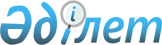 "Ветеринария саласындағы тәуекел дәрежесін бағалау өлшемшарттарын және тексеру парақтарын бекіту туралы" Қазақстан Республикасы Ауыл шаруашылығы министрінің 2015 жылғы 25 желтоқсандағы № 7-1/1130 және Қазақстан Республикасы Ұлттық экономика министрінің 2015 жылғы 28 желтоқсандағы № 802 бірлескен бұйрығына өзгерістер мен толықтырулар енгізу туралы бірлескен бұйрықҚазақстан Республикасы Ауыл шаруашылығы министрінің 2023 жылғы 8 маусымдағы № 221 және Қазақстан Республикасы Ұлттық экономика министрінің 2023 жылғы 8 маусымдағы № 102 бірлескен бұйрығы. Қазақстан Республикасының Әділет министрлігінде 2023 жылғы 9 маусымда № 32745 болып тіркелді
      БҰЙЫРАМЫЗ:
      1. "Ветеринария саласындағы тәуекел дәрежесін бағалау өлшемшарттарын және тексеру парақтарын бекіту туралы" Қазақстан Республикасы Ауыл шаруашылығы министрінің 2015 жылғы 25 желтоқсандағы № 7-1/1130 және Қазақстан Республикасы Ұлттық экономика министрінің 2015 жылғы 28 желтоқсандағы № 802 бірлескен бұйрығына (Нормативтік құқықтық актілерді мемлекеттік тіркеу тізілімінде № 12636 болып тіркелген) мынадай өзгерістер мен толықтырулар енгізілсін:
      1-тармақта:
      25), 26), 27), 28), 29, 30) және 31) тармақшалар мынадай редакцияда жазылсын:
      "25) осы бірлескен бұйрыққа 25-қосымшаға сәйкес ветеринариялық емдеу-профилактикалық қызметті жүзеге асыратын субъектілерге қатысты ветеринария саласындағы тексеру парағы;
      26) осы бірлескен бұйрыққа 26-қосымшаға сәйкес дезинфекция, дезинсекция, дератизация, дегельминтизация жүргізу жөніндегі қызметті жүзеге асыратын субъектілерге қатысты ветеринария саласындағы тексеру парағы;
      27) осы бірлескен бұйрыққа 27-қосымшаға сәйкес ветеринариялық мақсаттарға арналған дәрiлiк заттарды, биологиялық препараттарды, ветеринариялық және зоогигиеналық мақсаттағы бұйымдар мен атрибуттарды өткiзу қызметін жүзеге асыратын субъектілерге қатысты ветеринария саласындағы тексеру парағы;
      28) осы бірлескен бұйрыққа 28-қосымшаға сәйкес жануарларға арналған парфюмерия немесе косметика құралдары ретінде пайдаланылатын ветеринариялық препараттарды өндіруді жүзеге асыратын субъектілерге қатысты ветеринария саласындағы тексеру парағы;
      29) осы бірлескен бұйрыққа 29-қосымшаға сәйкес ветеринариялық анықтама беруді жүзеге асыратын, жануарлардың, жануарлардан алынатын өнім мен шикізаттың ветеринариялық нормативтерге сәйкестігін айқындау жөніндегі өндірістік бақылау бөлімшелерінің ветеринариялық дәрігерлеріне қатысты ветеринария саласындағы тексеру парағы;
      30) осы бірлескен бұйрыққа 30-қосымшаға сәйкес жануарлардан алынатын өнім мен шикізатқа ветеринариялық-санитариялық сараптама жүргізу жөніндегі қызметті жүзеге асыратын ветеринариялық-санитариялық сараптама зертханаларына қатысты ветеринария саласындағы тексеру парағы;
      31) осы бірлескен бұйрыққа 31-қосымшаға сәйкес ветеринариялық мақсаттағы препараттарды өндіру жөніндегі қызметті жүзеге асыратын субъектілерге қатысты ветеринария саласындағы тексеру парағы;";
      мынадай мазмұндағы 32), 33), 34), 35), 36), 37), 38), 39), 40), 41), 42), 43) және 44) тармақшалармен толықтырылсын:
      32) осы бірлескен бұйрыққа 32-қосымшаға сәйкес ірі қара малды өсіру (1000 және одан жоғары шартты бастан бастап) жөніндегі қызметті жүзеге асыратын субъектілерге қатысты ветеринария саласындағы тексеру парағы;
      33) осы бірлескен бұйрыққа 33-қосымшаға сәйкес ұсақ малды өсіру (1000 және одан жоғары шартты бастан бастап) жөніндегі қызметті жүзеге асыратын субъектілерге қатысты ветеринария саласындағы тексеру парағы;
      34) осы бірлескен бұйрыққа 34-қосымшаға сәйкес құстарды өсіру (1000 және одан жоғары шартты бастан бастап) жөніндегі қызметті жүзеге асыратын субъектілерге қатысты ветеринария саласындағы тексеру парағы;
      35) осы бірлескен бұйрыққа 35-қосымшаға сәйкес шошқаларды өсіру (1000 және одан жоғары шартты бастан бастап) жөніндегі қызметті жүзеге асыратын субъектілерге қатысты ветеринария саласындағы тексеру парағы;
      36) осы бірлескен бұйрыққа 36-қосымшаға сәйкес балық және балық өнімдерін дайындауды және өңдеуді жүзеге асыратын субъектілерге қатысты ветеринария саласындағы тексеру парағы;
      37) осы бірлескен бұйрыққа 37-қосымшаға сәйкес етті, жануарлардан алынатын өнім мен шикізатты өңдеуді жүзеге асыратын субъектілерге қатысты ветеринария саласындағы тексеру парағы;
      38) осы бірлескен бұйрыққа 38-қосымшаға сәйкес жануарларды союды жүзеге асыратын субъектілерге қатысты ветеринария саласындағы тексеру парағы;
      39) осы бірлескен бұйрыққа 39-қосымшаға сәйкес азықты және азықтық қоспаларды өндіру жөніндегі қызметті жүзеге асыратын субъектілерге қатысты ветеринария саласындағы тексеру парағы;
      40) осы бірлескен бұйрыққа 40-қосымшаға сәйкес сүтті өңдеуді жүзеге асыратын субъектілерге қатысты ветеринария саласындағы тексеру парағы;
      41) осы бірлескен бұйрыққа 41-қосымшаға сәйкес бал және балара шаруашылығы өнімдерін өндіру жөніндегі қызметті жүзеге асыратын субъектілерге қатысты ветеринария саласындағы тексеру парағы;
      42) осы бірлескен бұйрыққа 42-қосымшаға сәйкес жануарлардан алынатын өнім мен шикізатты сақтауды жүзеге асыратын субъектілерге қатысты ветеринария саласындағы тексеру парағы;
      43) осы бірлескен бұйрыққа 43-қосымшаға сәйкес азықты және азықтық қоспаларды сақтау мен өткізу жөніндегі қызметті жүзеге асыратын субъектілерге қатысты ветеринария саласындағы тексеру парағы";
      44) осы бірлескен бұйрыққа 44-қосымшаға сәйкес ветеринариялық мақсаттағы препараттарды өндіру жөніндегі қызметті жүзеге асыратын субъектілерге қатысты ветеринария саласындағы тексеру парағы.";
      көрсетілген бірлескен бұйрыққа 1, 2, 3, 4, 5, 7, 8, 9, 10, 11, 12, 13, 14, 15, 16, 17, 19, 21, 22, 23, 24, 25, 26, 27, 28, 29, 30 және 31-қосымшалар осы бірлескен бұйрыққа 1, 2, 3, 4, 5, 6, 7, 8, 9, 10, 11, 12, 13, 14, 15, 16, 17, 18, 19, 20, 21, 22, 23, 24, 25, 26, 27 және 28-қосымшаларға сәйкес жаңа редакцияда жазылсын;
      осы бірлескен бұйрыққа 32, 33, 34, 35, 36, 37, 38, 39, 40, 41, 42, 43 және 44-қосымшаларға сәйкес 29, 30, 31, 32, 33, 34, 35, 36, 37, 38, 39, 40 және 41-қосымшалармен толықтырылсын.
      2. Қазақстан Республикасы Ауыл шаруашылығы министрлігінің Ветеринариялық бақылау және қадағалау комитеті заңнамада белгіленген тәртіппен:
      1) осы бірлескен бұйрықтың Қазақстан Республикасы Әділет министрлігінде мемлекеттік тіркелуін;
      2) осы бірлескен бұйрық ресми жарияланғаннан кейін оның Қазақстан Республикасы Ауыл шаруашылығы министрлігінің интернет-ресурсында орналастырылуын қамтамасыз етсін.
      3. Осы бірлескен бұйрықтың орындалуын бақылау жетекшілік ететін Қазақстан Республикасының ауыл шаруашылығы вице-министріне жүктелсін.
      4. Осы бірлескен бұйрық алғашқы ресми жарияланған күнінен кейін күнтізбелік он күн өткен соң қолданысқа енгізіледі.
      "КЕЛІСІЛДІ"
      Қазақстан Республикасы
      Бас прокуратурасының Құқықтық
      статистика және арнайы есепке
      алу жөніндегі комитеті Ветеринария саласындағы тәуекел дәрежесін бағалау өлшемшарттары 1-тарау. Жалпы ережелер
      1. Осы Ветеринария саласындағы тәуекел дәрежесін бағалау өлшемшарттары (бұдан әрі – Өлшемшарттар) Қазақстан Республикасы Кәсіпкерлік кодексінің (бұдан әрі – Кодекс) 141-бабының 5-тармағына, Қазақстан Республикасы Ұлттық экономика министрінің міндетін атқарушының 2022 жылғы 22 маусымдағы № 48 бұйрығымен (Нормативтік құқықтық актілерді мемлекеттік тіркеу тізілімінде № 28577 болып тіркелген) бекітілген Реттеуші мемлекеттік органдардың тәуекелдерді бағалау және басқару жүйесін қалыптастыру қағидаларына және "Тексеру парағының нысанын бекіту туралы" Қазақстан Республикасы Ұлттық экономика министрінің міндетін атқарушының 2018 жылғы 31 шiлдедегi № 3 бұйрығына (Нормативтік құқықтық актілерді мемлекеттік тіркеу тізілімінде № 17371 болып тіркелген) сәйкес, ветеринария саласындағы бақылау және қадағалау субъектілерін (объектілерін) тәуекел дәрежесіне жатқызу және "Рұқсаттар және хабарламалар туралы" Қазақстан Республикасының Заңына сәйкес берілген лицензиялар бойынша біліктілік талаптарына, жіберілген хабарламалар бойынша талаптарға және берілген рұқсаттар бойынша рұқсат беру талаптарына сәйкестігіне тексеру (бұдан әрі – талаптарға сәйкестігін тексеру) және бақылау және қадағалау субъектісіне (объектісіне) бара отырып профилактикалық бақылау жүргізу кезінде бақылау және қадағалау субъектілерін (объектілерін) іріктеу үшін әзірленді.
      2. Осы Өлшемшарттарда мынадай ұғымдар пайдаланылады:
      1) балл – тәуекелді есептеудің сандық өлшемі;
      2) деректерді қалыпқа келтіру – әртүрлі шәкілдерде өлшенген мәндерді шартты түрде жалпы шәкілге келтіруді көздейтін статистикалық рәсім;
      3) бақылау және қадағалау субъектілері (объектілері) – облыстардың, республикалық маңызы бар қалалардың, астананың жергілікті атқарушы органдары құрған мемлекеттік ветеринариялық ұйымдар, ветеринария саласындағы кәсіпкерлік қызметті жүзеге асыратын жеке және заңды тұлғалар, мемлекеттік ветеринариялық-санитариялық бақылауға және қадағалауға жататын объектілерді пайдаланатын, оның ішінде жануарларды, жануарлардан алынатын өнім мен шикізатты, ветеринариялық препараттарды, азықты және азықтық қоспаларды өндірумен, дайындаумен (союмен), сақтаумен, пайдаланумен, өңдеумен және өткізумен байланысты қызметті жүзеге асыратын жеке және заңды тұлғалар, ветеринариялық анықтаманы беруді жүзеге асыратын, жануарлардың және жануарлардан алынатын өнім мен шикізаттың ветеринариялық нормативтерге сәйкестігін айқындау жөніндегі өндірістік бақылау бөлімшелерінің ветеринариялық дәрігерлері;
      4) болмашы бұзушылық – Қазақстан Республикасының ветеринария саласындағы заңнамасында белгіленген, жануарларды өсіруді, жануарларды, жануарлардан алынатын өнім мен шикізатты дайындауды (союды), сақтауды, өңдеуді және өткізуді жүзеге асыратын өндіріс объектілерінде жануарларды, жануарлардан алынатын өнім мен шикізатты орналастыруға, жасақтауға, орнын ауыстыруға қойылатын талаптарды бұзу, сондай-ақ өрескел және елеулі бұзушылықтарға жатқызылмаған бұзушылықтар;
      5) елеулі бұзушылық – жануарларды өсіруді, жануарларды, жануарлардан алынатын өнім мен шикізатты дайындауды (союды), сақтауды, өңдеуді және өткізуді жүзеге асыратын өндіріс объектiлерінде, сондай-ақ ветеринариялық препараттарды, азықты және азықтық қоспаларды сақтау және өткізу жөніндегі ұйымдарда үй-жайлардың болуына; мемлекеттік ветеринариялық-санитариялық бақылау және қадағалау объектілерін түсіруге (қабылдауға), өндіруге (дайындауға), сақтауға, өткізуге, кәдеге жаратуға, жоюға; ветеринариялық іс-шараларды жүргізуге; ветеринария саласындағы функцияның орындалуына; ветеринариялық есепке алу мен есептіліктің, ветеринариялық құжаттарды есепке алудың мерзімдерін бұзуға және берудің толықтығына қойылатын Қазақстан Республикасының ветеринария саласындағы заңнамасында белгіленген талаптарды бұзу;
      6) өрескел бұзушылық – "Әкімшілік құқық бұзушылық туралы" Қазақстан Республикасының Кодексінде көзделген әкімшілік жауапкершілікке алып келетін Қазақстан Республикасының ветеринария саласындағы заңнамасында белгіленген талаптарды бұзу, жануарлар мен адамдардың улануына алып келетін ветеринариялық-санитариялық қауіпсіздікті қамтамасыз ету жөніндегі талаптарды сақтамау, сондай-ақ материалдық-техникалық жарақтандыруға, сынамаларды іріктеуге қойылатын талаптарды сақтамау, ветеринариялық есепке алуды және есептілікті жүргізбеу, ауыл шаруашылығы жануарларын бірдейлендіруді жүргізбеу, шағымдар мен өтініштердің болуы, сондай-ақ Еуразиялық экономикалық одақтың ветеринария саласындағы талаптарын бұзу;
      7) тәуекел – бақылау және қадағалау субъектісінің қызметі нәтижесінде адамның өміріне немесе денсаулығына, қоршаған ортаға, жеке және заңды тұлғалардың заңды мүдделеріне, мемлекеттік мүліктік мүдделеріне оның салдарларының ауырлық дәрежесін ескере отырып, зиян келтіру ықтималдығы;
      8) тәуекел дәрежесін бағалау өлшемшарттары – бақылау және қадағалау субъектінің (объектінің) тікелей қызметімен, салалық даму ерекшеліктерімен және осы дамуға әсер ететін факторлармен байланысты, бақылау және қадағалау субъектілерін тәуекелдің әртүрлі дәрежелеріне жатқызуға мүмкіндік беретін сандық және сапалық көрсеткіштер жиынтығы;
      9) тәуекел дәрежесін бағалаудың объективті өлшемшарттары (бұдан әрі – объективті өлшемшарттар) – белгілі бір қызмет саласындағы тәуекел дәрежесіне байланысты және жеке бақылау және қадағалау субъектісіне (объектісіне) тікелей байланысты емес бақылау және қадағалау субъектілерін (объектілерін) іріктеу үшін пайдаланылатын тәуекел дәрежесін бағалау өлшемшарттары;
      10) тәуекел дәрежесін бағалаудың субъективті өлшемшарттары (бұдан әрі – субъективті өлшемшарттар) – нақты бақылау және қадағалау субъектінің (объектінің) қызмет нәтижелеріне байланысты бақылау және қадағалау субъектілерін (объектілерін) іріктеу үшін пайдаланылатын тәуекел дәрежесін бағалау өлшемшарттары;
      11) тиісті қызмет салаларында тәуекелдің жол берілетін деңгейін қамтамасыз ете отырып, кәсіпкерлік еркіндігін шектеудің ең төменгі ықтимал дәрежесі мақсатында бақылау және қадағалау субъектісіне (объектісіне) бара отырып профилактикалық бақылауды және (немесе) талаптарға сәйкестігін тексерулерді кейіннен жүзеге асыру үшін бақылау және қадағалау субъектілерін (объектілерін) тәуекел дәрежелері бойынша бөлу арқылы қолайсыз факторлардың туындау ықтималдығын азайтуға бағытталған, сондай-ақ нақты бақылау және қадағалау субъектісі (объектісі) үшін тәуекел деңгейін өзгертуге және (немесе) осындай бақылау және қадағалау субъектісін (объектісін) бақылау және қадағалау субъектісіне (объектісіне) бара отырып профилактикалық бақылаудан және (немесе) талаптарға сәйкестігін тексеруден босатуға бағытталған басқарушылық шешімдерді қабылдау процесі;
      12) іріктеме жиынтық (іріктеме) – Кодекстің 143-бабының 2-тармағына сәйкес мемлекеттік бақылаудың нақты саласында бақылау субъектілерінің (объектілерінің) біртекті тобына жатқызылатын, бағаланатын субъектілердің (объектілердің) тізбесі. 2-тарау. Бақылау және қадағалау субъектілерінің (объектілерінің) талаптарға сәйкестігін тексеру және профилактикалық бақылау жүргізу кезінде тәуекелдерді бағалау және басқару жүйесін қалыптастыру тәртібі
      3. Бақылау және қадағалау субъектісіне (объектісіне) бара отырып профилактикалық бақылауды және (немесе) талаптарға сәйкестігіне тексеруді жүзеге асыру кезінде тәуекелдерді басқару мақсаттары үшін бақылау және қадағалау субъектілерін (объектілерін) талаптарға сәйкестігін тексеру және профилактикалық бақылау жүргізу үшін тәуекел дәрежесін бағалау өлшемшарттары кезең-кезеңмен жүзеге асырылатын объективті және субъективті өлшемшарттарды айқындау (шешімдерді мультиөлшемшартты талдау) арқылы қалыптастырылады.
      Бірінші кезеңде объективті өлшемшарттар бойынша бақылау және қадағалау субъектілері (объектілері) мынадай тәуекел дәрежелерінің біріне жатады:
      1) жоғары тәуекел;
      2) орташа тәуекел;
      3) төмен тәуекел.
      Тәуекелдің жоғары және орташа дәрежелеріне жатқызылған бақылау және қадағалау субъектілеріне (объектілеріне) қатысты талаптарға сәйкестігін тексеру, бақылау және қадағалау субъектісіне (объектісіне) бара отырып профилактикалық бақылау, бақылау және қадағалау субъектісіне (объектісіне) бармай профилактикалық бақылау және жоспардан тыс тексеру жүргізіледі.
      Тәуекелдің төмен дәрежесіне жатқызылған бақылау және қадағалау субъектілеріне (объектілеріне) қатысты талаптарға сәйкестігін тексеру, бақылау және қадағалау субъектісіне (объектісіне) бармай профилактикалық бақылау және қадағалау және жоспардан тыс тексеру жүргізіледі.
      4. Екінші кезеңде субъективті өлшемшарттар бойынша бақылау және қадағалау субъектілері (объектілері) мынадай тәуекел дәрежелерінің біріне жатады:
      1) жоғары тәуекел;
      2) орташа тәуекел;
      3) төмен тәуекел.
      Субъективті өлшемшарттар бойынша тәуекел көрсеткіштері бойынша бақылау және қадағалау субъектісі (объектісі) мыналарға:
      1) тәуекел дәрежесінің көрсеткіші 71-ден 100-ді қоса алғанға дейін болған кезде – тәуекелдің жоғары дәрежесіне;
      2) тәуекел дәрежесінің көрсеткіші 31-ден 70-ті қоса алғанға дейін болған кезде – тәуекелдің орташа дәрежесіне;
      3) тәуекел дәрежесінің көрсеткіші 0-ден 30-ды қоса алғанға дейін болған кезде – тәуекелдің төмен дәрежесіне жатқызылады.
      5. Ықтимал тәуекел мен проблеманың маңыздылығына, бұзушылықтың біржолға немесе жүйелілігіне, әрбір ақпарат көзі бойынша бұрын қабылданған шешімдерді талдауға байланысты бақылау субъектілерінің (объектілерінің) қызметіне қойылатын талаптар өрескел, елеулі және болмашы бұзушылық дәрежелеріне сәйкес келеді.
      Ветеринария саласындағы бақылау және қадағалау субъектілеріне (объектілеріне) қойылатын талаптардың бұзушылық дәрежесі осы Өлшемшарттарға 1-қосымшаға сәйкес айқындалады.
      Бақылау және қадағалау субъектілерінің (объектілерінің) талаптарға сәйкестігіне тексеру және профилактикалық бақылау жүргізу үшін тәуекел дәрежесін бағалау өлшемшарттары объективті және субъективті өлшемшарттары айқындау арқылы қалыптастырылады. 1-параграф. Объективті өлшемшарттар
      6. Бақылау және қадағалау субъектілеріне (объектілеріне) қойылатын ветеринария саласындағы объективті өлшемшарттарды айқындау адамның өмірі немесе денсаулығы, қоршаған орта, жеке және заңды тұлғалардың, мемлекеттің заңды мүдделері үшін қолайсыз оқиғаның туындау мүмкіндігі бойынша тәуекелді айқындау арқылы жүзеге асырылады.
      7. Объективті өлшемшарттар бойынша тәуекел дәрежесі жоғары бақылау және қадағалау субъектілеріне (объектілеріне) мыналар жатады:
      1) ірі қара малды өсіру (1000 және одан жоғары шартты бастан бастап) жөніндегі қызметті жүзеге асыратын субектілер;
      2) ұсақ малды өсіру (1000 және одан жоғары шартты бастан бастап) жөніндегі қызметті жүзеге асыратын субектілер;
      3) құстарды өсіру (1000 және одан жоғары шартты бастан бастап) жөніндегі қызметті жүзеге асыратын субектілер;
      4) шошқаларды өсіру (1000 және одан жоғары шартты бастан бастап) жөніндегі қызметті жүзеге асыратын субектілер;
      5) ауыл шаруашылығы жануарларын (1000 шартты бастан аз) өсіру жөніндегі қызметті жүзеге асыратын субектілер;
      6) балық және балық өнімдерін дайындау мен өңдеуді жүзеге асыратын субектілер;
      7) жануарлардан алынатын өнім мен шикізатқа ветеринариялық-санитариялық сараптама жүргізу жөніндегі қызметті жүзеге асыратын ветеринариялық-санитариялық сараптама зертханалары;
      8) етті, жануарлардан алынатын өнім мен шикізатты өңдеуді жүзеге асыратын субектілер;
      9) жануарларды союды жүзеге асыратын субектілер;
      10) сүтті өңдеуді жүзеге асыратын субектілер;
      11) ветеринариялық мақсаттағы препараттарды өндіру жөніндегі қызметті жүзеге асыратын субектілер.
      8. Объективті өлшемшарттар бойынша тәуекел дәрежесі орташа бақылау және қадағалау субъектілеріне (объектілеріне) мыналар жатады:
      1) азықты және азықтық қоспаларды өндіру жөніндегі қызметті жүзеге асыратын субектілер;
      2) облыстардың, республикалық маңызы бар қалалардың, астананың жергілікті атқарушы органдары құрған мемлекеттік ветеринариялық ұйымдар;
      3) бал және балара шаруашылығы өнімдерін өндіру жөніндегі қызметті жүзеге асыратын субъектілер.
      9. Объективті өлшемшарттар бойынша тәуекел дәрежесі төмен бақылау және қадағалау субъектілеріне (объектілеріне) мыналар жатады:
      1) ветеринариялық емдеу-профилактикалық қызметті жүзеге асыратын субъектілер;
      2) жануарлардан алынатын өнім мен шикізатты сақтауды жүзеге асыратын субъектілер;
      3) ғылыми мақсаттарда жануарларды күтіп-бағу мен өсіру жөніндегі қызметті жүзеге асыратын субъектілер;
      4) азықты және азықтық қоспаларды сақтау мен өткізу жөніндегі қызметті жүзеге асыратын субъектілер; 
      5) зоопарктер, цирктер, зоодүкендер;
      6) дезинфекция, дезинсекция, дератизация және дегельминтизация жүргізу жөніндегі қызметті жүзеге асыратын субъектілер;
      7) ветеринариялық мақсаттар үшін дәрілік заттарды, биологиялық препараттарды, ветеринариялық және зоогигиеналық мақсаттағы бұйымдар мен атрибуттарды өткізуді жүзеге асыратын субъектілер;
      8) жануарларға арналған парфюмерия немесе косметика құралы ретінде пайдаланылатын ветеринариялық препараттарды өндіруді жүзеге асыратын субъектілер;
      9) ветеринариялық анықтаманы беруді жүзеге асыратын жануарлардың, жануарлардан алынатын өнім мен шикізаттың ветеринариялық нормативтерге сәйкестігін айқындау жөніндегі өндірістік бақылау бөлімшелерінің ветеринариялық дәрігерлері. 2-параграф. Субъективті өлшемшарттар
      10. Субъективті өлшемшарттарды айқындау мынадай кезеңдерді қолдана отырып жүзеге асырылады:
      1) дерекқорларды қалыптастыру және ақпарат жинау;
      2) ақпаратты талдау және тәуекелдерді бағалау.
      11. Дерекқорды қалыптастыру және ақпарат жинау бақылау және қадағалау субъектілерін (объектілерін) анықтау үшін қажет.
      Субъективті өлшемшарттар бойынша тәуекел дәрежесін бағалау үшін бақылау және қадағалау субъектісіне (объектісіне) бара отырып профилактикалық бақылау жүргізу үшін мынадай ақпарат көздері пайдаланылады:
      1) бақылау және қадағалау субъектісі ұсынатын есептілік және мәліметтер мониторингі нәтижелері;
      2) алдыңғы тексерулер және бақылау субъектілеріне (объектілеріне) бара отырып жүргізілген профилактикалық бақылау нәтижелері;
      3) мемлекеттік органдар мен ұйымдар ұсынатын мәліметтерді талдау нәтижелері;
      4) бақылау және қадағалау субъектісіне (объектісіне) бармай профилактикалық бақылау нәтижелері (бақылау және қадағалау субъектісіне (объектісіне) бармай профилактикалық бақылау қорытындылары бойынша берілген қорытынды құжаттар).
      Субъективті өлшемшарттар бойынша тәуекел дәрежесін бағалау үшін талаптарға сәйкестігіне тексеру жүргізу үшін мынадай ақпарат көздері пайдаланылады: 
      1) бақылау және қадағалау субъектілеріне қатысты алдыңғы тексерулердің нәтижелері;
      2) мемлекеттік органдар мен ұйымдар ұсынатын мәліметтерді талдау нәтижелері.
      12. Қолда бар ақпарат көздерінің негізінде талдауға және бағалауға жататын субъективті өлшемшарттар бойынша деректер қалыптастырылады.
      Субъективті өлшемшарттарды талдау және бағалау ең жоғары тәуекелі бар бақылау және қадағалау субъектісіне (объектісіне) қатысты бақылау және қадағалау субъектісіне (объектісінің) талаптарға сәйкестігіне тексеру жүргізуді және профилактикалық бақылау шоғырландыруға мүмкіндік береді.
      Бұл ретте талдау және бағалау кезінде нақты бақылау және қадағалау нақты субъектісіне (объектісіне) қатысты бұрын ескерілген және пайдаланылған субъективті өлшемшарттардың деректері не Қазақстан Республикасы Азаматтық кодексінің 178-бабының 1-тармағына сәйкес талап қою мерзімі өткен деректер қолданылмайды.
      Алдыңғы бара отырып жүргізілген профилактикалық бақылаудың және (немесе) талаптарға сәйкестігін тексерудің қорытындылары бойынша берілген бұзушылықтарды толық көлемде жойған бақылау және қадағалау субъектілеріне қатысты мемлекеттік бақылаудың кезекті кезеңіне графиктер мен тізімдерді қалыптастыру кезінде оларды енгізуге жол берілмейді.
      13. Қолданылатын ақпарат көздерінің басымдылығына және субъективті өлшемшарттар көрсеткіштерінің маңыздылығына қарай осы Өлшемшарттардың 3-тарауында айқындалған субъективті өлшемшарттар бойынша тәуекел дәрежесінің көрсеткішін есептеу тәртібіне сәйкес субъективті өлшемшарттар бойынша тәуекел дәрежесінің көрсеткіші шәкіл бойынша 0-ден 100 балға дейін есептеледі.
      Қолданылатын ақпарат көздерінің басымдығы және субъективті өлшемшарттар көрсеткіштерінің маңыздылығы осы Өлшемшарттарға 2-қосымшаға сәйкес нысан бойынша ветеринария саласындағы субъективті өлшемшарттар бойынша тәуекел дәрежесін айқындау үшін субъективті өлшемшарттар тізбесіне сәйкес белгіленеді. 3-параграф. Тәуекелдерді басқару
      14. Адал бақылау және қадағалау субъектілерін көтермелеу және бұзушыларға бақылау мен қадағалауды шоғырландыру қағидатын іске асыру мақсатында бақылау және қадағалау субъектілері (объектілері) бақылау және қадағалау субъектісіне (объектісіне) бара отырып профилактикалық бақылау жүргізуден және (немесе) субъективті өлшемшарттарды қолдану арқылы осы Өлшемшарттардың 22 және 23-тармақтарында айқындалатын кезеңге талаптарға сәйкестігін тексеруден босатылады.
      15. Қазақстан Республикасының заңдарында және осы Өлшемшарттарда бақылау және қадағалау субъектісіне (объектісіне) бара отырып профилактикалық бақылаудан немесе талаптарға сәйкестігіне тексеру жүргізуден босату айқындалған жағдайда абқылау және қадағалау субъектілері (объектілері) субъективті өлшемшарттар бойынша ақпараттық жүйені қолдана отырып бақылау және қадағалау субъектілерінің ветеринария саласындағы жоғары тәуекел дәрежесінен орташа тәуекел дәрежесіне немесе орташа тәуекел дәрежесінен төмен тәуекел дәрежесіне ауыстырылады.
      16. Тәуекелдерді бағалау және басқару жүйесі бақылау және қадағалау субъектілерін (объектілерін) тәуекелдің нақты дәрежелеріне жатқызатын және бақылау іс-шараларын жүргізу графиктерін немесе тізімдерін қалыптастыратын ақпараттық жүйелерді пайдалана отырып жүргізіледі, сондай-ақ мемлекеттік статистикаға, ведомстволық статистикалық байқау қорытындыларына, сондай-ақ ақпараттық құралдарға негізделеді.
      Тәуекелдерді бағалау мен басқарудың ақпараттық жүйесі болмаған кезде бақылау және қадағалау субъектісіне (объектісіне) бара отырып профилактикалық бақылау және (немесе) талаптарға сәйкестігін тексеру жүзеге асырылатын бақылау және қадағалау субъектілері (объектілері) санының ең төменгі жол берілетін шегі ветеринария саласындағы осындай бақылау субъектілерінің жалпы санының бес пайызынан аспауы тиіс. 3-тарау. Субъективті өлшемшарттар бойынша тәуекел дәрежесінің жалпы көрсеткішін есептеу тәртібі
      17. Осы Өлшемшарттардың 3 және 4-тармақтарына сәйкес бақылау субъектісін өлшемшарттардың тәуекел дәрежесіне жатқызу үшін тәуекел дәрежесінің көрсеткішін есептеудің мынадай тәртібі қолданылады.
      Мемлекеттік орган осы Өлшемшарттардың 11-тармағына сәйкес көздерден субъективті өлшемшарттар бойынша ақпарат жинайды және дерекқор қалыптастырады.
      18. Субъективті өлшемшарттар бойынша тәуекел дәрежесінің көрсеткішін (R) есептеу алдыңғы тексерулер мен бақылау және қадағалау (SP) субъектілеріне (объектілеріне) бара отырып профилактикалық бақылау нәтижелері бойынша тәуекел дәрежесінің көрсеткішін және осы Өлшемшарттардың 13-тармағына сәйкес айқындалған субъективті өлшемшарттар (SC) бойынша тәуекел дәрежесінің көрсеткішін қосу жолымен, деректер мәндерін 0-ден 100 балға дейінгі диапозонға қалыпқа келтіре отырып, автоматтандырылған режимде жүзеге асырылады.
      Rарал = SP + SC,
      мұнда:
      Rарал – субъективті өлшемшарттар бойынша тәуекел дәрежесінің аралық көрсеткіші,
      SР – бұзушылықтар бойынша тәуекел дәрежесінің көрсеткіші,
      SC – осы Өлшемшарттардың осы 13-тармағына сәйкес айқындалған субъективті өлшемшарттар бойынша тәуекел дәрежесінің көрсеткіші.
      Есептеу ветеринария саласындағы бақылау және қадағалау субъектілерінің (объектілерінің) біртекті тобының әрбір бақылау және қадағалау субъектісі (объектісі) бойынша жүргізіледі. Бұл ретте мемлекеттік бақылау мен қадағалаудың бір саласының бақылау және қадағалау субъектілерінің (объектілерінің) біртекті тобына жатқызылатын, бағаланатын бақылау және қадағалау субъектілерінің (объектілерінің) тізбесі деректерді кейіннен қалыпқа келтіру үшін іріктеу жиынтығын (іріктемені) құрайды.
      19. Алдыңғы тексерулер мен бақылау және қадағалау субъектілеріне (объектілеріне) бара отырып жүргізілген профилактикалық бақылау нәтижелері бойынша алынған деректер бойынша 0-ден 100-ге дейінгі балмен бағаланатын бұзушылықтар бойынша тәуекел дәрежесінің көрсеткіші қалыптастырылады.
      Осы Өлшемшарттардың 11-тармағында көрсетілген ақпарат көздерінің кез келгені бойынша бір өрескел бұзушылық анықталған кезде бақылау және қадағалау субъектісіне 100 балл тәуекел дәрежесінің көрсеткіші теңестіріледі және оған қатысты талаптарға сәйкестігіне тексеру немесе бақылау және қадағалау субъектісіне (объектісіне) бара отырып, профилактикалық бақылау жүргізіледі.
      Өрескел бұзушылықтар анықталмаған кезде бұзушылықтар бойынша тәуекел дәрежесінің көрсеткіші елеулі және болмашы дәрежедегі бұзушылықтар бойынша жиынтық көрсеткішпен есептеледі.
      Елеулі бұзушылықтар көрсеткішін анықтау кезінде 0,7 коэффициенті қолданылады және бұл көрсеткіш мынадай формула бойынша есептеледі:
      SРз = (SР2 х 100/SР1) х 0,7
      мұнда:
      SРз – елеулі бұзушылықтар көрсеткіші;
      SР1 – елеулі бұзушылықтардың талап етілетін саны;
      SР2 – анықталған елеулі бұзушылықтардың саны.
      Болмашы бұзушылықтар көрсеткішін анықтау кезінде 0,3 коэффиценті қолданылады және бұл көрсеткіш мынадай формула бойынша есептеледі:
      SРн = (SР2 х 100/SР1) х 0,3
      мұнда:
      SРн – болмашы бұзушылықтар көрсеткіші;
      SР1 – болмашы бұзушылықтардың талап етілетін саны;
      SР2 – анықталған болмашы бұзушылықтардың саны.
      Тәуекел дәрежесінің көрсеткіші (SР) 0-ден 100-ге дейінгі шәкіл бойынша есептеледі және елеулі және болмашы бұзушылықтар көрсеткіштерін қосу арқылы мынадай формула бойынша анықталады:
      SР = SРз + SРн
      мұнда:
      SР – бұзушылықтар бойынша тәуекел дәрежесінің көрсеткіші;
      SРз – елеулі бұзушылықтар көрсеткіші;
      SРн – болмашы бұзушылықтар көрсеткіші.
      Бұзушылықтар бойынша тәуекел дәрежесі көрсеткішінің алынған мәні субъективті өлшемшарттар бойынша тәуекел дәрежесі көрсеткішінің есебіне енгізіледі.
      20. Осы Өлшемшарттардың 13-тармағына сәйкес айқындалған субъективті өлшемшарттар бойынша тәуекел дәрежесінің көрсеткішін есептеу 0-ден 100 балға дейінгі шәкіл бойынша жүргізіледі және мынадай формула бойынша жүзеге асырылады: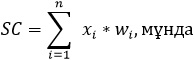 
      xi - субъективті өлшемшарт көрсеткіші,
      wi - субъективті өлшем көрсеткішінің үлес салмағы xi
      n – көрсеткіштер саны.
      Осы Өлшемшарттардың 13-тармағына сәйкес айқындалған субъективті өлшемшарттар бойынша тәуекел дәрежесі көрсеткішінің алынған мәні субъективті өлшемшарттар бойынша тәуекел дәрежесі көрсеткішінің есептеуіне енгізіледі.
      21. R көрсеткіші бойынша субъектілер (объектілер) бойынша есептелген мәндер 0-ден 100 балға дейінгі диапазонға қалыпқа келтіріледі. Деректерді қалыпқа келтіру әрбір іріктемелі жиынтық (іріктеме) бойынша мынадай формула әдісін пайдалана отырып жүзеге асырылады: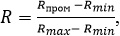 
      R – бақылау және қадағалау жеке субъектісінің (объектісінің) субъективті өлшемшарттар бойынша тәуекел дәрежесінің көрсеткіші (қорытынды),
      Rmax – бір іріктемелі жиынтыққа (іріктемеге) кіретін субъектілер (объектілер) бойынша субъективті өлшемшарттар бойынша тәуекел дәрежесінің шәкілі бойынша ең жоғарғы ықтимал мән (шәкілдің жоғарғы шекарасы),
      Rmin – бір іріктемелі жиынтыққа (іріктемеге) кіретін субъектілер (объектілер) бойынша субъективті өлшемшарттар бойынша тәуекел дәрежесінің шәкілі бойынша ең төменгі ықтимал мән (шәкілдің төменгі шекарасы),
      Rарал – осы Өлшемшарттардың 18-тармағына сәйкес есептелген субъективті өлшемшарттар бойынша тәуекел дәрежесінің аралық көрсеткіші. 4-тарау. Қорытынды ережелер
      22. Тәуекелдің жоғары дәрежесіне жатқызылған бақылау және қадағалау субъектілеріне (объектілеріне) қатысты талаптарға сәйкестігіне тексеру жүргізудің еселігі жылына кемінде бір рет болып айқындалады.
      Тәуекелдің орташа дәрежесіне жатқызылған бақылау және қадағалау субъектілеріне (объектілеріне) қатысты талаптарға сәйкестігіне тексеру жүргізудің еселігі кемінде екі жылда бір рет болып айқындалады.
      Тәуекелдің төмен дәрежесіне жатқызылған бақылау және қадағалау субъектілеріне (объектілеріне) қатысты талаптарға сәйкестігіне тексерулер жүргізудің еселігі кемінде үш жылда бір рет болып айқындалады.
      23. Бақылау және қадағалау субъектісіне (объектісіне) бара отырып профилактикалық бақылау жүргізудің еселігі жүргізілетін субъективті өлшемшарттар бойынша алынған мәліметтерді талдау және бағалау нәтижелері бойынша, бірақ кемінде жылына екі рет болып айқындалады.
      24. Бақылау және қадағалау субъектісіне (объектісіне) бара отырып профилактикалық бақылау Кодекстің 144-2-бабының 4-тармағына сәйкес қалыптастырылатын бақылау және қадағалау субъектісіне (объектісіне) бара отырып профилактикалық бақылау жүргізудің жартыжылдық тізімдері негізінде жүргізіледі.
      25. Талаптарға сәйкестігін тексеру реттеуші мемлекеттік орган Кодекстің 144-бабының 2-тармағына сәйкес бекітетін талаптарға сәйкестігін тексеру графигі негізінде жүргізіледі. Ветеринария саласындағы бақылау және қадағалау субъектілеріне (объектілеріне) қойылатын талаптардың бұзылу дәрежесі Ветеринария саласындағы субъективті өлшемшарттар бойынша тәуекел дәрежесін анықтауға арналған субъективті өлшемшарттар тізбесі Ірі қара малды өсіру (1000 шартты бастан бастап және одан жоғары) жөніндегі қызметті жүзеге асыратын субъектілерге қатысты ветеринария саласындағы тексеру парағы
      Тексеруді/бақылау және қадағалау субъектісіне (объектісіне) бара отырып 
      профилактикалық бақылауды тағайындаған мемлекеттік орган
      __________________________________________________________________________
      Тексеруді/бақылау және қадағалау субъектісіне (объектісіне) бара отырып 
      профилактикалық бақылауды тағайындау туралы акт 
      __________________________________________________________________________
      __________________________________________________________________________
                                                                       (№ , күні)
      Бақылау және қадағалау субъектісінің (объектісінің) атауы
      __________________________________________________________________________
      __________________________________________________________________________
      Бақылау және қадағалау субъектісінің (объектісінің) жеке сәйкестендіру нөмірі, 
      бизнес-сәйкестендіру нөмірі 
      __________________________________________________________________________
      __________________________________________________________________________
      Орналасқан жерінің мекенжайы_______________________________________________
      __________________________________________________________________________
      Лауазымды адам (-дар) ______________________________ _________________
                                                               лауазымы                                     қолы
      ___________________________________________________________________
                                         аты, әкесінің аты (бар болса), тегі
      Бақылау және қадағалау субъектісінің (объектісінің) басшысы
      ________________________________________________ ___________________
                                                  лауазымы                                             қолы
      ____________________________________________________________________
                                         аты, әкесінің аты (бар болса), тегі Ұсақ малды өсіру (1000 шартты бастан бастап және одан жоғары) жөніндегі қызметті жүзеге асыратын субъектілерге қатысты ветеринария саласындағы тексеру парағы
      Тексеруді/бақылау және қадағалау субъектісіне (объектісіне) бара отырып 
      профилактикалық бақылауды тағайындаған мемлекеттік орган
      ____________________________________________________________________
      Тексеруді/бақылау және қадағалау субъектісіне (объектісіне) бара отырып
      профилактикалық бақылауды тағайындау туралы акт
      __________________________________________________________________________
                                                         (№ , күні)
      Бақылау және қадағалау субъектісінің (объектісінің) атауы___________________
      _____________________________________________________________________
      Бақылау және қадағалау субъектісінің (объектісінің) жеке сәйкестендіру нөмірі,
      бизнес-сәйкестендіру нөмірі_________________________________________________
      ____________________________________________________________________
      Орналасқан жерінің мекенжайы_________________________________________
      _____________________________________________________________________
      Лауазымды адам (-дар) ______________________________ _________________
                                                             лауазымы                                       қолы
      ___________________________________________________________________
                                       аты, әкесінің аты (бар болса), тегі
      Бақылау және қадағалау субъектісінің (объектісінің) басшысы
      ________________________________________________ ___________________
                                                        лауазымы                                     қолы
      ____________________________________________________________________
                                             аты, әкесінің аты (бар болса), тегі Құстарды өсіру (1000 шартты бастан бастап және одан жоғары) жөніндегі қызметті жүзеге асыратын субъектілерге қатысты ветеринария саласындағы тексеру парағы
      Тексеруді/бақылау және қадағалау субъектісіне (объектісіне) бара отырып
      профилактикалық бақылауды тағайындаған мемлекеттік орган
      ____________________________________________________________________
      Тексеруді/бақылау және қадағалау субъектісіне (объектісіне) бара отырып
      профилактикалық бақылауды тағайындау туралы акт_____________________________
      __________________________________________________________________________
                                                          (№ , күні)
      Бақылау және қадағалау субъектісінің (объектісінің) атауы________________________
      __________________________________________________________________________
      Бақылау және қадағалау субъектісінің (объектісінің) жеке сәйкестендіру нөмірі,
      бизнес-сәйкестендіру нөмірі__________________________________________________
      __________________________________________________________________________
      Орналасқан жерінің мекенжайы_______________________________________________
      __________________________________________________________________________
      Лауазымды адам (-дар) ______________________________ _________________ 
                                                                    лауазымы                                    қолы
      ___________________________________________________________________ 
                                               аты, әкесінің аты (бар болса), тегі
      Бақылау және қадағалау субъектісінің (объектісінің) басшысы
      ________________________________________________ ___________________ 
                                                                  лауазымы                                 қолы
      ____________________________________________________________________ 
                                              аты, әкесінің аты (бар болса), тегі Шошқаларды өсіру (1000 шартты бастан бастап және одан жоғары) жөніндегі қызметті жүзеге асыратын субъектілерге қатысты ветеринария саласындағы тексеру парағы
      Тексеруді/бақылау және қадағалау субъектісіне (объектісіне) бара отырып
      профилактикалық бақылауды тағайындаған мемлекеттік орган
      __________________________________________________________________________
      Тексеруді/бақылау және қадағалау субъектісіне (объектісіне) бара отырып
      профилактикалық бақылауды тағайындау туралы акт_____________________________
      __________________________________________________________________________
                                                                           (№ , күні)
      Бақылау және қадағалау субъектісінің (объектісінің) атауы________________________
      __________________________________________________________________________
      Бақылау және қадағалау субъектісінің (объектісінің) жеке сәйкестендіру нөмірі,
      бизнес-сәйкестендіру нөмірі__________________________________________________
      __________________________________________________________________________
      Орналасқан жерінің мекенжайы_______________________________________________
      _____________________________________________________________
      Лауазымды адам (-дар) ______________________________ _________________ 
                                                                     лауазымы                                  қолы
      ___________________________________________________________________ 
                                                 аты, әкесінің аты (бар болса), тегі
      Бақылау және қадағалау субъектісінің (объектісінің) басшысы
      ________________________________________________ ___________________ 
                                                       лауазымы                                              қолы
      ____________________________________________________________________ 
                                                аты, әкесінің аты (бар болса), тегі Балық және балық өнімдерін дайындау мен өңдеуді жүзеге асыратын субектілерге қатысты ветеринария саласындағы тексеру парағы
      Тексеруді/бақылау және қадағалау субъектісіне (объектісіне) бара отырып
      профилактикалық бақылауды тағайындаған мемлекеттік орган____________________
      __________________________________________________________________________
      Тексеруді/бақылау және қадағалау субъектісіне (объектісіне) бара отырып
      профилактикалық бақылауды тағайындау туралы акт_____________________________
      __________________________________________________________________________
      __________________________________________________________________________
                                                    (№ , күні)
      Бақылау және қадағалау субъектісінің (объектісінің) атауы________________________
      __________________________________________________________________________
      Бақылау және қадағалау субъектісінің (объектісінің) жеке сәйкестендіру нөмірі,
      бизнес-сәйкестендіру нөмірі _________________________________________________
      __________________________________________________________________________
      Орналасқан жерінің мекенжайы______________________________________________
      _________________________________________________________________________
      Лауазымды адам (-дар) ______________________________ _________________ 
                                                                          лауазымы                            қолы
      ___________________________________________________________________ 
                                                     аты, әкесінің аты (бар болса), тегі
      Бақылау және қадағалау субъектісінің (объектісінің) басшысы
      ________________________________________________ ___________________ 
                                                       лауазымы                                             қолы
      ____________________________________________________________________ 
                                                 аты, әкесінің аты (бар болса), тегі Жануарлардан алынатын өнімдер мен шикізатқа ветеринариялық-санитариялық сараптама жүргізу жөніндегі қызметті жүзеге асыратын ветеринариялық-санитариялық сараптама зертханаларына қатысты ветеринария саласындағы тексеру парағы
      Тексеруді/бақылау және қадағалау субъектісіне (объектісіне) бара отырып
      профилактикалық бақылауды тағайындаған мемлекеттік орган____________________
      __________________________________________________________________________
      Тексеруді/бақылау және қадағалау субъектісіне (объектісіне) бара отырып
      профилактикалық бақылауды тағайындау туралы акт_____________________________
      __________________________________________________________________________
                                                                  (№ , күні)
      Бақылау және қадағалау субъектісінің (объектісінің) атауы________________________
      __________________________________________________________________________
      Бақылау және қадағалау субъектісінің (объектісінің) жеке сәйкестендіру нөмірі,
      бизнес-сәйкестендіру нөмірі__________________________________________________
      __________________________________________________________________________
      Орналасқан жерінің мекенжайы_______________________________________________
      __________________________________________________________________________
      Лауазымды адам (-дар) ______________________________ _________________
                                                                    лауазымы                                     қолы
      ___________________________________________________________________ 
                                                       аты, әкесінің аты (бар болса), тегі
      Бақылау және қадағалау субъектісінің (объектісінің) басшысы
      ________________________________________________ ___________________ 
                                                                лауазымы                                         қолы
      ____________________________________________________________________ 
                                           аты, әкесінің аты (бар болса), тегі Етті, жануарлардан алынатын өнім мен шикізатты өңдеуді жүзеге асыратын субъектілерге қатысты ветеринария саласындағы тексеру парағы
      Тексеруді/бақылау және қадағалау субъектісіне (объектісіне) бара отырып
      профилактикалық бақылауды тағайындаған мемлекеттік орган___________________
      _________________________________________________________________________
      Тексеруді/бақылау және қадағалау субъектісіне (объектісіне) бара отырып
      профилактикалық бақылауды тағайындау туралы акт____________________________
      __________________________________________________________________________
      __________________________________________________________________________
                                                               (№ , күні)
      Бақылау және қадағалау субъектісінің (объектісінің) атауы________________________
      __________________________________________________________________________
      Бақылау және қадағалау субъектісінің (объектісінің) жеке сәйкестендіру нөмірі,
      бизнес-сәйкестендіру нөмірі__________________________________________________
      __________________________________________________________________________
      Орналасқан жерінің мекенжайы_______________________________________________
      __________________________________________________________________________
      Лауазымды адам (-дар) ______________________________ _________________ 
                                                                       лауазымы                               қолы
      ___________________________________________________________________ 
                                         аты, әкесінің аты (бар болса), тегі
                         Бақылау және қадағалау субъектісінің (объектісінің) басшысы
      ________________________________________________ ___________________
                                                          лауазымы қолы
      ____________________________________________________________________ 
                                                    аты, әкесінің аты (бар болса), тегі Жануарларды союды жүзеге асыратын субъектілерге қатысты ветеринария саласындағы тексеру парағы
      Тексеруді/бақылау және қадағалау субъектісіне (объектісіне) бара отырып
      профилактикалық бақылауды тағайындаған мемлекеттік орган
      __________________________________________________________________________
      Тексеруді/бақылау және қадағалау субъектісіне (объектісіне) бара отырып
      профилактикалық бақылауды тағайындау туралы акт
      __________________________________________________________________________
      __________________________________________________________________________
                                                                        (№ , күні)
      Бақылау және қадағалау субъектісінің (объектісінің) атауы________________________
      __________________________________________________________________________
      Бақылау және қадағалау субъектісінің (объектісінің) жеке сәйкестендіру нөмірі,
      бизнес-сәйкестендіру нөмірі__________________________________________________
      __________________________________________________________________________
      Орналасқан жерінің мекенжайы_______________________________________________
      __________________________________________________________________________
      Лауазымды адам (-дар) ______________________________ _________________ 
                                                                 лауазымы                                        қолы
      ___________________________________________________________________ 
                                                            аты, әкесінің аты (бар болса), тегі
      Бақылау және қадағалау субъектісінің (объектісінің) басшысы
      ________________________________________________ ___________________ 
                                                          лауазымы                                         қолы
      ____________________________________________________________________ 
                                                        аты, әкесінің аты (бар болса), тегі Азықты және азықтық қоспаларды өндіру жөніндегі қызметті жүзеге асыратын субъектілерге қатысты ветеринария саласындағы тексеру парағы
      Тексеруді/бақылау және қадағалау субъектісіне (объектісіне) бара отырып
      профилактикалық бақылауды тағайындаған мемлекеттік орган
      ________________________________________________________________________
      Тексеруді/бақылау және қадағалау субъектісіне (объектісіне) бара отырып
      профилактикалық бақылауды тағайындау туралы акт___________________________
      _________________________________________________________________________
                                                                   (№ , күні)
      Бақылау және қадағалау субъектісінің (объектісінің) атауы________________________
      __________________________________________________________________________
      Бақылау және қадағалау субъектісінің (объектісінің) жеке сәйкестендіру нөмірі,
      бизнес-сәйкестендіру нөмірі__________________________________________________
      __________________________________________________________________________
      Орналасқан жерінің мекенжайы_______________________________________________
      __________________________________________________________________________
      Лауазымды адам (-дар) ______________________________ _________________ 
                                                                        лауазымы                            қолы
      ___________________________________________________________________ 
                                                         аты, әкесінің аты (бар болса), тегі
      Бақылау және қадағалау субъектісінің (объектісінің) басшысы
      ________________________________________________ ___________________ 
                                                            лауазымы                                      қолы
      ____________________________________________________________________ 
                                                      аты, әкесінің аты (бар болса), тегі Жергілікті атқарушы органдар құрған мемлекеттік ветеринариялық ұйымдарға қатысты ветеринария саласындағы тексеру парағы
      Тексеруді/бақылау және қадағалау субъектісіне (объектісіне) бара отырып 
      профилактикалық бақылауды тағайындаған мемлекеттік орган
      ____________________________________________________________________
      Тексеруді/бақылау және қадағалау субъектісіне (объектісіне) бара отырып 
      профилактикалық бақылауды тағайындау туралы акт 
      ________________________________________________
      ____________________________________________________________________
                                                                    (№ , күні)
      Бақылау және қадағалау субъектісінің (объектісінің) атауы_____________
      ____________________________________________________________________
      Бақылау және қадағалау субъектісінің (объектісінің) жеке сәйкестендіру нөмірі, 
      бизнес-сәйкестендіру нөмірі 
      ______________________________________________________________
      ____________________________________________________________________
      Орналасқан жерінің мекенжайы___________________________________
      ____________________________________________________________________
      Лауазымды адам (-дар) ______________________________ _________________
                                                                              лауазымы                         қолы
      ___________________________________________________________________
                                                          аты, әкесінің аты (бар болса), тегі
      Бақылау және қадағалау субъектісінің (объектісінің) басшысы
      ________________________________________________ ___________________ 
                                                          лауазымы                                           қолы
      ____________________________________________________________________ 
                                                          аты, әкесінің аты (бар болса), тегі Сүтті өңдеуді жүзеге асыратын субъектілерге қатысты ветеринария саласындағы тексеру парағы
      Тексеруді/бақылау және қадағалау субъектісіне (объектісіне) бара отырып 
      профилактикалық бақылауды тағайындаған мемлекеттік орган
      ____________________________________________________________________
      Тексеруді/бақылау және қадағалау субъектісіне (объектісіне) бара отырып 
      профилактикалық бақылауды тағайындау туралы акт 
      ________________________________________________
      ____________________________________________________________________
                                                             (№ , күні)
      Бақылау және қадағалау субъектісінің (объектісінің) атауы_____________
      ____________________________________________________________________
      Бақылау және қадағалау субъектісінің (объектісінің) жеке сәйкестендіру нөмірі, 
      бизнес-сәйкестендіру нөмірі 
      ______________________________________________________________
      ____________________________________________________________________
      Орналасқан жерінің мекенжайы___________________________________
      ____________________________________________________________________
      Лауазымды адам (-дар) ______________________________ _________________ 
                                                                         лауазымы                            қолы
      ___________________________________________________________________ 
                                                    аты, әкесінің аты (бар болса), тегі
      Бақылау және қадағалау субъектісінің (объектісінің) басшысы
      ________________________________________________ ___________________ 
                                                        лауазымы                                       қолы
      ____________________________________________________________________ 
                                                   аты, әкесінің аты (бар болса), тегі Ветеринариялық мақсаттағы препараттарды өндіру жөніндегі қызметті жүзеге асыратын субъектілерге қатысты ветеринария саласындағы тексеру парағы
      Тексеруді/бақылау және қадағалау субъектісіне (объектісіне) бара отырып 
      профилактикалық бақылауды тағайындаған мемлекеттік орган
      ____________________________________________________________________
      Тексеруді/бақылау және қадағалау субъектісіне (объектісіне) бара отырып 
      профилактикалық бақылауды тағайындау туралы акт 
      ________________________________________________
      ____________________________________________________________________ 
                                                                 (№ , күні)
      Бақылау және қадағалау субъектісінің (объектісінің) атауы_____________
      ____________________________________________________________________
      Бақылау және қадағалау субъектісінің (объектісінің) жеке сәйкестендіру нөмірі, 
      бизнес-сәйкестендіру нөмірі 
      ______________________________________________________________
      ____________________________________________________________________
      Орналасқан жерінің мекенжайы___________________________________
      ____________________________________________________________________
      Лауазымды адам (-дар) ______________________________ _________________ 
                                                                    лауазымы                                   қолы
      ___________________________________________________________________ 
                                                           аты, әкесінің аты (бар болса), тегі
      Бақылау және қадағалау субъектісінің (объектісінің) басшысы
      ________________________________________________ ___________________ 
                                                        лауазымы                                           қолы
      ____________________________________________________________________ 
                                                           аты, әкесінің аты (бар болса), тегі Бал және балара шаруашылығы өнімдерін өндіру жөніндегі қызметті жүзеге асыратын субъектілерге қатысты ветеринария саласындағы тексеру парағы
      Тексеруді/бақылау және қадағалау субъектісіне (объектісіне) бара отырып 
      профилактикалық бақылауды тағайындаған мемлекеттік орган
      ____________________________________________________________________
      Тексеруді/бақылау және қадағалау субъектісіне (объектісіне) бара отырып 
      профилактикалық бақылауды тағайындау туралы акт
       ________________________________________________
      ____________________________________________________________________
                                                                  (№ , күні)
      Бақылау және қадағалау субъектісінің (объектісінің) атауы_____________
      ____________________________________________________________________
      Бақылау және қадағалау субъектісінің (объектісінің) жеке сәйкестендіру нөмірі, 
      бизнес-сәйкестендіру нөмірі 
      ______________________________________________________________
      ____________________________________________________________________
      Орналасқан жерінің мекенжайы___________________________________
      ____________________________________________________________________
      Лауазымды адам (-дар) ______________________________ _________________ 
                                                                      лауазымы                                 қолы
      ___________________________________________________________________ 
                                                              аты, әкесінің аты (бар болса), тегі
      Бақылау және қадағалау субъектісінің (объектісінің) басшысы
      ________________________________________________ ___________________ 
                                                                 лауазымы                                  қолы
      ____________________________________________________________________ 
                                                               аты, әкесінің аты (бар болса), тегі Ветеринариялық емдеу-профилактикалық қызметті жүзеге асыратын субъектілерге қатысты ветеринария саласындағы тексеру парағы
      Тексеруді/бақылау және қадағалау субъектісіне (объектісіне) бара отырып 
      профилактикалық бақылауды тағайындаған мемлекеттік орган
      ____________________________________________________________________
      Тексеруді/бақылау және қадағалау субъектісіне (объектісіне) бара отырып 
      профилактикалық бақылауды тағайындау туралы акт
       ________________________________________________
      ____________________________________________________________________
                                                                 (№ , күні)
      Бақылау және қадағалау субъектісінің (объектісінің) атауы_____________
      ____________________________________________________________________
      Бақылау және қадағалау субъектісінің (объектісінің) жеке сәйкестендіру нөмірі, 
      бизнес-сәйкестендіру нөмірі 
      ______________________________________________________________
      ____________________________________________________________________
      Орналасқан жерінің мекенжайы___________________________________
      ____________________________________________________________________
      Лауазымды адам (-дар) ______________________________ _________________ 
                                                                          лауазымы                               қолы
      ___________________________________________________________________
                                                                 аты, әкесінің аты (бар болса), тегі
      Бақылау және қадағалау субъектісінің (объектісінің) басшысы
      ________________________________________________ ___________________ 
                                                                  лауазымы                                  қолы
      ____________________________________________________________________
                                                         аты, әкесінің аты (бар болса), тегі Жануарлардан алынатын өнім мен шикізатты сақтауды жүзеге асыратын субъектілерге қатысты ветеринария саласындағы тексеру парағы
      Тексеруді/бақылау және қадағалау субъектісіне (объектісіне) бара отырып 
      профилактикалық бақылауды тағайындаған мемлекеттік орган
      ____________________________________________________________________
      Тексеруді/бақылау және қадағалау субъектісіне (объектісіне) бара отырып 
      профилактикалық бақылауды тағайындау туралы акт
       _______________________________________________
      ____________________________________________________________________
                                                                                 (№ , күні)
      Бақылау және қадағалау субъектісінің (объектісінің) атауы_____________
      ____________________________________________________________________
      Бақылау және қадағалау субъектісінің (объектісінің) жеке сәйкестендіру нөмірі, 
      бизнес-сәйкестендіру нөмірі 
      ______________________________________________________________
      ____________________________________________________________________
      Орналасқан жерінің мекенжайы___________________________________
      ____________________________________________________________________
      Лауазымды адам (-дар) ______________________________ _________________
                                                                       лауазымы                              қолы
      ___________________________________________________________________
                                                   аты, әкесінің аты (бар болса), тегі
      Бақылау және қадағалау субъектісінің (объектісінің) басшысы
      ________________________________________________ ___________________
                                                        лауазымы                                                қолы
      ____________________________________________________________________
                                                        аты, әкесінің аты (бар болса), тегі Азықты және азықтық қоспаларды сақтау мен өткізу жөніндегі қызметті жүзеге асыратын субъектілерге қатысты ветеринария саласындағы тексеру парағы
      Тексеруді/бақылау және қадағалау субъектісіне (объектісіне) бара отырып 
      профилактикалық бақылауды тағайындаған мемлекеттік орган
      ____________________________________________________________________
      Тексеруді/бақылау және қадағалау субъектісіне (объектісіне) бара отырып 
      профилактикалық бақылауды тағайындау туралы акт
       _______________________________________________
      ____________________________________________________________________
                                                                   (№ , күні)
      Бақылау және қадағалау субъектісінің (объектісінің) атауы_____________
      ____________________________________________________________________
      Бақылау және қадағалау субъектісінің (объектісінің) жеке сәйкестендіру нөмірі, 
      бизнес-сәйкестендіру нөмірі 
      ______________________________________________________________
      ____________________________________________________________________
      Орналасқан жерінің мекенжайы___________________________________
      ____________________________________________________________________
      Лауазымды адам (-дар) ______________________________ _________________
                                                                 лауазымы                                    қолы
      ___________________________________________________________________
                                                                аты, әкесінің аты (бар болса), тегі
      Бақылау және қадағалау субъектісінің (объектісінің) басшысы
      ________________________________________________ ___________________
                                                            лауазымы                                      қолы
      ____________________________________________________________________
                                                   аты, әкесінің аты (бар болса), тегі Дезинфекция, дезинсекция, дератизация, дегельминтизация жүргізу жөніндегі қызметті жүзеге асыратын субъектілерге қатысты ветеринария саласындағы тексеру парағы
      Тексеруді/бақылау және қадағалау субъектісіне (объектісіне) бара отырып 
      профилактикалық бақылауды тағайындаған мемлекеттік орган
      ____________________________________________________________________
      Тексеруді/бақылау және қадағалау субъектісіне (объектісіне) бара отырып 
      профилактикалық бақылауды тағайындау туралы акт
       ________________________________________________
      ____________________________________________________________________
                                                                 (№ , күні)
      Бақылау және қадағалау субъектісінің (объектісінің) атауы_____________
      ____________________________________________________________________
      Бақылау және қадағалау субъектісінің (объектісінің) жеке сәйкестендіру нөмірі, 
      бизнес-сәйкестендіру нөмірі 
      ______________________________________________________________
      ____________________________________________________________________
      Орналасқан жерінің мекенжайы___________________________________
      ____________________________________________________________________
      Лауазымды адам (-дар) ______________________________ _________________
                                                                            лауазымы                        қолы
      ___________________________________________________________________
                                                аты, әкесінің аты (бар болса), тегі
      Бақылау және қадағалау субъектісінің (объектісінің) басшысы
      ________________________________________________ ___________________
                                                                   лауазымы                                  қолы
      ____________________________________________________________________
                                                      аты, әкесінің аты (бар болса), тегі Ветеринариялық мақсаттар үшін дәрілік заттарды, биологиялық препараттарды, ветеринариялық және зоогигиеналық мақсаттағы бұйымдар мен атрибуттарды өткізуді жүзеге асыратын субъектілерге қатысты ветеринария саласындағы саласындағы тексеру парағы
      Тексеруді/бақылау және қадағалау субъектісіне (объектісіне) бара отырып 
      профилактикалық бақылауды тағайындаған мемлекеттік орган
      ____________________________________________________________________
      Тексеруді/бақылау және қадағалау субъектісіне (объектісіне) бара отырып 
      профилактикалық бақылауды тағайындау туралы акт 
      ________________________________________________
      ____________________________________________________________________
                                                                     (№ , күні)
      Бақылау және қадағалау субъектісінің (объектісінің) атауы_____________
      ____________________________________________________________________
      Бақылау және қадағалау субъектісінің (объектісінің) жеке сәйкестендіру нөмірі, 
      бизнес-сәйкестендіру нөмірі 
      ______________________________________________________________
      ____________________________________________________________________
      Орналасқан жерінің мекенжайы___________________________________
      ____________________________________________________________________
      Лауазымды адам (-дар) ______________________________ _________________
                                                                  лауазымы                                 қолы
      ___________________________________________________________________
                                          аты, әкесінің аты (бар болса), тегі
      Бақылау және қадағалау субъектісінің (объектісінің) басшысы
      ________________________________________________ ___________________
                                                               лауазымы                                   қолы
      ____________________________________________________________________
                                                        аты, әкесінің аты (бар болса), тегі Жануарларға арналған парфюмерия немесе косметика құралдары ретінде пайдаланылатын ветеринариялық препараттарды өндіруді жүзеге асыратын субъектілерге қатысты ветеринария саласындағы тексеру парағы
      Тексеруді/бақылау және қадағалау субъектісіне (объектісіне) бара отырып профилактикалық бақылауды тағайындаған мемлекеттік орган
      ____________________________________________________________________
      Тексеруді/бақылау және қадағалау субъектісіне (объектісіне) бара отырып 
      профилактикалық бақылауды тағайындау туралы акт 
      ________________________________________________
      ____________________________________________________________________
      (№ , күні)
      Бақылау және қадағалау субъектісінің (объектісінің) атауы_____________
      ____________________________________________________________________
      Бақылау және қадағалау субъектісінің (объектісінің) жеке сәйкестендіру нөмірі, 
      бизнес-сәйкестендіру нөмірі 
      ______________________________________________________________
      ____________________________________________________________________
      Орналасқан жерінің мекенжайы___________________________________
      ____________________________________________________________________
      Лауазымды адам (-дар) ______________________________ _________________
                                                                        лауазымы                              қолы
      ___________________________________________________________________
                                             аты, әкесінің аты (бар болса), тегі
      Бақылау және қадағалау субъектісінің (объектісінің) басшысы
      ________________________________________________ ___________________
                                                          лауазымы                                       қолы
      ____________________________________________________________________
                                                  аты, әкесінің аты (бар болса), тегі Ветеринариялық анықтама беруді жүзеге асыратын жануарлардың, жануарлардан алынатын өнім мен шикізаттың ветеринариялық нормативтерге сәйкестігін айқындау жөніндегі өндірістік бақылау бөлімшелерінің ветеринариялық дәрігерлеріне қатысты ветеринария саласындағы тексеру парағы
      Тексеруді/бақылау және қадағалау субъектісіне (объектісіне) бара отырып 
      профилактикалық бақылауды тағайындаған мемлекеттік орган
      ____________________________________________________________________
      Тексеруді/бақылау және қадағалау субъектісіне (объектісіне) бара отырып 
      профилактикалық бақылауды тағайындау туралы акт 
      ________________________________________________
      ____________________________________________________________________
                                                                   (№ , күні)
      Бақылау және қадағалау субъектісінің (объектісінің) атауы_____________
      ____________________________________________________________________
      Бақылау және қадағалау субъектісінің (объектісінің) жеке сәйкестендіру нөмірі, 
      бизнес-сәйкестендіру нөмірі 
      ______________________________________________________________
      ____________________________________________________________________
      Орналасқан жерінің мекенжайы___________________________________
      ____________________________________________________________________
      Лауазымды адам (-дар) ______________________________ _________________
                                                                        лауазымы                                қолы
      ___________________________________________________________________
                                               аты, әкесінің аты (бар болса), тегі
      Бақылау және қадағалау субъектісінің (объектісінің) басшысы
      ________________________________________________ ___________________
                                                                 лауазымы                               қолы
      ____________________________________________________________________
                                                         аты, әкесінің аты (бар болса), тегі Ветеринариялық емдеу-профилактикалық қызметті жүзеге асыратын субъектілерге қатысты ветеринария саласындағы тексеру парағы
      Тексеруді тағайындаған мемлекеттік орган __________________________
      ____________________________________________________________________
      Тексеруді тағайындау туралы акт __________________________________
      ____________________________________________________________________
                                                          (№ , күні)
      Бақылау және қадағалау субъектісінің (объектісінің) атауы_____________
      ____________________________________________________________________
      Бақылау және қадағалау субъектісінің (объектісінің) жеке сәйкестендіру нөмірі, 
      бизнес-сәйкестендіру нөмірі 
      ______________________________________________________________
      ____________________________________________________________________
      Орналасқан жерінің мекенжайы___________________________________
      ____________________________________________________________________
      Лауазымды адам (-дар) ______________________________ _________________
                                                                    лауазымы                                 қолы
      ___________________________________________________________________
                                                     аты, әкесінің аты (бар болса), тегі
      Бақылау және қадағалау субъектісінің (объектісінің) басшысы
      ________________________________________________ ___________________
                                                            лауазымы                                       қолы
      ____________________________________________________________________
                                                       аты, әкесінің аты (бар болса), тегі Дезинфекция, дезинсекция, дератизация, дегельминтизация жүргізу жөніндегі қызметті жүзеге асыратын субъектілерге қатысты ветеринария саласындағы тексеру парағы
      Тексеруді тағайындаған, мемлекеттік орган _________________________
      ____________________________________________________________________
      Тексеруді тағайындау туралы акт __________________________________
      ____________________________________________________________________
                                                                       (№ , күні)
      Бақылау және қадағалау субъектісінің (объектісінің) атауы_____________
      ____________________________________________________________________
      Бақылау және қадағалау субъектісінің (объектісінің) жеке сәйкестендіру нөмірі, 
      бизнес-сәйкестендіру нөмірі 
      ______________________________________________________________
      ____________________________________________________________________
      Орналасқан жерінің мекенжайы___________________________________
      ____________________________________________________________________
      Лауазымды адам (-дар) ______________________________ _________________
                                                                     лауазымы                                қолы
      ___________________________________________________________________
                                                    аты, әкесінің аты (бар болса), тегі
      Бақылау және қадағалау субъектісінің (объектісінің) басшысы
      ________________________________________________ ___________________
                                                            лауазымы                                       қолы
      ____________________________________________________________________
                                                     аты, әкесінің аты (бар болса), тегі Ветеринариялық мақсаттар үшін дәрілік заттарды, биологиялық препараттарды, ветеринариялық және зоогигиеналық мақсаттағы бұйымдар мен атрибуттарды өткізуді жүзеге асыратын субъектілерге қатысты ветеринария саласындағы саласындағы тексеру парағы
      Тексеруді тағайындаған, мемлекеттік орган _________________________
      ____________________________________________________________________
      Тексеруді тағайындау туралы акт __________________________________
      ____________________________________________________________________
                                                                  (№ , күні)
      Бақылау және қадағалау субъектісінің (объектісінің) атауы_____________
      ____________________________________________________________________
      Бақылау және қадағалау субъектісінің (объектісінің) жеке сәйкестендіру нөмірі, 
      бизнес-сәйкестендіру нөмірі
      ______________________________________________________________
      ____________________________________________________________________
      Орналасқан жерінің мекенжайы___________________________________
      ____________________________________________________________________
      Лауазымды адам (-дар) ______________________________ _________________
                                                                   лауазымы                                     қолы
      ___________________________________________________________________
                                             аты, әкесінің аты (бар болса), тегі
      Бақылау және қадағалау субъектісінің (объектісінің) басшысы
      ________________________________________________ ___________________
                                                        лауазымы                                         қолы
      ____________________________________________________________________
                                                аты, әкесінің аты (бар болса), тегі Жануарларға арналған парфюмерия немесе косметика құралдары ретінде пайдаланылатын ветеринариялық препараттарды өндіруді жүзеге асыратын субъектілерге қатысты ветеринария саласындағы тексеру парағы
      Тексеруді тағайындаған мемлекеттік орган _________________________
      ____________________________________________________________________
      Тексеруді тағайындау туралы акт __________________________________
      ____________________________________________________________________
                                                                 (№ , күні)
      Бақылау және қадағалау субъектісінің (объектісінің) атауы_____________
      ____________________________________________________________________
      Бақылау және қадағалау субъектісінің (объектісінің) жеке сәйкестендіру нөмірі, 
      бизнес-сәйкестендіру нөмірі
      ______________________________________________________________
      ____________________________________________________________________
      Орналасқан жерінің мекенжайы___________________________________
      ____________________________________________________________________
      Лауазымды адам (-дар) ______________________________ _________________
                                                                           лауазымы                            қолы
      ___________________________________________________________________
                                                    аты, әкесінің аты (бар болса), тегі
      Бақылау және қадағалау субъектісінің (объектісінің) басшысы
      ________________________________________________ ___________________
                                                                  лауазымы                                 қолы
      ____________________________________________________________________
                                                       аты, әкесінің аты (бар болса), тегі Ветеринариялық анықтаманы беруді жүзеге асыратын, жануарлардың, жануарлардан алынатын өнім мен шикізаттың ветеринариялық нормативтерге сәйкестігін айқындау жөніндегі өндірістік бақылау бөлімшелерінің ветеринариялық дәрігерлеріне қатысты ветеринария саласындағы тексеру парағы
      Тексеруді тағайындаған мемлекеттік орган _________________________
      ____________________________________________________________________
      Тексеруді тағайындау туралы акт __________________________________
      ____________________________________________________________________
                                                                     (№ , күні)
      Бақылау және қадағалау субъектісінің (объектісінің) атауы_____________
      ____________________________________________________________________
      Бақылау және қадағалау субъектісінің (объектісінің) жеке сәйкестендіру нөмірі, 
      бизнес-сәйкестендіру нөмірі
       _______________________________________________________________
      ____________________________________________________________________
      Орналасқан жерінің мекенжайы___________________________________
      ____________________________________________________________________
      ауазымды адам (-дар) ______________________________ _________________
                                                                     лауазымы                                   қолы
      ___________________________________________________________________
                                                         аты, әкесінің аты (бар болса), тегі
      Бақылау және қадағалау субъектісінің (объектісінің) басшысы
      ________________________________________________ ___________________
                                                               лауазымы                                     қолы
      ____________________________________________________________________
                                                     аты, әкесінің аты (бар болса), тегі Жануарлардан алынатын өнім мен шикізатқа ветеринариялық-санитариялық сараптама жүргізу жөніндегі қызметті жүзеге асыратын ветеринариялық-санитариялық сараптама зертханаларына қатысты ветеринария саласындағы тексеру парағы
      Тексеруді тағайындаған мемлекеттік орган __________________________
      ____________________________________________________________________
      Тексеруді тағайындау туралы акт __________________________________
      ____________________________________________________________________
                                                                   (№ , күні)
      Бақылау және қадағалау субъектісінің (объектісінің) атауы_____________
      ____________________________________________________________________
      Бақылау және қадағалау субъектісінің (объектісінің) жеке сәйкестендіру нөмірі, 
      бизнес-сәйкестендіру нөмірі
      ______________________________________________________________
      ____________________________________________________________________
      Орналасқан жерінің мекенжайы___________________________________
      ____________________________________________________________________
      Лауазымды адам (-дар) ______________________________ _________________
                                                                   лауазымы                                   қолы
      ___________________________________________________________________
                                                       аты, әкесінің аты (бар болса), тегі
      Бақылау және қадағалау субъектісінің (объектісінің) басшысы
      ________________________________________________ ___________________
                                                               лауазымы                                      қолы
      ____________________________________________________________________
                                                        аты, әкесінің аты (бар болса), тегі Ветеринариялық мақсаттағы препараттарды өндіру жөніндегі қызметті жүзеге асыратын субъектілерге қатысты ветеринария саласындағы тексеру парағы
      Тексеруді тағайындаған мемлекеттік орган __________________________
      ____________________________________________________________________
      Тексеруді тағайындау туралы акт __________________________________
      ____________________________________________________________________
                                                                   (№ , күні)
      Бақылау және қадағалау субъектісінің (объектісінің) атауы_____________
      ____________________________________________________________________
      Бақылау және қадағалау субъектісінің (объектісінің) жеке сәйкестендіру нөмірі, 
      бизнес-сәйкестендіру нөмірі
      ______________________________________________________________
      ____________________________________________________________________
      Орналасқан жерінің мекенжайы___________________________________
      ____________________________________________________________________
      Лауазымды адам (-дар) ______________________________ _________________
                                                                  лауазымы                                    қолы
      ___________________________________________________________________
                                                          аты, әкесінің аты (бар болса), тегі
      Бақылау және қадағалау субъектісінің (объектісінің) басшысы
      ________________________________________________ ___________________
                                                             лауазымы                                       қолы
      ____________________________________________________________________
                                                       аты, әкесінің аты (бар болса), тегі Ірі қара малды өсіру (1000 шартты бастан бастап және одан жоғары) жөніндегі қызметті жүзеге асыратын субъектілерге қатысты ветеринария саласындағы тексеру парағы
      Тексеруді тағайындаған мемлекеттік орган _________________________
      ____________________________________________________________________
      Тексеруді тағайындау туралы акт __________________________________
      ____________________________________________________________________
                                                                 (№ , күні)
      Бақылау және қадағалау субъектісінің (объектісінің) атауы_____________
      ____________________________________________________________________
      Бақылау және қадағалау субъектісінің (объектісінің) жеке сәйкестендіру нөмірі, 
      бизнес-сәйкестендіру нөмірі
      ______________________________________________________________
      ____________________________________________________________________
      Орналасқан жерінің мекенжайы___________________________________
      ____________________________________________________________________
      Лауазымды адам (-дар) ______________________________ _________________
                                                                        лауазымы                                қолы
      ___________________________________________________________________
                                                     аты, әкесінің аты (бар болса), тегі
      Бақылау және қадағалау субъектісінің (объектісінің) басшысы
      ________________________________________________ ___________________
                                                        лауазымы                                          қолы
      ____________________________________________________________________
                                                 аты, әкесінің аты (бар болса), тегі Ұсақ малды өсіру (1000 шартты бастан бастап және одан жоғары) жөніндегі қызметті жүзеге асыратын субъектілерге қатысты ветеринария саласындағы тексеру парағы
      Тексеруді тағайындаған мемлекеттік орган _________________________
      ____________________________________________________________________
      Тексеруді тағайындау туралы акт __________________________________
      ____________________________________________________________________
                                                               (№ , күні)
      Бақылау және қадағалау субъектісінің (объектісінің) атауы_____________
      ____________________________________________________________________
      Бақылау және қадағалау субъектісінің (объектісінің) жеке сәйкестендіру нөмірі, 
      бизнес-сәйкестендіру нөмірі
      ______________________________________________________________
      ____________________________________________________________________
      Орналасқан жерінің мекенжайы___________________________________
      ____________________________________________________________________
      Лауазымды адам (-дар) ______________________________ _________________
                                                                  лауазымы                                   қолы
      ___________________________________________________________________
                                              аты, әкесінің аты (бар болса), тегі
      Бақылау және қадағалау субъектісінің (объектісінің) басшысы
      ________________________________________________ ___________________
                                                    лауазымы                                               қолы
      ____________________________________________________________________
                                                      аты, әкесінің аты (бар болса), тегі Құстарды өсіру (1000 шартты бастан бастап және одан жоғары) жөніндегі қызметті рұқсат беру талаптарына сәйкестігін жүзеге асыратын субъектілерге қатысты ветеринария саласындағы тексеру парағы
      Тексеруді тағайындаған мемлекеттік орган _________________________
      ____________________________________________________________________
      Тексеруді тағайындау туралы акт __________________________________
      ____________________________________________________________________
                                                                  (№ , күні)
      Бақылау және қадағалау субъектісінің (объектісінің) атауы_____________
      ____________________________________________________________________
      Бақылау және қадағалау субъектісінің (объектісінің) жеке сәйкестендіру нөмірі, 
      бизнес-сәйкестендіру нөмірі
      ______________________________________________________________
      ____________________________________________________________________
      Орналасқан жерінің мекенжайы___________________________________
      ____________________________________________________________________
      Лауазымды адам (-дар) ______________________________ _________________
                                                                       лауазымы                                қолы
      ___________________________________________________________________
                                                    аты, әкесінің аты (бар болса), тегі
      Бақылау және қадағалау субъектісінің (объектісінің) басшысы
      ________________________________________________ ___________________
                                                            лауазымы                                            қолы
      ____________________________________________________________________
                                                   аты, әкесінің аты (бар болса), тегі Шошқаларды өсіру (1000 шартты бастан бастап және одан жоғары) жөніндегі қызметті рұқсат беру талаптарына сәйкестігін жүзеге асыратын субъектілерге қатысты ветеринария саласындағы тексеру парағы
      Тексеруді тағайындаған мемлекеттік орган _________________________
      ____________________________________________________________________
      Тексеруді тағайындау туралы акт __________________________________
      ____________________________________________________________________
                                                               (№ , күні)
      Бақылау және қадағалау субъектісінің (объектісінің) атауы_____________
      ____________________________________________________________________
      Бақылау және қадағалау субъектісінің (объектісінің) жеке сәйкестендіру нөмірі, 
      бизнес-сәйкестендіру нөмірі
      ______________________________________________________________
      ____________________________________________________________________
      Орналасқан жерінің мекенжайы___________________________________
      ____________________________________________________________________
      Лауазымды адам (-дар) ______________________________ _________________
                                                                       лауазымы                               қолы
      ___________________________________________________________________
                                               аты, әкесінің аты (бар болса), тегі
      Бақылау және қадағалау субъектісінің (объектісінің) басшысы
      ________________________________________________ ___________________
                                                          лауазымы                                            қолы
      ____________________________________________________________________
                                                аты, әкесінің аты (бар болса), тегі Балық және балық өнімдерін дайындау мен өңдеуді рұқсат беру талаптарына сәйкестігін жүзеге асыратын субектілерге қатысты ветеринария саласындағы тексеру парағы
      Тексеруді тағайындаған мемлекеттік орган _________________________
      ____________________________________________________________________
      Тексеруді тағайындау туралы акт __________________________________
      ____________________________________________________________________
                                                               (№ , күні)
      Бақылау және қадағалау субъектісінің (объектісінің) атауы_____________
      ____________________________________________________________________
      Бақылау және қадағалау субъектісінің (объектісінің) жеке сәйкестендіру нөмірі, 
      бизнес-сәйкестендіру нөмірі
      ______________________________________________________________
      ____________________________________________________________________
      Орналасқан жерінің мекенжайы___________________________________
      ____________________________________________________________________
      Лауазымды адам (-дар) ______________________________ _________________
                                                                      лауазымы                                  қолы
      ___________________________________________________________________
                                                аты, әкесінің аты (бар болса), тегі
      Бақылау және қадағалау субъектісінің (объектісінің) басшысы
      ________________________________________________ ___________________
                                                               лауазымы                                      қолы
      ____________________________________________________________________
                                              аты, әкесінің аты (бар болса), тегі Етті, жануарлардан алынатын өнім мен шикізатты өңдеуді рұқсат беру талаптарына сәйкестігін жүзеге асыратын субъектілерге қатысты ветеринария саласындағы тексеру парағы
      Тексеруді тағайындаған мемлекеттік орган _________________________
      ____________________________________________________________________
      Тексеруді тағайындау туралы акт __________________________________
      ____________________________________________________________________
                                                                   (№ , күні)
      Бақылау және қадағалау субъектісінің (объектісінің) атауы_____________
      ____________________________________________________________________
      Бақылау және қадағалау субъектісінің (объектісінің) жеке сәйкестендіру нөмірі, 
      бизнес-сәйкестендіру нөмірі
      ______________________________________________________________
      ____________________________________________________________________
      Орналасқан жерінің мекенжайы___________________________________
      ____________________________________________________________________
      Лауазымды адам (-дар) ______________________________ _________________
                                                                          лауазымы                           қолы
      ___________________________________________________________________
                                                       аты, әкесінің аты (бар болса), тегі
      Бақылау және қадағалау субъектісінің (объектісінің) басшысы
      _______________________________________________ ___________________
                                                                    лауазымы                                  қолы
      ____________________________________________________________________
                                                   аты, әкесінің аты (бар болса), тегі Жануарларды союды жүзеге асыратын субъектілерге қатысты ветеринария саласындағы тексеру парағы
      Тексеруді тағайындаған мемлекеттік орган _________________________
      ____________________________________________________________________
      Тексеруді тағайындау туралы акт __________________________________
      ____________________________________________________________________
                                                                      (№ , күні)
      Бақылау және қадағалау субъектісінің (объектісінің) атауы_____________
      ____________________________________________________________________
      Бақылау және қадағалау субъектісінің (объектісінің) жеке сәйкестендіру нөмірі, 
      бизнес-сәйкестендіру нөмірі
      ______________________________________________________________
      ____________________________________________________________________
      Орналасқан жерінің мекенжайы___________________________________
      ____________________________________________________________________
      Лауазымды адам (-дар) ______________________________ _________________
                                                                     лауазымы                                 қолы
      ___________________________________________________________________
                                                аты, әкесінің аты (бар болса), тегі
      Бақылау және қадағалау субъектісінің (объектісінің) басшысы
      ________________________________________________ ___________________
                                                    лауазымы                                                қолы
      ____________________________________________________________________
                                                     аты, әкесінің аты (бар болса), тегі Азықты және азықтық қоспаларды өндіру жөніндегі қызметті жүзеге асыратын субъектілерге қатысты ветеринария саласындағы тексеру парағы
      Тексеруді тағайындаған мемлекеттік орган _________________________
      ____________________________________________________________________
      Тексеруді тағайындау туралы акт __________________________________
      ____________________________________________________________________
                                                                        (№ , күні)
      Бақылау және қадағалау субъектісінің (объектісінің) атауы_____________
      ____________________________________________________________________
      Бақылау және қадағалау субъектісінің (объектісінің) жеке сәйкестендіру нөмірі, 
      бизнес-сәйкестендіру нөмірі
      ______________________________________________________________
      ____________________________________________________________________
      Орналасқан жерінің мекенжайы___________________________________
      ____________________________________________________________________
      Лауазымды адам (-дар) ______________________________ _________________
                                                                         лауазымы                             қолы
      ___________________________________________________________________
                                                     аты, әкесінің аты (бар болса), тегі
      Бақылау және қадағалау субъектісінің (объектісінің) басшысы
      ________________________________________________ ___________________
                                                          лауазымы                                           қолы
      ____________________________________________________________________
                                                    аты, әкесінің аты (бар болса), тегі Сүтті өңдеуді жүзеге асыратын субъектілерге қатысты ветеринария саласындағы тексеру парағы
      Тексеруді тағайындаған мемлекеттік орган _________________________
      ____________________________________________________________________
      Тексеруді тағайындау туралы акт __________________________________
      ____________________________________________________________________
                                                            (№ , күні)
      Бақылау және қадағалау субъектісінің (объектісінің) атауы_____________
      ____________________________________________________________________
      Бақылау және қадағалау субъектісінің (объектісінің) жеке сәйкестендіру нөмірі, 
      бизнес-сәйкестендіру нөмірі
      ______________________________________________________________
      ____________________________________________________________________
      Орналасқан жерінің мекенжайы___________________________________
      ____________________________________________________________________
      Лауазымды адам (-дар) ______________________________ _________________
                                                                      лауазымы                                қолы
      ___________________________________________________________________
                                                  аты, әкесінің аты (бар болса), тегі
      Бақылау және қадағалау субъектісінің (объектісінің) басшысы
      ________________________________________________ ___________________
                                                          лауазымы                                          қолы
      ____________________________________________________________________
                                                     аты, әкесінің аты (бар болса), тегі Бал және балара шаруашылығы өнімдерін өндіру жөніндегі қызметті жүзеге асыратын субъектілерге қатысты ветеринария саласындағы тексеру парағы
      Тексеруді тағайындаған мемлекеттік орган _________________________
      ____________________________________________________________________
      Тексеруді тағайындау туралы акт __________________________________
      ____________________________________________________________________
                                                               (№ , күні)
      Бақылау және қадағалау субъектісінің (объектісінің) атауы_____________
      ____________________________________________________________________
      Бақылау және қадағалау субъектісінің (объектісінің) жеке сәйкестендіру нөмірі, 
      бизнес-сәйкестендіру нөмірі
      ______________________________________________________________
      ____________________________________________________________________
      Орналасқан жерінің мекенжайы___________________________________
      ____________________________________________________________________
      Лауазымды адам (-дар) ______________________________ _________________
                                                                     лауазымы                                   қолы
      ___________________________________________________________________
                                                    аты, әкесінің аты (бар болса), тегі
      Бақылау және қадағалау субъектісінің (объектісінің) басшысы
      ________________________________________________ ___________________
                                                               лауазымы                                   қолы
      ____________________________________________________________________
                                                    аты, әкесінің аты (бар болса), тегі Жануарлардан алынатын өнім мен шикізатты сақтауды жүзеге асыратын субъектілерге қатысты ветеринария саласындағы тексеру парағы
      Тексеруді тағайындаған мемлекеттік орган _________________________
      ____________________________________________________________________
      Тексеруді тағайындау туралы акт __________________________________
      ____________________________________________________________________
                                                                   (№ , күні)
      Бақылау және қадағалау субъектісінің (объектісінің) атауы_____________
      ____________________________________________________________________
      Бақылау және қадағалау субъектісінің (объектісінің) жеке сәйкестендіру нөмірі, 
      бизнес-сәйкестендіру нөмірі
      ______________________________________________________________
      ____________________________________________________________________
      Орналасқан жерінің мекенжайы___________________________________
      ____________________________________________________________________
      Лауазымды адам (-дар) ______________________________ _________________
                                                                           лауазымы                             қолы
      ___________________________________________________________________
                                                       аты, әкесінің аты (бар болса), тегі
      Бақылау және қадағалау субъектісінің (объектісінің) басшысы
      ________________________________________________ ___________________
                                                             лауазымы                                        қолы
      ____________________________________________________________________
                                                    аты, әкесінің аты (бар болса), тегі Азықты және азықтық қоспаларды сақтау мен өткізу қызметті жүзеге асыратын субъектілерге қатысты ветеринария саласындағы тексеру парағы
      Тексеруді тағайындаған мемлекеттік орган _________________________
      ____________________________________________________________________
      Тексеруді тағайындау туралы акт __________________________________
      ____________________________________________________________________
                                                                       (№ , күні)
      Бақылау және қадағалау субъектісінің (объектісінің) атауы_____________
      ____________________________________________________________________
      Бақылау және қадағалау субъектісінің (объектісінің) жеке сәйкестендіру нөмірі, 
      бизнес-сәйкестендіру нөмірі
      ____________________________________________________________
      ____________________________________________________________________
      Орналасқан жерінің мекенжайы___________________________________
      ____________________________________________________________________
      Лауазымды адам (-дар) ______________________________ _________________
                                                                  лауазымы                                      қолы
      ___________________________________________________________________
                                                           аты, әкесінің аты (бар болса), тегі
      Бақылау және қадағалау субъектісінің (объектісінің) басшысы
      ________________________________________________ ___________________
                                                             лауазымы                                         қолы
      ____________________________________________________________________
                                                   аты, әкесінің аты (бар болса), тегі Ветеринариялық мақсаттағы препараттарды өндіру жөніндегі қызметті жүзеге асыратын субъектілерге қатысты ветеринария саласындағы тексеру парағы
      Тексеруді тағайындаған мемлекеттік орган _________________________
      ____________________________________________________________________
      Тексеруді тағайындау туралы акт __________________________________
      ____________________________________________________________________
                                                                         (№ , күні)
      Бақылау және қадағалау субъектісінің (объектісінің) атауы_____________
      ____________________________________________________________________
      Бақылау және қадағалау субъектісінің (объектісінің) жеке сәйкестендіру нөмірі, 
      бизнес-сәйкестендіру нөмірі
      __________________________________________________________________
      ____________________________________________________________________
      Орналасқан жерінің мекенжайы___________________________________
      ____________________________________________________________________
      Лауазымды адам (-дар) ______________________________ _________________
                                                                    лауазымы                                    қолы
      ___________________________________________________________________
                                                        аты, әкесінің аты (бар болса), тегі
      Бақылау және қадағалау субъектісінің (объектісінің) басшысы
      ________________________________________________ ___________________
                                                          лауазымы                                         қолы
      ____________________________________________________________________
                                                         аты, әкесінің аты (бар болса), тегі
					© 2012. Қазақстан Республикасы Әділет министрлігінің «Қазақстан Республикасының Заңнама және құқықтық ақпарат институты» ШЖҚ РМК
				
      Қазақстан РеспубликасыҰлттық экономика министрі

__________А. Куантыров

      Қазақстан РеспубликасыАуыл шаруашылығы министрі

__________Е. Карашукеев
Қазақстан Республикасы
Ұлттық экономика министрі
2023 жылғы 8 маусымдағы 
№ 102 мен
Қазақстан Республикасы
Ауыл шаруашылығы министрі
2023 жылғы 8 маусымдағы
№ 221 бірлескен бұйрығына
қосымшаҚазақстан Республикасы
Ауыл шаруашылығы 
министрінің
2015 жылғы 25 желтоқсандағы
№ 7-1/1130 және
Қазақстан Республикасы
Ұлттық экономика министрінің
2015 жылғы 28 желтоқсандағы
№ 802 бірлескен бұйрығына
1-қосымшаВетеринария саласындағы
тәуекел дәрежесін бағалау
өлшемшарттарына 1-қосымша
№
Субъективті өлшемшарттар
Бұзу дәрежесі
1
2
3
1-тарау. Ірі қара мал өсіру жөніндегі қызметті жүзеге асыратын субъектілер (1000 және одан да көп шартты бастардан)
1-тарау. Ірі қара мал өсіру жөніндегі қызметті жүзеге асыратын субъектілер (1000 және одан да көп шартты бастардан)
1-тарау. Ірі қара мал өсіру жөніндегі қызметті жүзеге асыратын субъектілер (1000 және одан да көп шартты бастардан)
1.
Есепке алу нөмірінің болуы 
Өрескел
2.
Ересек жануарларға арналған қораға және жануарлар жарамсыз деп шығарылғаннан кейін жаңа жануарларды қояр алдында әр кез дезинфекция жүргізу туралы актілердің болуы 
Өрескел
3.
 Ветеринариялық-профилактикалық іс-шараларды жазуға арналған журналдардың болуы 
Елеулі
4.
Дератизация жүргізу туралы актілердің болуы
Елеулі
5.
Құтыруға қарсы уақтылы вакциналау және диагностика бойынша талаптарды сақтау, сондай-ақ қарауылдық және кызметік иттерге кезеңді дегельминтизация жүргізу
Елеулі
6.
Ауыл шаруашылығы жануарларын бiрдейлендiрудi және ветеринария саласындағы қызметті жүзеге асыратын жергілікті атқарушы органдардың бөлімшелерін, жергілікті атқарушы органдар құрған мемлекеттік ветеринариялық ұйымдарды, мемлекеттік ветеринариялық-санитариялық бақылау және қадағалау органдарын қайта сатып алынған жануар (жануарлар), алынған төл, оның (олардың) сойылғаны және өткізілгені, жануарлардың қырылғандағы, бір уақытта бірнеше жануардың ауырғандығы туралы хабардар етуді қамтамасыз ету
Өрескел
7.
Ветеринариялық-санитариялық қауіпсіздікті қамтамасыз ету үшін өз жануарларының уақтылы вакциналануын және диагностикадан өтуін қамтамасыз ету
Өрескел
8.
Шаруашылыққа әкелінген жануарлардың әрбір партиясына ветеринариялық сертификаттардың немесе ветеринариялық анықтамалардың болуы
Өрескел
9.
Өндіріс объектісіне жануарлар келіп түскен кезде эпизоотологиялық зерттеп-қарау (карантиндеу кезеңіндегі эпизоотияға қарсы және профилактикалық іс-шаралар) актісінің болуы
Өрескел
10.
Мал басы келіп түскенде және бір жастық топтан екінші топқа әрбір технологиялық ауыстыру кезінде диспансерлеу жүйесін жүргізу
Елеулі
11.
Өндіріс объектісі аумағына бөгде адамдар мен жануарлардың кіруін болдырмайтын қоршаудың болуы
Өрескел
12.
Өндіріс объектісінің аумағына (аумағынан) барлық кіреберістерде (шығаберістерде) автокөліктің жүріс бөлігін залалсыздандыруға арналған бүйір жақтары қабырғалармен жабылған, қалқамен жабдықталған дезинфекциялық тосқауылдардың болуы. Дезинфекциялық тосқауылдар жыл бойы жұмыстық жай-күйде ұсталады
Өрескел
13.
Өндіріс объектісі аумағын мынадай аймақтарға бөлудің болуы:
1) (А аймағы) – негізгі табынды күтіп-ұстауға және өнім өндіруге арналған қора-жай, мал туғызатын бөлім, жаңа туылған төлдерге арналған профилакторий, төлдерді, мал басын толықтыратын табынды күтіп-бағуға арналған қора-жай, жануарларды қолдан ұрықтандыратын пункт, оқшаулағыш және карантиндік бөлім (басқышы бар қаша, жануарларды ветеринариялық дауалауға арналған өткелек), азықтық қоспаларды дайындайтын азық цехы;
2) (Б аймағы) – қызмет көрсетуші персоналға арналған санитариялық өткізу орны бар ветеринариялық-санитариялық блок;
3) (В аймағы) – әкімшілік-шаруашылық;
4) (Г аймағы) – азықты сақтау;
5) (Д аймағы) – көңді сақтауға арналған оқшауланған орын
Елеулі 
14.
Мал шаруашылығы қора-жайларының құрамында жануарларды күтіп-бағуға арналған мынадай объектілердің болуы:
1) жануарларды (төлді және ересек мал басын) күтіп-бағуға арналған ғимараттар;
2) қалқалары, оттықтары, суаратын астаулары, өткелектері, басқыштары мен таразысы бар жануарларды серуендетуді ұйымдастыруға арналған қашалар;
3) бір кіреберісі және шығаберісі бар, периметрі бойынша қоршалған және арық салынған көңді және сұйық көңді сақтауға арналған алаң
Елеулі
15.
Карантиндік бөлімше және оқшаулағыш бірыңғай блокта орналасқанда, олардың арасында жұмысшылардың арнайы киіміне арналған шкафтар, қолжуғыш, дезинфекциялық ерітінділері бар сыйымдылықтар, аяқкиімді дезинфекциялауға арналған дезинфекциялық төсеніш орналасқан тамбурдың болуы
Елеулі
16.
Жануарларды күтіп-бағуға арналған қора-жайлар мен қоршалған ашық қашалар көңнен тазартылуы тиіс
Елеулі
17.
Төлдерді бір кезеңде өсіретін қора-жайлармен біріктірілген карантиндік ғимараттың болуы
Елеулі
18.
Көң сақтайтын орынды өндірістік ғимараттардың кешен аумағы қоршауының сыртында кемінде 60 метр (бұдан әрі – м) қашықтықта орналастыру
Елеулі
19.
Әрбір мал шаруашылығы қора-жайының (базаның), азық дайындайтын цехтің, азыққа арналған қойманың, астық сақтайтын орынның және басқа да объектілердің терезелері, есіктері, желдету тесіктерінде жабайы құстардың ұшып кіруіне жол бермейтін торлы рамалардың болуы
Елеулі
20.
Оқшауланған секциялар мен қора-жайларда оңтайлы ауа алмасуды және жануарлар орналасқан барлық аймақ бойынша таза ауаның біркелкі таралуын қамтамасыз ететін желдету жүйесінің болуы
Елеулі
21.
Ауру жануарларды өндірістік үй-жайлардан мал сою пунктіне тасымалдауға арналған арнайы көлік құралдарының болуы
Елеулі
22.
Жалпы шаруашылық оқшаулағышы болмаған жағдайда, жертөлесі және өзінің ішкі ауласына шығуға арналған құрылысы бар биіктігі кемінде 2 м тұтас дуалмен қоршалған оқшаулағыштың болуы
Елеулі
2-тарау. Ұсақ мал өсіру жөніндегі қызметті жүзеге асыратын субъектілер (1000 және одан да көп шартты бастан басталатын)
2-тарау. Ұсақ мал өсіру жөніндегі қызметті жүзеге асыратын субъектілер (1000 және одан да көп шартты бастан басталатын)
2-тарау. Ұсақ мал өсіру жөніндегі қызметті жүзеге асыратын субъектілер (1000 және одан да көп шартты бастан басталатын)
23.
Есепке алу нөмірінің болуы
Өрескел
24.
Ересек жануарларға арналған қораға және жануарлар жарамсыз деп шығарылғаннан кейін жаңа жануарларды қояр алдында әр кез дезинфекция жүргізу туралы актілердің болуы
Өрескел
25.
 Ветеринариялық профилактикалық іс-шараларды жазуға арналған журналдардың болуы 
Елеулі
26.
Дератизация жүргізгендігі туралы актілердің болуы
Елеулі
27.
Құтыруға қарсы уақтылы вакциналау және диагностика бойынша талаптарды сақтау, сондай-ақ қарауылдық және кызметік иттерге мерзімді дегельминтизация жүргізу
Елеулі
28.
Ауыл шаруашылығы жануарларын бiрдейлендiрудi қамтамасыз ету және ветеринария саласындағы қызметті жүзеге асыратын жергілікті атқарушы органдардың бөлімшелерін, жергілікті атқарушы органдар құрған мемлекеттік ветеринариялық ұйымдарды, мемлекеттік ветеринариялық-санитариялық бақылау және қадағалау органдарын қайта сатып алынған жануар (жануарлар), алынған төл, оның (олардың) сойылғаны және өткізілгені, жануарлардың қырылғандағы, бір уақытта бірнеше жануардың ауырғандығы туралы хабардар ету 
Өрескел
29.
Ветеринариялық-санитариялық қауіпсіздікті қамтамасыз ету үшін өз жануарларының уақтылы вакциналануын және диагностикадан өтуін қамтамасыз ету
Өрескел
30.
Шаруашылыққа әкелінген жануарлардың әрбір партиясына ветеринариялық сертификаттардың немесе ветеринариялық анықтамалардың болуы
Өрескел
31.
Өндіріс объектісіне жануарлар келіп түскен кезде эпизоотологиялық зерттеп-қарау (карантиндеу кезеңіндегі эпизоотияға қарсы және профилактикалық іс-шаралар) актісінің болуы
Өрескел
32.
Өндіріс объектісі аумағына бөгде адамдар мен жануарлардың кіруін болдырмайтын қоршаудың болуы
Өрескел
33.
Өндіріс объектісінің аумағына (аумағынан) барлық кіреберістерде (шығаберістерде) автокөліктің жүріс бөлігін залалсыздандыруға арналған бүйір жақтары қабырғалармен жабылған қалқамен жабдықталған дезинфекциялық тосқауылдардың (бұдан әрі – дезнфекциялық тосқауыл) болуы. Дезинфекциялық тосқауыл жыл бойы жұмыстық жай-күйде ұсталады
Өрескел
34.
Өндіріс объектісі аумағын мынадай аймақтарға бөлудің болуы:
1) (А аймағы) – негізгі табынды күтіп-ұстауға және өнім өндіруге арналған қора-жай, мал туғызатын бөлім, жаңа туылған төлдерге арналған профилакторий, төлдерді, мал басын толықтыратын табынды ұстауға арналған қора-жай, жануарларды қолдан ұрықтандыратын пункт, оқшаулағыш және карантиндік бөлім (басқышы бар қаша, жануарларды ветеринариялық дауалауға арналған өткелек), азықтық қоспаларды дайындайтын азық цехы;
2) (Б аймағы) – қызмет көрсетуші персоналға арналған санитариялық өткізу орны бар ветеринариялық-санитариялық блок;
3) (В аймағы) – әкімшілік-шаруашылық;
4) (Г аймағы) – азықты сақтау үшін;
5) (Д аймағы) – көңді сақтауға арналған оқшауланған орын 
Елеулі 
35.
Мал шаруашылығы қора-жайларының құрамында жануарларды күтіп-бағуға арналған мынадай объектілердің болуы:
1) жануарларды (төлді және ересек мал басын) күтіп-бағуға арналған ғимараттар;
2) қалқалары, оттықтары, суаратын астаулары, өткелектері, басқыштары мен таразысы бар жануарларды серуендетуді ұйымдастыруға арналған қашалар;
3) бір кіреберісі және шығаберісі бар, периметр бойынша қоршалған және арық салынған көңді және сұйық көңді сақтауға арналған алаң
Елеулі
36.
Карантиндік бөлімше және оқшаулағыш бірыңғай блокта орналасқанда, олардың арасында жұмысшылардың арнайы киіміне арналған шкафтар, қолжуғыш, дезинфекциялық ерітінділері бар сыйымдылықтар, аяқкиімді дезинфекциялауға арналған дезинфекциялық төсеніш орналасқан тамбурдың болуы
Елеулі
37.
Жануарларды күтіп-бағуға арналған қора-жайлар мен қоршалған ашық қашалар көңнен тазартылуы тиіс
Елеулі
38.
Төлдерді бір кезеңде өсіретін қора-жайлармен біріктірілген карантиндік ғимараттың болуы
Елеулі
39.
Көң сақтайтын орынды өндірістік ғимараттардың кешен аумағы қоршауының сыртында кемінде 60 метр (бұдан әрі – м) қашықтықта орналастыру
Елеулі
40.
Әрбір мал шаруашылығы қора-жайының (базаның), азық дайындайтын цехтің, азыққа арналған қойманың, астық сақтайтын орынның және басқа да объектілердің терезелері, есіктері, желдету тесіктерінде жабайы құстардың ұшып кіруіне жол бермейтін торлы рамалардың болуы
Елеулі
41.
Оқшауланған секциялар мен қора-жайларда оңтайлы ауа алмасуды және жануарлар орналасқан барлық аймақ бойынша таза ауаның біркелкі таралуын қамтамасыз ететін желдету жүйесінің болуы
Елеулі
42.
Ауру жануарларды өндірістік үй-жайлардан мал сою пунктіне тасымалдауға арналған арнайы көлік құралдарының болуы
Елеулі
43.
Жалпы шаруашылық оқшаулағышы болмаған жағдайда, жертөлесі және өзінің ішкі ауласына шығуға арналған құрылысы бар биіктігі кемінде 2 м тұтас дуалмен қоршалған оқшаулағыштың болуы
Елеулі
44.
Мал басының 0,5 %-ы есебімен өндіріс объектісінде ауру жануарларды уақытша күтіп-бағуға арналған бөлек секцияның болуы
Елеулі
45.
Жарып-сою бөлмесінде жануарлар өлекселерін, түсіктерді және шуды жинауға арналған су өтпейтін сыйымдылықтардың болуы
Елеулі
3-тарау. Құстарды өсіру жөніндегі қызметті жүзеге асыратын субъектілер (1000 және одан да көп шартты бастардан)
3-тарау. Құстарды өсіру жөніндегі қызметті жүзеге асыратын субъектілер (1000 және одан да көп шартты бастардан)
3-тарау. Құстарды өсіру жөніндегі қызметті жүзеге асыратын субъектілер (1000 және одан да көп шартты бастардан)
46.
Есепке алу нөмірінің болуы
Өрескел
47.
Бақылау және қадағалау субъектісінің (объектісінің) жануарлардан алынатын өнiм мен шикiзатты ветеринариялық-санитариялық сараптау туралы есепті ұсынбауы (Индекс: 1-вет ай сайынғы)
Өрескел
48.
 Ветеринариялық профилактикалық іс-шараларды жазуға арналған журналдардың болуы 
Елеулі
49.
Дератизация жүргізгендігі туралы актілердің болуы
Елеулі
50.
Инкубациялық жұмыртқаның әр партиясына арналған, құстардың жұқпалы аурулары бойынша шаруашылықтың саламаттылығын растайтын ветеринариялық сертификаттың немесе анықтаманың болуы
Өрескел
51.
Балапанды өсіру кезінде оның ересек құспен (құстардың барлық түрлерінің) қатынас жасауын болдырмау
Елеулі
52.
Жұмыртқаларды пароформалинмен дезинфекциялауға арналған камерада есептік ауа температурасы Цельсий бойынша плюс 30 градусты құрайды
Елеулі
53.
Өндіріс объектісі аумағына бөгде адамдар мен жануарлардың кіруін болдырмайтын қоршаудың болуы
Өрескел
54.
Өндіріс объектісінің аумағына (аумағынан) барлық кіреберістерде (шығаберістерде) автокөліктің жүріс бөлігін залалсыздандыруға арналған бүйір жақтары қабырғалармен жабылған қалқамен жабдықталған дезинфекциялық тосқауылдардың (бұдан әрі – дезнфекциялық тосқауыл) болуы. Дезинфекциялық тосқауыл жыл бойы жұмыстық жай-күйде ұсталады
Өрескел
55.
Өндіріс объектісі аумағын мынадай аймақтарға бөлудің болуы: 
1) (А аймағы) – негізгі табынды күтіп-ұстауға және өнім өндіруге арналған қора-жай, мал туғызатын бөлім, жаңа туылған төлдерге арналған профилакторий, төлдерді, мал басын толықтыратын табынды ұстауға арналған қора-жай, жануарларды қолдан ұрықтандыратын пункт, оқшаулағыш және карантиндік бөлім (басқышы бар қаша, жануарларды ветеринариялық дауалауға арналған өткелек), азықтық қоспаларды дайындайтын азық цехы;
2) (Б аймағы) – қызмет көрсетуші персоналға арналған санитариялық өткізу орны бар ветеринариялық-санитариялық блок;
3) (В аймағы) – әкімшілік-шаруашылық;
4) (Г аймағы) – азықты сақтау үшін;
5) (Д аймағы) – көңді сақтауға арналған оқшауланған орын
Елеулі
56.
Көң сақтайтын орынды өндірістік ғимараттардың кешен аумағы қоршауының сыртында кемінде 60 метр қашықтықта орналастыру
Елеулі
57.
Ветеринариялық зертхананы, сою пунктін және дезинфекциялық блокты әкімшілік-шаруашылық аймақта ("В аймағы") орналастыру жөніндегі талапты сақтау
Елеулі
58.
Құс қоралардың ішіндегі аралық қабырғалар мен қоршаулардың жоғарғы бөлігінде жайластыруға арналған және серуендету орындарындағы торлардың мынадай көлемдерден аспайтын ұяшықтары болуы тиіс:
күнтізбелік 60-70 күнге дейінгі жастағы тауық балапандары және күнтізбелік 120 күнге дейінгі жастағы күркетауық балапандары үшін – 30 х 30 миллиметр (бұдан әрі – мм); 
ересек тауықтар мен күркетауықтар үшін, сондай-ақ күнтізбелік 60-70 күннен асқан тауық балапандары және күнтізбелік 120 күннен асқан күркетауық балапандары үшін – 50 х 50 мм
Елеулі
59.
Қоймалық үй-жайларды (азықтарға арналған, төсемдер, жұмыртқа қоймасы), жұмыртқаларды сұрыптайтын және өңдейтін цехтарды (ыдыстарды дезинфекциялау пунктімен бірге) өндірістік аймақ қоршауының сызығы бойынша орналастыру
Елеулі
4-тарау. Шошқа өсіру жөніндегі қызметті жүзеге асыратын субъектілер (1000 және одан да көп шартты бастардан)
4-тарау. Шошқа өсіру жөніндегі қызметті жүзеге асыратын субъектілер (1000 және одан да көп шартты бастардан)
4-тарау. Шошқа өсіру жөніндегі қызметті жүзеге асыратын субъектілер (1000 және одан да көп шартты бастардан)
60.
Есепке алу нөмірінің болуы
Өрескел
61.
Ересек жануарларға арналған қораға дезинфекция жүргізгендігі және жануарларға сұрыптама жүргізілгеннен кейін, жаңа жануарларды қояр алдында әр жолы жүргізгендігі жөніндегі актілердің болуы 
Өрескел
62.
 Ветеринариялық профилактикалық іс-шараларды жазуға арналған журналдардың болуы 
Елеулі
63.
Дератизация жүргізгендігі туралы актілердің болуы
Елеулі
64.
Құтыруға қарсы уақтылы вакциналау және диагностика бойынша талаптарды сақтау, сондай-ақ қарауылдық және кызметік иттерге мерзімді дегельминтизация жүргізу
Елеулі
65.
Ауыл шаруашылығы жануарларын бiрдейлендiрудi қамтамасыз ету және ветеринария саласындағы қызметті жүзеге асыратын жергілікті атқарушы органдардың бөлімшелерін, жергілікті атқарушы органдар құрған мемлекеттік ветеринариялық ұйымдарды, мемлекеттік ветеринариялық-санитариялық бақылау және қадағалау органдарын қайта сатып алынған жануар (жануарлар), алынған төл, оның (олардың) сойылғаны және өткізілгені, жануарлардың қырылғандағы, бір уақытта бірнеше жануардың ауырғандығы туралы хабардар ету 
Өрескел
66.
Шаруашылыққа әкелінген жануарлардың әрбір партиясына ветеринариялық сертификаттардың немесе ветеринариялық анықтамалардың болуы
Өрескел
67.
Бастапқы қалыптастырылған әрбір торайлар тобының құрамын кейінгі өндіріс сатылары – шошқа басын толықтыратын төлді бағып өсіруде, өсіруде және бордақылауда жеке өндірістік бірлік ретінде сақтап қалу
Елеулі
68.
Өндіріс объектісі аумағына бөгде адамдар мен жануарлардың кіруін болдырмайтын қоршаудың болуы
Өрескел
69.
Өндіріс объектісінің аумағына (аумағынан) барлық кіреберістерде (шығаберістерде) автокөліктің жүріс бөлігін залалсыздандыруға арналған бүйір жақтары қабырғалармен жабылған қалқамен жабдықталған дезинфекциялық тосқауылдардың (бұдан әрі – дезнфекциялық тосқауыл) болуы. Дезинфекциялық тосқауыл жыл бойы жұмыстық жай-күйде ұсталады
Өрескел
70.
Өндіріс объектісі аумағын мынадай аймақтарға бөлудің болуы:
1) (А аймағы) – негізгі табынды күтіп-ұстауға және өнім өндіруге арналған қора-жай, мал туғызатын бөлім, жаңа туылған төлдерге арналған профилакторий, төлдерді, мал басын толықтыратын табынды ұстауға арналған қора-жай, жануарларды қолдан ұрықтандыратын пункт, оқшаулағыш және карантиндік бөлім (басқышы бар қаша, жануарларды ветеринариялық дауалауға арналған өткелек), азықтық қоспаларды дайындайтын азық цехы;
2) (Б аймағы) – қызмет көрсетуші персоналға арналған санитариялық өткізу орны бар ветеринариялық-санитариялық блок;
3) (В аймағы) – әкімшілік-шаруашылық;
4) (Г аймағы) – азықты сақтау үшін;
5) (Д аймағы) – көңді сақтауға арналған оқшауланған орын 5) (Д аймағы) - көңді сақтауға арналған оқшауланған орын 
Өрескел
71.
Мал шаруашылығы қора-жайларының құрамында жануарларды күтіп-бағуға арналған мынадай объектілердің болуы:
1) жануарларды (төлді және ересек мал басын) күтіп-бағуға арналған ғимараттар;
2) қалқалары, оттықтары, суаратын астаулары, өткелектері, басқыштары мен таразысы бар жануарларды серуендетуді ұйымдастыруға арналған қашалар;
3) бір кіреберісі және шығаберісі бар, периметр бойынша қоршалған және арық салынған көңді және сұйық көңді сақтауға арналған алаң
Елеулі 
72.
Карантиндік бөлімше және оқшаулағыш бірыңғай блокта орналасқанда, олардың арасында жұмысшылардың арнайы киіміне арналған шкафтар, қолжуғыш, дезинфекциялық ерітінділері бар сыйымдылықтар, аяқкиімді дезинфекциялауға арналған дезинфекциялық төсеніш орналасқан тамбурдың болуы
Елеулі
73.
Төлдерді бір кезеңде өсіретін қора-жайлармен біріктірілген карантиндік ғимараттың болуы
Елеулі
74.
Көң сақтайтын орынды өндірістік ғимараттардың кешен аумағы қоршауының сыртында кемінде 60 метр (бұдан әрі – м) қашықтықта орналастыру
Елеулі
75.
Әрбір мал шаруашылығы қора-жайының (базаның), азық дайындайтын цехтің, азыққа арналған қойманың, астық сақтайтын орынның және басқа да объектілердің терезелері, есіктері, желдету тесіктерінде жабайы құстардың ұшып кіруіне жол бермейтін торлы рамалардың болуы
Елеулі
76.
Оқшауланған секциялар мен қора-жайларда оңтайлы ауа алмасуды және жануарлар орналасқан барлық аймақ бойынша таза ауаның біркелкі таралуын қамтамасыз ететін желдету жүйесінің болуы
Елеулі
77.
Жалпы шаруашылық оқшаулағышы болмаған жағдайда, жертөлесі және өзінің ішкі ауласына шығуға арналған құрылысы бар биіктігі кемінде 2 м тұтас дуалмен қоршалған оқшаулағыштың болуы
Елеулі
78.
Тамақ қалдықтарын бордақыланатын шошқаларға азық ретінде пайдаланар алдында зарарсыздандыру үшін арнайы қазандардың болуы
Өрескел
79.
Репродукция цехында аналық шошқа торайлаған кезде шуын немесе өлі туған төлді жинау үшін ылғал өткізбейтін сыйымдылықтардың болуы
Елеулі
5-тарау. Ауыл шаруашылығы жануарларын өсіру жөніндегі қызметті жүзеге асыратын субъектілер (1000 шартты бастан кем)
5-тарау. Ауыл шаруашылығы жануарларын өсіру жөніндегі қызметті жүзеге асыратын субъектілер (1000 шартты бастан кем)
5-тарау. Ауыл шаруашылығы жануарларын өсіру жөніндегі қызметті жүзеге асыратын субъектілер (1000 шартты бастан кем)
80.
Ауыл шаруашылығы жануарларын бiрдейлендiрудi қамтамасыз ету және оларға ветеринариялық паспорттарды ресімдеу және ветеринария саласындағы қызметті жүзеге асыратын жергілікті атқарушы органдардың бөлімшелерін, жергілікті атқарушы органдар құрған мемлекеттік ветеринариялық ұйымдарды, мемлекеттік ветеринариялық-санитариялық бақылау және қадағалау органдарын қайта сатып алынған жануар (жануарлар), алынған төл, оның (олардың) сойылғаны мен өткізілгені, өлу, бір уақытта бірнеше жануардың ауырғандығы туралы уақтылы хабардар ету 
Өрескел
81.
Кейіннен өткізуге арналған ауыл шаруашылығы жануарларын тек ет өңдейтін кәсіпорындарда, сою пункттерінде немесе алаңдарында сою жөніндегі талаптың сақталуы
Өрескел
82.
Шаруашылыққа әкелінген жануарлардың әрбір партиясына ветеринариялық сертификаттардың немесе ветеринариялық анықтамалардың болуы
Өрескел
83.
Ветеринариялық-санитариялық қауіпсіздікті қамтамасыз ету үшін өз жануарларын уақтылы вакциналау және олардың диагностикасын қамтамасыз ету
Өрескел
84.
Өндіріс объектісіне жануарлар келіп түскен кезде эпизоотологиялық зерттеп-қарау (карантиндеу кезеңіндегі эпизоотияға қарсы және профилактикалық іс-шаралар) актісінің болуы
Өрескел
85.
Көң сақтайтын орынды өндірістік ғимараттардың кешен аумағы қоршауының сыртында кемінде 60 метр қашықтықта орналастыру
Елеулі
6-тарау. Балық және балық өнімдерін дайындауды және өңдеуді жүзеге асыратын субъектілер
6-тарау. Балық және балық өнімдерін дайындауды және өңдеуді жүзеге асыратын субъектілер
6-тарау. Балық және балық өнімдерін дайындауды және өңдеуді жүзеге асыратын субъектілер
86.
Бақылау және қадағалау субъектісінің (объектісінің) жануарлардан алынатын өнiм мен шикiзатты ветеринариялық-санитариялық сараптау туралы есепті ұсынбауы (Индекс: 1-вет ай сайынғы)
Өрескел
87.
Есепке алу нөмірінің болуы
Өрескел
88.
Балықтың кәсіпшілік ауданына тиесілілігі туралы ақпараты бар таңбамен жарақтау
Елеулі
89.
Өңдеу кәсіпорындарына түскен балық және балық өнімдеріне ветеринариялық сертификаттардың және/немесе ветеринариялық анықтамалардың болуы
Өрескел
90.
Микробиологиялық, паразитологиялық, химиялық, уытты элементтерге, пестицидтерге және радионуклидтерге сараптама жасау актісінің (сынақ хаттамаларының) болуы
Өрескел
91.
Жануарларды, жануарлардан алынатын өнім мен шикізатты дайындауды (союды), сақтауды, өңдеудi және өткiзудi жүзеге асыратын объектiлерде ет және субөнiмдерiн ветеринариялық-санитариялық сараптауды есепке алу журналының болуы (ветесеп, № 3-вет нысан)
Өрескел
92.
Тұрақты санитариялық өңдеу және дезинфекция, дезинсекция, дератизация жүргізу графигінің болуы
Елеулі
93.
Дезинфекция, дезинсекция, дератизация жүргізу туралы актінің болуы
Елеулі
94.
Технологиялық процестердің легін қамтамасыз ету және шикізат пен қалдықтар легінің дайын өнім легімен араласу мүмкіндігін болдырмау
Өрескел
95.
Шикізатты, дайын өнімді, буып-түю және қосалқы материалдарды бөлек сақтауға арналған тоңазытқыш жабдықтары бар, оңай жуылатын және дезинфекцияланатын материалдардан жасалған, еденнен биіктігі кемінде 15 сантиметр (бұдан әрі – см) болатын сөрелермен, стеллаждармен, тауар астына қойылатын ыдыстармен және контейнерлермен, тоңазытқыш камералар – конденсатты жинау және ағызу жүйелерімен жабдықталған сақтауға арналған қоймалық үй-жайдың болуы
Өрескел
96.
Объект үй-жайларының ішкі жақтарының жуу және дезинфекциялау құралдарына төзімділігі
Елеулі 
97.
Балық және балық өнімдерін сақтауға арналған тоңазытқыш қондырғыларда, үй-жайлар мен жабдықтарда температура көрсеткіштерін жазып алатын термометрлердің болуы
Болмашыл 
98.
Штабельдердің қабырғалардан және тоңазыту аспаптарынан кемінде 30 см қашықтықта орналасуын сақтау
Елеулі 
99.
Әрбір өнім түрі үшін арнайы бөлінген орындардағы тиісті бөлімдерде сақталатын, таңбасы бар бөлуге арналған тақтайшалар мен пышақтардың болуы
Елеулі 
100.
Алмалы-салмалы жуылатын москитті торлары бар ашылатын терезелердің болуы
Елеулі 
101.
Қалдықтарды жинауға және кәдеге жаратуға арналған арнайы жабдықталған орынның болуы
Елеулі 
7-тарау. Жануарлардан алынатын өнімдер мен шикізатқа ветеринариялық-санитариялық сараптама жүргізу жөніндегі қызметті жүзеге асыратын ветеринариялық-санитариялық сараптама зертханалар
7-тарау. Жануарлардан алынатын өнімдер мен шикізатқа ветеринариялық-санитариялық сараптама жүргізу жөніндегі қызметті жүзеге асыратын ветеринариялық-санитариялық сараптама зертханалар
7-тарау. Жануарлардан алынатын өнімдер мен шикізатқа ветеринариялық-санитариялық сараптама жүргізу жөніндегі қызметті жүзеге асыратын ветеринариялық-санитариялық сараптама зертханалар
102.
Жануарлардан алынатын өнімдер мен шикізатқа ветеринариялық-санитариялық сараптама жүргізу жөніндегі қызметті жүзеге асыруға лицензияның болуы 
Өрескел
103.
Бақылау және қадағалау субъектісінің (объектісінің) жануарлардан алынатын өнiм мен шикiзатты ветеринариялық-санитариялық сараптау туралы есепті ұсынбауы (Индекс: 1-вет ай сайынғы)
Өрескел
104.
Зертханаларды объектінің қуатына қарай мынадай үй-жайлар жинағымен жарақтау жөніндегі талаптардың сақталуы:
1) ет және ет өнімдерін, жұмыртқа мен жұмыртқа өнімдерін сараптауға арналған (бөлек жұмыс үстелдерімен);
2) балық және балық өнімдерін сараптауға арналған;
3) сүт және сүт өнімдерін, балды, өсімдік шикізатын сараптауға арналған (бөлек жұмыс үстелдерімен);
4) мүкәммалды жууға арналған;
5) конфискатты сақтау үшін тоңазытқыш жабдықтарымен, ет және ет өнімдерін залалсыздандыруға арналған;
6) дезинфекциялау және жуу құралдарын, мүкәммалды сақтауға арналған;
7) персоналға арналған санитариялық және тұрмыстық үй-жайлар
Өрескел
105.
 Ветеринариялық есепке алудың (келіп түсетін өнімді, сараптама нәтижелерін, конфискаттарды, реактивтерді есепке алу) болуы 
Өрескел
106.
Ет ұшаларын, ет өнімдерін және өнімдерді уақытша сақтау үшін оқшауланған тоңазытқыш камерасының, сондай-ақ ет, ет өнімдерін және конфискаттарды залалсыздандыруға арналған автоклавтың болуы (автоклав болмаған жағдайда, зарарсыздандыруды қазандықта жүргізуге рұқсат етіледі)
Өрескел
107.
Сойылған жануарлардың ұшаларын, ет өнімдерін, балықты, құс етін сараптауға арналған жұмыс үстелдері мәрмәр түйіршіктерімен, кафельмен немесе мырышталған темірмен қапталған болуы
Елеулі
108.
Ет ұшаларын, ішкі органдарды, басты ілуге арналған арнайы бөлек айлабұйымдармен (қондырғылармен) (ілгіш, ілгек) немесе ет және ет өнімдеріне сараптама жүргізу үшін үстелдермен қамтамасыз ету жөніндегі талаптардың сақталуы
Елеулі
109.
Сүт және сүт өнімдеріне зерттеу жүргізілетін үстелдердің мырышталған темірмен немесе тағамдық пластиктермен қапталуы
Елеулі
110.
Ветеринариялық-санитариялық сараптама жүргізуге арналған зертхананың қажетті арнайы зертханалық жабдық түрлерімен, аспаптармен, құралдармен, химиялық реактивтермен, жуу және дезинфекциялау құралдарымен, ветеринариялық таңбалармен және мөртаңбалармен, арнайы киіммен, зертханалық ыдыспен, зертханалық жиһазбен, мүкәммалмен және басқа да көмекші материалдармен қамтамасыз етілуі
Елеулі
111.
Пайдаланылатын химиялық реактивтердің жарамдылық мерзімі мен шығарылған күні көрсетілген таңбаның болуы
Елеулі
112.
Өндірістік-техникалық базаға құқық белгілейтін құжаттардың немесе жалдау немесе өтеусіз пайдалану шарты көшірмесінің немесе осы шарттар бір жылдан кем мерзімге жасалған жағдайда сенімгерлік басқарудың болуы. 
Өрескел 
113.
Ветеринариялық-санитариялық қорытындының болуы
Өрескел 
114.
Стандарттау (ұлттық және өңірлік стандарттар, жануарлардан алынатын өнім мен шикізатқа ветеринариялық-санитариялық сараптама жүргізуге арналған өлшеу әдістемелері) құжаттарының болуы
Өрескел 
115.
Өлшеу құралдарының типін бекіту немесе метрологиялық аттестаттау мақсатында сынақтардың нәтижелері бойынша Қазақстан Республикасының өлшем бірлігін қамтамасыз етудің мемлекеттік жүйесінің тізіліміне енгізілген өлшеу құралдарының болуы, өлшеу құралдарында тексеру туралы сертификаттардың және (немесе) салыстырып тексеру таңбасы бедерлерінің және (немесе) өлшеу құралдарын калибрлеу туралы сертификаттардың болуы, ветеринариялық-санитариялық сараптама жүргізу үшін стандартты тестілердің болуы
Өрескел 
116.
Заңды тұлға басшысында "ветеринариялық медицина", "ветеринариялық санитария" мамандықтары бойынша жоғары және (немесе) жоғары оқу орнынан кейінгі білімінің және мамандығы бойынша кемінде үш жыл жұмыс өтілінің болуы;
Заңды тұлғаның немесе заңды тұлғаның мамандандырылған бөлімшесінің штатында: ветеринариялық-санитариялық сараптама зертханасында жоғары және (немесе) жоғары оқу орнынан кейінгі "ветеринариялық медицина", "ветеринариялық санитария" мамандықтары бойынша білімі бар және (немесе) "ветеринария" мамандығы бойынша техникалық және кәсіптік білімі (колледж) бар (кемінде бір мал дәрігері немесе фельдшер), соңғы 5 жылда мамандандыру, жетілдіру және басқа да біліктілікті арттыру түрлерін өткен мамандардың болуы
Өрескел
8-тарау. Етті, жануарлардан алынатын өнім мен шикізатты өңдеуді жүзеге асыратын субъектілер
8-тарау. Етті, жануарлардан алынатын өнім мен шикізатты өңдеуді жүзеге асыратын субъектілер
8-тарау. Етті, жануарлардан алынатын өнім мен шикізатты өңдеуді жүзеге асыратын субъектілер
117.
Есепке алу нөмірінің болуы
Өрескел
118.
Бақылау және қадағалау субъектісінің (объектісінің) жануарлардан алынатын өнiм мен шикiзатты ветеринариялық-санитариялық сараптау туралы есепті ұсынбауы (Индекс: 1-вет ай сайынғы)
Өрескел
119.
Мыналарды қамтамасыз ететін технологиялық процеске қойылатын талаптардың сақталуы:
1) шикі және дайын өнімдер легінің қиылысуын және жанасуын болдырмау;
2) өңдеуге келіп түсетін шикізат пен қосалқы материалдардың ветеринария және денсаулық сақтау саласындағы талаптарға сәйкестігін бақылау;
3) ілініп тұрған ет ұшаларының еденге, қабырғаға және технологиялық жабдықтарға тиюін болдырмау;
4) қан ағызу, ұшаларды тазарту және жуу учаскелерінде сұйықтықты арнайы еңіс астаушалар арқылы траптарға ағызу;
5) тамақ шикізатының (тоңмай шикізаты, ішек-қарын, тағамдық қан, субөнімдер) берілуін бір-бірінен бөлу, оларды санитариялық өңдеу үшін қолжетімді ету;
6) тағамдық емес қалдықтарды ерекше түске боялған және мақсаты туралы жазбасы (таңбасы) бар арнайы ыдысқа жинау;
7) ветеринариялық конфискаттарды (ветеринариялық-санитариялық сараптама кезінде жарамсыз деп табылған ұшалар мен органдар) бөлек жабдықталған ағызғыштарға немесе ерекше түске боялған, жылжымалы, жабылатын арнайы ыдыстарға жинау;
8) сойылатын жануарлардың аса қауіпті ауруларына күдік туындаған немесе олар анықталған жағдайда ветеринария саласындағы мамандардың "Тоқта" деген түймешенің көмегімен конвейерді жұмыс орнында шұғыл тоқтату (технологиялық процесс толық автоматтандырылған жағдайда)
9) ұшалар, субөнімдер және басқа да сойылған өнімдер санитариялық өңделгеннен, ветеринариялық-санитариялық сараптама жасалғаннан және таңбаланғаннан кейін ғана оларды тоңазытқышқа жіберу;
10) жұмыс орындарына суық және ыстық су жүргізу, ал ішекті сұрыптау (үру) үшін сығылған ауа беру
Елеулі
120.
Жануарларды, жануарлардан алынатын өнім мен шикізатты дайындауды (союды), сақтауды, өңдеудi және өткiзудi жүзеге асыратын объектiлерде ет және субөнiмдерiн ветеринариялық-санитариялық сараптауды есепке алу журналының болуы (ветесеп, № 3-вет нысан)
Өрескел
121.
Өндірістік үй-жайларда технологиялық жабдықтарды орналастырған кезде айқаспалы контаминацияны болдырмау жөніндегі талаптың сақталуы
122.
Етті өңдейтін объектіде ветеринариялық-санитариялық мақсаттағы мынадай жабдықтардың болуы:
1) өңдеу үшін етті және ет өнімдерін, жануарлардан алынатын шикізатты жеткізетін автокөлікті жууға және дезинфекциялауға арналған стационарлық дезинфекциялық жуу пункті немесе алаңы немесе дезинфекциялаушы тосқауыл;
2) жануарларды, жануарлардан алынатын өнім мен шикізатты бақылауға және қадағалауға және ветеринариялық-санитариялық сараптауға арналған жабдығы бар ветеринария саласындағы мамандарға арналған үй-жайлар;
3) етті және сойылған өнімдерді олар өңделгенге дейін уақытша сақтауға арналған оқшауланған тоңазытқыш камерасы;
4) сарқынды суды залалсыздандыруға арналған құрылысжайлар
Өрескел
123.
Шикізат пен өнімді сақтауға арналған штабельдерді қабырғалар мен тоңазыту аспаптарынан кемінде 30 сантиметр қашықтықта орналастыру және штабельдердің арасында өтетін жолдардың болуы
Болмашы 
9-тарау. Жануарларды союды жүзеге асыратын субъектілер
9-тарау. Жануарларды союды жүзеге асыратын субъектілер
9-тарау. Жануарларды союды жүзеге асыратын субъектілер
124.
Есепке алу нөмірінің болуы
Өрескел
125.
Журнал мен ветеринариялық есепке алуды жүргізудің болуы
Өрескел
126.
Бақылау және қадағалау субъектісінің (объектісінің) жануарлардан алынатын өнiм мен шикiзатты ветеринариялық-санитариялық сараптау туралы есепті ұсынбауы (Индекс: 1-вет ай сайынғы)
Өрескел
127.
Жануарлар мен құстардың жұқпалы аурулары бойынша саламатты, міндетті бірдейлендіру рәсімінен өткен және ветеринариялық құжаттары (ветеринариялық сертификат, ветеринариялық анықтама) бар, аумақтар мен шаруашылық жүргізуші субъектілерден союға әкелінген жануарлар мен құстарды союға қабылдау жөніндегі талаптың сақталуы
Өрескел
128.
Бөгде адамдар мен қаңғыбас жануарлардың өндіріс объектілерінің аумағына бақылаусыз кіруін болдырмайтын тұтас қоршаудың болуы
129.
Өндіріс объектілерінің аумағында:
1) шикізатты, дайын өнім мен қалдықтарды;
2) ветеринариялық қарап-тексеруден кейін сою алдындағы ұстауға жіберілетін сау жануарларды санитариялық блокқа жіберілген ауру немесе ауру бойынша күдікті жануарларды;
3) дайын азық-түлік өнімдерін жануарлармен, көңмен, өндіріс қалдықтарымен қиылыспай тасымалдау мүмкіндігін қамтамасыз ететін құрылысжайлар мен құрылғыларды орналастыру
Елеулі 
130.
Объектінің аумағына кіреберісте (шығаберісте) көліктің жүрісі бөлігін залалсыздандыруға арналған дезинфекциялаушы тосқауылдың болуы
Елеулі
131.
Жануарларды союды жүзеге асыратын өндіріс объектілері (сою алаңдарынан басқа):
1) ветеринария саласындағы мамандар үшін жануарларды, жануарлардан алынатын өнім мен шикізатты бақылауға және ветеринариялық-санитариялық сараптауға арналған жабдықтары бар үй-жайлармен;
2) жануарларды орналастыруға арналған орынмен, жануарларды ветеринариялық қарап-тексеруге арналған өткелектермен;
3) санитариялық қасапханамен (кәдімгі өндірістік цехтардағыдай, бірақ мөлшері едәуір шағын, ет пен субөнімдерді стерильдеуге арналған бөлімшесі бар үй-жаймен) немесе ауру немесе әлсіз жануарларды оқшаулап өңдеуге арналған санитариялық камерамен (ғимарат ішінде орналасқан бөлек үй-жаймен);
4) карантинге арналған үй-жайлармен (байқау және қажет болған жағдайда диагностикалық зерттеу мақсатында жануарлар басқа жануарлармен араластырылмай (тікелей немесе жанама) оқшау ұсталатын орындарымен) және оқшаулағышпен (ауру жануарларды орналастыру үшін мал сою объектісінің аумағында оқшауланған үй-жаймен);
5) ет пен сойылған өнімдер өңделгенге дейін оларды уақытша сақтауға арналған оқшауланған тоңазытқыш камерамен;
6) сарқынды суды жинауға арналған бетондалған шұңқырмен (септикпен) және залалсыздандыруға арналған құрылысжайлармен;
7) жануарларды союдың алдында ұстауға арналған ғимараттармен (қалқалармен) (сойылатын жануарларды қабылдау, орналастыру, ветеринариялық қарап-тексеру, сұрыптау және тынықтыру үшін жануарларды сою объектісінің аумағында оңашаланған үй-жаймен (алаңмен));
8) тұрмыстық үй-жайлармен және киімді санитариялық өңдеуге арналған дезинфекциялау камерасымен;
9) жануарлардың, жануарлардан алынатын өнім мен шикізаттың ветеринариялық нормативтерге сәйкестігін айқындау жөніндегі өндірістік бақылау бөлімшелерімен немесе ветеринариялық-санитариялық сараптау зертханасымен тиісінше жарақталған болуы
Елеулі
132.
Карантиндік үй-жай мен оқшаулағыштан қи, төсем мен азық қалдықтарын жинау және жиып қою үшін санитариялық блоктың аумағында орналасқан, жануарларды сою объектісінің өндірістік қуаты ескеріле отырып, кемінде алты тәулікке есептелген бетондалған учаскенің болуы
Елеулі
133.
Қан-жынды жинау үшін бетондалған алаңқайға орналастырылатын, қақпағы тығыз жабылатын арнайы сыйымдылықтардың (контейнердің) болуы
Елеулі
134.
Еттің ластануын болдырмау үшін технологиялық операциялардың кеңістікте және уақыт жағынан бөлінуі:
1) естен тандыру және қанын ағызу;
2) шошқаға қатысты: қайнаған сумен күйдіру, қылшықтан тазарту, қыру және үйіту;
3) ішегін ақтару (сойылған жануардың ұшасын мүшелеген кезде іш және көкірек қуыстарынан ішкі органдарды шығару) және кейіннен мүшелеу;
4) тазартылған қарын мен ішектерді өңдеу;
5) союдың басқа жанама өнімдерін өңдеу және жуу, атап айтқанда, сою желісінде жүргізілмеген болса, бастың терісін сыпыру;
6) союдың жанама өнімдерін буып-түю;
7) етті тиеп-жөнелту
Елеулі
135.
Барлық өндірістік үй-жайларға кіреберісте толық гигиеналық өңдеу модульдерінің болуы
Елеулі
136.
Жануарларды сою объектісінде ұсақ мүкәммалға (пышақ, мусаттар) арналған стерилизаторлардың болуы
Елеулі
137.
Неғұрлым ірі мүкәммалды, айналым ыдыстары мен көлік құралдарын жуу және дезинфекциялау үшін жуу машиналарының немесе дезинфекциялаушы ерітінді, суық және ыстық су жүргізілген жуатын үй-жайдың болуы
Елеулі
138.
Ветеринариялық-санитариялық сараптама жүргізілетін жерлерде ветеринариялық конфискаттарды жинауға арналған, бөгде адамдардың рұқсатсыз қол жеткізуіне жол берілмейтін, басқа жабдықтан түсі өзгеше және мақсаты туралы жазуы бар контейнерлердің болуы
Елеулі
139.
Жануарларды союды жүзеге асыратын өндіріс объектісі (сою алаңдары):
1) жануарларды сою алдында ұстауды және қарап-тексеруді жүргізу мақсатында жануарларды орналастыруға арналған қаша (алаң), сондай-ақ жануарларды сою объектісінің өндірістік қуатын ескере отырып, экскременттерге арналған арнайы жабдықталған орынмен;
2) жануарларды сою объектісінің өндірістік қуатын ескере отырып:
оңай тазаланатын және дезинфекцияланатын, су ағызуды жеңілдететіндей түрде бейімделген, жабынның астынан су бұратын суағарлармен және арықтармен әрі сарқынды суды жинау және залалсыздандыру үшін бетондалған шұңқырмен (септикпен) жарақталған су өткізбейтін еден жабынымен;
тегіс, оңай жуылатын материалдармен қапталған немесе 3 метр (бұдан әрі – м) биіктікке дейін боялған, бұрыштары мен шығып тұрған жерлері дөңгелектелген қабырғамен;
желдетумен және жылытумен;
түсті бұрмаламайтын табиғи немесе жасанды жарықтандырумен;
қанын ағызуды, терісін сыпыруды, ішкі органдарды шығаруды және ұшалар мен ішкі органдарды сойылғаннан кейін қарап-тексеру жүргізуді қамтамасыз ету мақсатында ұшаны іліп қоюға арналған, ұшалардың еденге, қабырғаға, технологиялық жабдыққа тиюін болғызбайтын айлабұйыммен;
пышақтарды (кемінде екі), ілгектерді, құралдарды (фонендоскоп, термометр, плесиметр, бюкс) залалсыздандыруға арналған стерилизаторы, қолды өңдеуге арналған дезинфекциялағыш құралдары бар кеспектері, арнайы киімі бар ветеринар дәрігерге арналған орынмен;
сарқынды суды жинау мен залалсыздандыруға арналған жабық шұңқырмен (септикпен);
асқазан мен ішектерді босатуға және тазартуға бейімделген орынмен;
ілмекті жолдардың астынан ұшалардың қанын ағызу учаскелерінде қан жинауға арналған тұғырлықтармен;
персоналға арналған қолжуғышпен, бір реттік қол орамалмен (қол жууға арналған дезерітінділермен);
 тот баспайтын материалдардан жасалған, оңай тазартылатын және дезинфекцияланатын құралдармен және жұмыс жабдығымен, ветеринариялық конфискаттарға арналған контейнермен тиісінше жасақталуы тиіс 
Елеулі
140.
Ұшалардың қанын ағызу учаскелерінде ілгекті жолдардың астынан техникалық қанды жинау үшін оңай жуылатын және дезинфекцияланатын материалдармен қапталған және қанның траптарға ағуы үшін еңістенген тұғырлықтар немесе қанды ағызуға арналған астаушаның болуы
Елеулі
141.
Жануарларды бауыздау мен терісін сыпыру аймақтарын мүшелеу және ішкі органдарды өңдеу аймағынан бөліп тұратын биіктігі кемінде 2 м қалқаның болуы
Елеулі
142.
Шошқалардың ұшаларын қайнаған сумен күйдіру, қылшығын алу, тазарту және үйіту үшін сойылған жерден кемінде 5 м ашық кеңістікпен бөлінген немесе биіктігі кемінде 3 м қалқамен қоршалған арнайы орынның болуы
Елеулі
10-тарау. Азықты және азықтық қоспаларды өндіру жөніндегі қызметті жүзеге асыратын субъектілер
10-тарау. Азықты және азықтық қоспаларды өндіру жөніндегі қызметті жүзеге асыратын субъектілер
10-тарау. Азықты және азықтық қоспаларды өндіру жөніндегі қызметті жүзеге асыратын субъектілер
143.
Есепке алу нөмірінің болуы
Өрескел
144.
Ветеринариялық-санитариялық қорытындының болуы
Өрескел
145.
Өнідірілетін азық және азықтық қоспаларда нормативтік-техникалық құжаттаманың болуы
146.
Өндірістік үй-жайларда қалдықтарды, сондай-ақ технологиялық процестерде пайдаланылмайтын мүкәммал мен жабдықты сақтауға жол бермеу жөніндегі талаптың сақталуы
Болмашы
147.
Азық және азықтық қоспалардың ветеринариялық нормативтердің талаптарына сәйкестігі не сәйкес еместігі туралы еркін нысанда жасалған ішкі өндірістік актінің болуы
Өрескел
148.
Өндірілетін азықтық қоспаларды мемлекеттік тіркеудің болуы
Өрескел
149.
Аккредиттеу жөніндегі орган берген, аккредиттеу субъектілерінің сәйкестікті бағалаудың белгілі бір саласында жұмыстарды орындауға құзыреттілігін куәландыратын өндірушінің өндірістік бақылау бөлімшесін аккредиттеу аттестатының болуы
Өрескел
150.
Тамақ қалдықтарын өңдеуге арналған оқшауланған үй-жайдың болуы
Елеулі 
151.
Қоймалық үй-жайларда өңдеуші өндірістер қалдықтарын сақтау үшін жабық резервуарлардың немесе қоршалған ашық жинағыштардың (алаңдардың) болуы
Болмашыл
152.
Құрамажем өндіретін ұйымдарда сусымалы шикізатты (бидай, кебек, ұнтақ) сақтау үшін сүрлемдік (бункерлік) немесе едендік үлгідегі қоймалардың болуы
Болмашы 
153.
Өндірістік бақылау бөлімшесінің болуы
Өрескел
154.
Азықтың және азықтық қоспалардың, өнімдер мен шикізаттың қауіпсіздігін, шығу тегін растайтын ветеринариялық құжаттардың болуы
Өрескел
11-тарау. Жергілікті атқарушы органдар құрған мемлекеттік ветеринариялық ұйымдар
11-тарау. Жергілікті атқарушы органдар құрған мемлекеттік ветеринариялық ұйымдар
11-тарау. Жергілікті атқарушы органдар құрған мемлекеттік ветеринариялық ұйымдар
155.
Мемлекеттік тапсырыс бойынша алынған биопрепараттардың бар-жоғы және оларды жұмсау туралы есептің ұсынылмауы (Индекс: 3-вет, ай сайынғы)
Өрескел
156.
Жануарлардың аурулары туралы есептің ұсынылмауы (Индекс: 5-вет, ай сайынғы)
Өрескел
157.
Ауыл шаруашылығы жануарларын бірдейлендіру дерекқорындағы мәліметтерге сәйкес жануарлардың жеке нөмірлерін көрсете отырып, вакциналау, аллергиялық зерттеулер, өңдеу жүргізілген жануарлар актілерінің, тізімдемелерінің болуы
Өрескел
158.
Ауыл шаруашылығы жануарларын бірдейлендіруді жүргізу жөніндегі ұйымдарға қойылатын талаптардың сақталуы: 1) ауыл шаруашылығы жануарларын бірдейлендіруді жүргізу орнын және уақытын айқындайды;
2) ауыл шаруашылығы жануарларын бірдейлендіруді жүргізеді; 3) жануарға жеке нөмір береді;
4) дерекқордың жүргізілуін жүзеге асырады (дерекқорға деректер енгізу);
5) жануар иесіне ветеринариялық паспорт береді
Өрескел
159.
Биологиялық материалдардан сынамалар алу және оларды ветеринариялық зертханаға жеткізу жөніндегі талаптардың сақталуы
Өрескел
160.
 Үш жыл бойы сақталуы тиіс берілген ветеринариялық анықтамаларды, көшірмелер мен түбіртектерді есепке алудың болуы 
Өрескел
161.
Жануарлардың аса қауіпті және энзоотикалық ауруларына қарсы ветеринариялық іс-шаралар жүргізуге арналған аспаптар мен құралдардың ең аз қажетті санының болуы:
1) ветеринариялық іс-шаралар жүргізуге арналған жануарларды қозғалтпай ұстау құрылғысы;
2) инесіз инъектор;
3) термочемодандар;
4) жаппай екпе жасауға арналған аппарат (металдан жасалған); 5) кутиметр;
6) ұнтақ беру құрылғысы (дәрі-дәрмек үшін);
7) бұқаға арналған мұрын сақинасы;
8) қайшылар;
9) мақта (стерильді емес);
10) ветеринариялық термометр
Өрескел
162.
Ветеринариялық препараттарды сақтауға арналған тоңазытқыштың және тоңазытқыш агенті бар термосыйымдылықтың (өлшемдері 100x100x200 сантиметрден (бұдан әрі – см) аспайтын), сондай-ақ металл шкафтың болуы
Өрескел
163.
Ветеринариялық препараттарды сақтауға арналған және бүкіл сақтау мерзiмi ішінде олардың қауiпсiздiгiн қамтамасыз ететін мамандандырылған қойма үй-жайларының болуы
Өрескел
164.
Ветеринариялық препараттардың қозғалысын есепке алудың болуы 
Өрескел
165.
Үй-жайлардың температурасы мен ылғалдылығына тұрақты бақылау жүргізу, сондай-ақ үй-жайларды жинау және өңдеу
166.
Ауыл шаруашылығы жануарларын бірдейлендіруді жүргізу туралы ведомостердің болуы
Елеулі
167.
Ауыл шаруашылығы жануарларын бірдейлендіруді жүргізуге арналған атрибуттардың қажетті ең аз тізбесімен қамтамасыз ету жөніндегі талаптың сақталуы:
1) суық және ыстық таңбалауды жүргізуге арналған аппарат; 2) сырға салуды жүргізуге арналған аппарат;
3) өзі желімденетін штрих-кодтарды басып шығаруға арналған принтер;
4) жануарлардың жеке нөмірлерін санауға арналған сканер;
5) аспаптарға, құралдарға және атрибуттарға арналған сөмке
Елеулі
168.
Дезинфекциялау қондырғылары бар автомашиналардың (сыйымдылығы 500-600 литр) болуы
Елеулі
169.
Сібір жарасынан өлген жануарлардың өлекселері көмілетін мал қорымдарын қоспағанда, мал қорымдарын (биотермиялық шұңқырларды) ветеринариялық (ветеринариялық-санитариялық) талаптарға сәйкес ұстау жөніндегі талаптардың сақталуы: 
1) биіктігі 2,5 метр (бұдан әрі – м), ұзындығы 6 м, ені 3 м болатын қалқа;
2) жануарлардың өлекселерін союға, дезинфекциялаушы құралдарды, мүкәммалды, арнайы киімді және құрал-саймандарды сақтауға арналған үй-жайлар; 3) шұңқырдан шығарылған диаметрі 25 см және биіктігі 3 м сорғыш мұржа;
4) биіктігі кемінде 2 м кіру қақпасы бар дуал;
5) дуалдың ішкі жағынан бүкіл периметрі
бойынша тереңдігі 0,8 – 1,4 м және ені 1,5 м траншея;
6) шұңқырдың екі қабатты жабыны;
7) көпір
Өрескел
170.
Ветеринариялық (ветеринариялық-санитариялық) талаптарға сәйкес сібір жарасынан өлген жануарлардың өлекселері көмілетін мал қорымдарын ұстау жөніндегі талаптардың сақталуы:
1) сібір жарасының топырақты ошақтарының координаттары мен шекараларын белгілей отырып, сібір жарасының тіркелген эпизоотиялық ошақтары туралы ақпараттың болуы;
2) адамдар мен жануарлардың өтіп кетуіне жол бермейтін топырақтағы ошақтарды бүкіл периметрі бойынша биіктігі кемінде 1,5 метр дуалмен (метал немесе бетон) қоршау. Топырақты ошақта "Сібір жарасы" деген жазуы бар (аурудың пайда болған күнімен) тақтайшалардың болуы;
Өрескел
171.
Ветеринариялық есепке алу журналдарының болуы және жүргізілуі:
1) ветеринариялық-профилактикалық іс-шараларды жазуға арналған журнал (ветесепке алу, № 1-вет нысан); 2) жануарлардың ауруларын тіркеуге арналған журнал (ветесепке алу, № 2-вет нысан)
Өрескел
172.
Жануарларды қолдан ұрықтандыру жөніндегі қызметтерді көрсетуге арналған аспаптар мен құралдардың ең төменгі қажетті санымен қамтамасыз етілу (жануарларды қолдан ұрықтандыру жөніндегі қызметтерді көрсету кезінде) жөніндегі талапты сақтау: 1) ұрықтандырушы техниктің чемоданы (жинақталған);
2) микроскоп;
3) Дьюар ыдысы, 35 литр;
4) Дьюар ыдысы, 6 литр
Болмашы
173.
Ауыл шаруашылығы жануарларын бірдейлендіру жөніндегі дерекқордың жүргізілуі
Өрескел
174.
Ақпараттық жүйеге берілген ветеринариялық анықтамалар туралы мәліметтерді енгізу жөніндегі талаптардың сақталуы
Өрескел
12-тарау. Сүт өңдеуді жүзеге асыратын субъектілер
12-тарау. Сүт өңдеуді жүзеге асыратын субъектілер
12-тарау. Сүт өңдеуді жүзеге асыратын субъектілер
175.
Сүт және сүт өнімдерінің ветеринариялық-санитариялық сараптамасы туралы есептің ұсынылмауы (индекс: 1-вет, ай сайынғы)
Өрескел
176.
Жол құжатында сүт автоцистерналарын сүттен әрбір босатылғаннан кейін жуылғаны және дезинфекцияланғаны, кейіннен оларға пломба салынғаны туралы белгінің болуы
Өрескел
177.
Есепке алу нөмірінің болуы
Өрескел
178.
Сүтке ветеринариялық анықтамалардың болуы
Өрескел
179.
Ветеринариялық-санитариялық сараптама зертханасында сүт және сүт өнiмдерiн ветеринариялық-санитариялық сараптауды есепке алу журналының болуы (ветесеп, № 5-вет нысан)
Өрескел
180.
Шлангілер мен түтікшелерді өңдеуге арналған жуу және дезинфекциялау ерітінділерін сақтау үшін таңбаланған арнайы сыйымдылықтардың болуы
Елеулі 
13-тарау. Ветеринариялық мақсаттағы препараттарды өндіру жөніндегі қызметті жүзеге асыратын субъектілер
13-тарау. Ветеринариялық мақсаттағы препараттарды өндіру жөніндегі қызметті жүзеге асыратын субъектілер
13-тарау. Ветеринариялық мақсаттағы препараттарды өндіру жөніндегі қызметті жүзеге асыратын субъектілер
181.
Мынадай рұқсат құжаттарының болуы:
1) ветеринариялық-санитариялық қорытынды;
2) ветеринариялық мақсаттағы препараттарды өндіру жөніндегі қызметпен айналысуға арналған лицензия;
3) өндірістік бақылау бөлімшесінің аккредиттеу аттестаты;
4) есепке алу нөмірін беру туралы растау
Өрескел
182.
Өңдірілетін препараттардың нормативтік-техникалық құжаттарының болуы
Өрескел
183.
Қолданылатын өлшеу құралдарының Мемлекеттік өлшем бірлігін қамтамасыз ету жүйесінің тізіліміне енгізілген болуы 
Өрескел
184.
Стационарлық құбыр желілерінде одан өтетін заттар, қажет болған жағдайда, ағынның бағыты көрсетілген таңбаның болуы 
Өрескел
185.
Дезинфекциялық тосқауылсыз өндіруші аумағына көліктің кіруіне/шығуына жол бермеу жөніндегі талаптың сақталуы
Өрескел
186.
Өндірістік үй-жайларда қалдықтарды, сондай-ақ технологиялық процестерде пайдаланылмайтын мүкәммал мен жабдықты сақтауға жол бермеу жөніндегі талаптың сақталуы
Елеулі
187.
Ветеринариялық препараттарды өндіруге арналған ғимараттарда техникалық мақсаттағы уды (пестицидтер мен гербицидтерді) өндіруге жол берілмеуі
Өрескел
188.
Ветеринариялық препараттарды өндіруге арналған жабдық үй-жайлар тек нақты мақсаты бойынша пайдаланылады және оларда басқа өнімді дайындауға жол берілмеуі
Елеулі 
189.
Пайдалану мерзімі өтіп кеткен немесе пайдалануға жарамсыз таңбаланған немесе бастапқы буып-түю материалдарын жою туралы хаттаманың болуы
Елеулі 
190.
Өндірістік бақылау бөлімшесінің дайын өнімнің нормативтік-техникалық құжаттама талаптарына сәйкес келетіні туралы зерттеу нәтижелері алынғаннан кейін дайын өнімді қоймаға сақтауға жол беріледі
Елеулі 
191.
Ветеринариялық препараттардың нормативтік-техникалық құжаттар талаптарына сәйкес келетіні не сәйкес келмейтіні туралы еркін нысанда жасалған ішкі өндірістік актінің болуы 
Елеулі 
192.
Ветеринариялық препараттарды оларды сақтау мерзімі өтіп кеткеннен кейін жою туралы актілердің болуы
Елеулі 
193.
Ветеринариялық препараттарды өндіру туралы есептіліктің ұсынылмауы (Индексі 4-вет, ай сайынғы)
Өрескел 
194.
Қаптаманы, жабдықты немесе үй-жайларды таңбалау нақты, бірмәнді, белгіленген нысанда болуы тиіс және сөзбен жазылған белгілерден басқа өнімнің мәртебесін көрсететін түсті таңбалау да пайдаланылады.
Өрескел 
195.
Қиылысты контаминацияны болдырмау үшін мына техникалық және ұйымдастыру шараларын қарастыру керек:
1) өндіріс аймағын бөлу (антибиотиктер, тірі вакциналар, тірі микроорганизмдерден жасалған бактериялық препараттар, биологиялық препараттар) немесе оларды өндіру циклын цикларалық тиісті жуу жұмыстары жүргізілетін уақытқа бөліп тастау;
2) ауа шлюздерін және ауа соруды ұйымдастыру;
3) рециркуляция немесе өңделмеген немесе дұрыс өңделмеген ауаның қайта берілуіне байланысты болатын контаминация қаупін төмендету;
4) қиылысты контаминация қаупін төндіретін қорғаныс киімдерін өндіріс орнынан алыс жерге қою, оларды тазалау барысында тиімділігі жоғары әдістер мен өңдеу жұмыстарын пайдалану.
Өрескел 
196.
Аяқталғаннан кейін валидациялық (біліктілікті) зерттеулердің болуы, олардың нәтижелері мен қорытындылары хаттамаланады.
Өрескел 
197.
Ветеринариялық препараттарды өндіру барысындағы сапаны қамтамасыз ету жүйесі мыналарды қамтиды:
1) әрбір жұмысшының жауапкершілігі мен міндеттері нақты белгіленеді;
2) дайын өнімді өндіру мен оны бақылау жұмысы бекітілген нұсқаулыққа (әдістемелерге) сәйкес жүргізіледі;
3) ветеринариялық препараттарға өнімнің әрбір сериясы нормативтік-техникалық құжаттаманың талаптарына сәйкес шығарылғанын және тексерілгенін растайтын сертификат беріледі 
Өрескел 
198.
Өнім сериялары хаттамаларына жататын сапаны бақылау бойынша барлық құжаттар серияның сақталу мерзімі өткеннен кейін бір жыл бойы және серияға сертификат алғаннан кейін кемінде бес жыл бойы сақталады
Өрескел 
199.
Сынамалар алуды бекітілген жазбаша түрдегі нұсқамаға сәйкес жүргізу керек, оған мыналар кіреді:
1) сынама алу әдістемесі;
2) пайдаланылатын жабдықтардың тізбесі;
3) алынатын сынамалардың саны;
4) сынама алынатын ыдыстың сипаттамасы;
5) сынамамен алынған ыдысты таңбалау;
6) сақтау жағдайы, зиянды заттар мен зарарсыздандырылған заттарға қатысты сақтық шаралары;
7) сынама алу құралдарын сақтау мен оны тазалау бойынша нұсқаулық.
Елеулі 
200.
Өндіріс процесінде мынадай құжаттар пайдаланылады: ерекшеліктер, технологиялық регламенттер, өндіру және таңбалау бойынша ұйымдастыру стандарттары, нұсқаулықтар (әдістемелер), хатталамалар, сондай-ақ сапаға бақылау жүргізу құжаттары
Өрескел
201.
Ветеринариялық препаратты өндіру және бақылау бойынша өндірушінің тігілген, нөмірленген және мөрмен бекітілген мынадай технологиялық құжаттамасы болуға тиіс:
1) күндері бойынша ветеринариялық препараттың әрбір сериясын (партиясын) дайындау рәсімі егжей-тегжейлі жазылған ветеринариялық препаратты өндіру бойынша есепке алу;
2) қоректік орталарды, жасушалар өсірінділерін және ерітінділерді дайындауды және сапаны бақылауды есепке алу;
3) ветеринариялық препараттарды бақылауды (өндірістік бақылау) есепке алу;
4) өндірістік бақылаудың, серияның (партияның) нөмірі, ветеринариялық препараттың, дайындаушы ұйымның атауы, дайындалған күні мен жарамдылық мерзімі, паспорттың берілген күнін көрсете отырып, оның сапасынкуәландыратын ветеринариялық препараттың паспорты;
5) өндірістік бақылау бөлімшесіндегі ветеринариялық препараттардың бақылау үлгілерінің келіп түскенін және сақталуын есепке алу журналы;
6) өндірістік қалдықтарды дезинфекциялау және зарарсыздандыру/залалсыздандыру сапасын бақылауды есепке алу;
7) пайдаланылған немесе ақауы бар материалдарды стерильдеуді есепке алу;
8) ветеринариялық препараттың сериясын (партиясын) қоймаға қабылдау, оны сақтау мен температура режимін тіркеу, орамасы мен тұтынушыға тиеп-жөнелтуді есепке алу;
9) ветеринариялық препаратты өндіру кезінде техника қауіпсіздігін, еңбекті қорғауды және ветеринариялық-санитариялық режимді түсіндіруді есепке алу;
10) өндірушідегі штамдар үлгілерінің өсірінділік-морфологиялық, биохимиялық және биологиялық қасиеттерін тексеруді есепке алу;
11) патогенді-биологиялық агенттерді зарарсыздандыруды (залалсыздандыруды) есепке алу;
12) патогенді-биологиялық агенттерді лиофилизациялауды есепке алу
Өрескел
202.
Жеке қоршалған ғимараттың болуы
Өрескел
203.
Биіктігі кемінде 2 метр қоршаудың болуы
Өрескел
204.
Үш бөлімше: бірінші – қызметкерлердің киімдері мен аяқ киімдеріне арналған жеке шкафтары бар шешінетін жерден, екінші – әжетханадан, үшінші – жуынатын жерден тұратын санитариялық өткізу орнының болуы
Өрескел
205.
Бірінші және екінші топтағы патогенді микроорганизмдермен жұмыс істейтін өндіріс аумағына кіру барысында көлікті залалсыздандыратын дезинфекциялық тосқауыл - түбі бетондалған тереңдігі - кемінде 20 сантиметр, ені 3 метр, ұзындығы кемінде 5 метр қазаншұңқыр болады. Дезинфекциялық тосқауыл залалсыздандыру ерітіндісімен толтырылады. 
Өрескел
206.
Жануарларды күтіп-бағуға арналған қора-жайлар жеке есігі бар басқа барлық аймақтардан бөлек ғимаратта болады, ауаны дайындау және өңдеудің жеке жүйесімен жабдықталады
Өрескел
207.
Үй-жайларды жобалау мен пайдалану барысында оған жәндіктер мен жануарлардың кірмеуі үшін қорғанышпен қамтамасыз етіледі
Өрескел
208.
Аккредиттеу жөніндегі орган берген, аккредиттеу субъектілерінің сәйкестікті бағалаудың белгілі бір саласында жұмыстарды орындауға құзыреттілігін куәландыратын өндірушінің өндірістік бақылау бөлімшесін аккредиттеу аттестатының болуы
Өрескел
209.
Өндірістік бақылау бөлімшесінің болуы
Өрескел
210.
Өндірістік аймақта:
1) сенсибилизациялаушы (антибиотиктер немесе биологиялық синтездің басқа да заттары) немесе биологиялық ветеринариялық препараттарды (тірі микроорганизмнен) өндіру барысында қиылысты контаминациядан туындайтын адамдардың денсаулығына қауіп төндіруді барынша азайту үшін арнайы және оқшауланған техникалық құралдар (үй-жай, әжетхана, ол өндіріс жайына жақын болмауы керек), қондырғылар (қызмет көрсету құралы) көзделеді;
2) бір үй-жайда антибиотиктерді, гормондарды, цитоксиндерді, қатты әсер ететін құралдар мен басқа да өнімдерді өндіруге жол берілмейді. Арнай сақтық шаралары сақтала отырып және қажетті аттестаттау жүргізіле отырып, Өндіріс циклі уақытпен бөлінген кезде айрықша жағдайда аталған препараттарды бір үй-жайда өндіруге жол беріледі;
3) ветеринариялық препараттарды өндіру үшін пайдаланылатын ғимараттарда техникалық мақсаттағы уды (пестицидтер мен гербицидтерді) өндіруге жол берілмейді;
4) өндірістік үй-жайлар, әсіресе көзбен көру арқылы операциялық бақылау жүргізілетін орындар дұрыс жарықтануы тиіс;
5) өндірістік үй-жайлар (стерильдеу жұмыстары жүргізілетінбокстарды қоса алғанда) ағынды-сорғылы желдеткішпен қамтамасыз етілуі тиіс. Бұл мақсатқа арнайы стерильдеу сүзгілері пайдаланылады. Сүзгі бетінің 1 текше метріне түсетін ауа жүктемесі 36-50 текше метр болғанда, микробты денелермен "секіріп өту" коэффициенті 0,001-0,005 %-ден аспайды. Ауа алмастыру еселігі үй-жайдың ерекшелігі мен пайдалану мақсатына қарай сағатына 3 текше метрден 15 текше метрге дейін.
6) барлық өндірістік үй-жайлар герметикалық терезелермен және есіктермен жабдықталады (өндірістік үй-жайларда терезелердің болмауына жол беріледі);
7) өндірістік үй-жайлар (бокс алдындағы бөлмелерді қоса алғанда) ыстық және суық сумен, қажет болған жағдайда сору шкафтарымен қамтамасыз етіледі.. Автоклав орнын жуу орнымен біріктіру және қоректік орта, ерітінділер мен құралдарға залалсыздандыру жұмыстары жүргізілетін "кір" және "таза" автоклавтарды біріктіруге жол берілмейді. 
Өрескел
211.
Жинап қою аймағында:
1) әртүрлі санаттағы материалдар мен өнімді (бастапқы шикізат және буып-түю материалдары; аралық, өлшеп оралмаған және дайын өнім; карантиндегі өнім; шығаруға рұқсат берілген, кейінге қалдырылған, кері қайтарылған немесе қайтарылып алынған өнім) тиісінше сақтауды қамтамасыз ету үшін жеткілікті сыйымдылықты көздейді;
2) жинап қою аймағын ұйымдастыру кезінде тиісінше сақтау жағдайларын көздеу қажет. Жинап қою аймақтары таза және құрғақ болуы керек, онда қажетті температуралық режим қамтамасыз етілуі тиіс. Қажет болған жағдайда, арнайы сақтау жағдайларын (температура, ауа ылғалдылығы) және оларды бақылауды қамтамасыз ету керек;
3) материалдар мен өнімді қабылдау және беру аймақтарында олардың қолайсыз ауа райы жағдайларынан қорғалуы қамтамасыз етілуі тиіс;
4) егер карантин режимі өнімді бөлек аймақтарда сақтаумен қамтамасыз етілетін болса, онда ол аймақтар нақты белгіленуі тиіс;
5) бастапқы материалдар сынамаларын алуды бөлек аймақта орындайды. Сынамаларды қойма аймағында алу кезінде тікелей немесе айқаспалы ластанудың алдын алатын шаралар қабылдануы тиіс;
6) жарамсыз деп танылған, қайтарылып алынған немесе кері қайтарылған материалдарды сақтау үшін оқшауланған аймақтар көзделеді;
7) қатты әсер ететін заттар мен препараттар қауіпсіз және күзетілетін үй-жайларда сақталуы тиіс;
8) ветеринариялық препараттың сәйкестігін растауда олардың шешуші рөліне байланысты таңбаланған буып-түю материалдарының сенімді және қауіпсіз сақталуы қамтамасыз етілуі тиіс;
9) жартылай фабрикаттарды, жекелеген ингредиенттерді анық көрінетін таңбасы – өнімнің атауы, жасалған күні, қоймаға келіп түскен күні бар, жауапты адамның қолы қойылған арнайы контейнерлерде сақтау керек. Дайын өнім контейнерлерде немесе стеллаждарда тиісті таңбасы бар тауарлық орамада сақталуы тиіс;
10) қоймалық үй-жайларда үй-жай температурасы мен ылғалдылығы тұрақты түрде бақылануы, ветеринариялық препараттардың қозғалысын есепке алу, сондай-ақ үй-жайларды жинау мен өңдеу жүргізіліп отыруы тиіс;
11) ветеринариялық препараттарды сақтау және тасымалдау ветеринариялық препараттарды қолдану (пайдалану) жөніндегі нұсқаулықта көрсетілген талаптарға сәйкес жүргізіледі 
Өрескел
212.
Сапаны бақылау аймағында:
1) өндірушінің өндірістік бақылау бөлімшесі өнім шығару орындарынан жеке болуы керек, оның жобасы осы үй-жайларда жүргізілетін операциялардың талаптарына сәйкес болуы тиіс. Алаң шатыстырмайтындай және айқыш ластануды болдырмайтындай, сондай-ақ үлгілер мен құжаттаманы сақтауға жеткілікті болуы керек;
2) электромагнитті өрістен, дірілден, ауаның артық ылғалдануынан немесе басқа да сыртқы факторлардан қорғауды қажет ететін сезімтал аспаптарды сақтайтын жеке үй-жай қарастырылуы керек;
3) өндірістік бақылау бөлімшесі және изолятор жергілікті ағынды-сорғылы желдеткішпен жабдықталуы тиіс;
4) кез келген топтағы патогенді микроорганизмдермен жұмыс тек алдыңғы бөлмесі бар бокста ғана жүргізілуі керек;
5) улы, радиоактивті заттармен химикаттар мен токсиндермен жұмыс істеу тек сору шкафы бар бокстарда ғана жүргізіледі
Өрескел
213.
Қосалқы аймақта:
Демалатын және тамақ ішетін бөлмелер өндірістік үй-жайлардан бөлек болуы керек;
Киім ауыстыратын, киім сақталатын үй-жайлар және дәретханалар мен жуынатын бөлмелер ыңғайлы жерлерде болуы керек. 
Өрескел
214.
Ветеринариялық препаратты өндіру барысында мынадай оқшауланған өндірістік үй-жайлар блогы пайдаланылады:
1) қосымша материалдарды, химиялық ерітінділерді, қоректік орталарды, жасушалар өсірінділерін дайындайтын үй-жайлар
2) ветеринариялық препараттарды өндіретін үй-жайлар (цехтар, бөлімдер);
3) виварийлер;
4) изоляторлар;
5) микроорганизмдердің бақылау (эталондық) және өндірістік (вакциналық) штамдарын сақтау орындары бар өндірушінің өндірістік бақылау бөлімшесі;
6) температура мен ылғалдылықты тіркейтін (қажет болған жағдайда) датчиктермен жабдықталған термостат бөлмесі;
7) зертханалық ыдыстарды, қоректік орталарды, құралдарды зарарсыздандыруға және микробтық өсірінділерді, жұқтырған материалды және басқа да биологиялық қалдықтарды зарарсыздандыруға (залалсыздандыруға) арналған автоклав;
8) ыдысты жуу және дайындау үшін жуу орнының;
9) ветеринариялық препараттарды буып-түюге арналған үй-жайлар;
10) ветеринариялық препараттарды сақтауға арналған қойма үй-жайлары.
Өрескел
215.
Жабдық өндіру жөніндегі нұсқаулықта көрсетілген ветеринариялық препаратты өндіру және бақылау үшін қажетті жабдықтар мен аспаптардың тізбесіне (ерекшелігіне) сәйкес келуі тиіс.
Өрескел
216.
Өндірістік үй-жайларға құқық белгілейтін құжаттың немесе жалдау немесе өтеусіз пайдалану шарты көшірмесінің немесе осы шарттар бір жылдан кем мерзімге жасалған жағдайда сенімгерлік басқарудың болуы
Елеулі 
217.
Ветеринариялық-санитариялық қорытындының болуы
Өрескел
218.
Жануарлар ауруларын емдеу және алдын алу жөніндегі препараттарды өндіру үшін:
1) қосалқы материалдарды, химиялық ерітінділерді, қоректік ортаны, жасуша өсіріндісін дайындауға арналған үй-жайлардың;
2) өндіру бойынша үй-жайлардың (цех, бөлім);
3) виварияның;
4) оқшаулағыштардың;
5) өндірушінің өндірістік бақылау бөлімшелерінің;
6) температура мен ылғалдылықты тіркейтін (қажет болған жағдайда) датчиктермен жабдықталған термостат бөлмесінің;
7) зертханалық ыдыстарды, қоректік орталарды, құралдарды зарарсыздандыруға және микробтық өсірінділерді, жұқтырған материалды және басқа да биологиялық қалдықтарды зарарсыздандыруға (залалсыздандыруға) арналған автоклавтың;
8) ыдысты жуу және дайындау үшін жуу орнының;
9) буып-түюге арналған үй-жайлардың;
10) ветеринариялық препараттарды сақтауға арналған қойма үй-жайының;
11) стационарлық коммуникациялардың – өндірістің жұмыс істеуін қамтамасыз ететін ыстық және суық сумен жабдықтау, электрмен жабдықтау және кәріз;
12) өндіріс қалдықтары мен сарқынды суларды зарарсыздандыру жүйелерінің болуы
Өрескел
219.
Жануарлар ауруларын диагностикалау бойынша препараттарды өндіру үшін:
1) қосалқы материалдарды, химиялық ерітінділерді, қоректік ортаны, жасуша өсіріндісін дайындауға арналған үй-жайлардың;
2) өндіру бойынша үй-жайлардың (цех, бөлім);
3) өндірушінің өндірістік бақылау бөлімшелерінің;
4) ыдысты жуу және дайындау үшін жуу орнының;
5) буып-түюге арналған үй-жайлардың;
6) ветеринариялық препараттарды сақтауға арналған қойма үй-жайының;
7) стационарлық коммуникациялардың – өндірістің жұмыс істеуін қамтамасыз ететін ыстық және суық сумен жабдықтау, электрмен жабдықтау және кәріз;
8) өндіріс қалдықтары мен сарқынды суларды зарарсыздандыру жүйелерінің болуы
Өрескел
220.
Фармакологиялық белсенділігі бар препараттарды өндіру үшін:
1) ветеринариялық препаратты өндіру бойынша үй-жайлардың (цех, бөлім);
2) өндірушінің өндірістік бақылау бөлімшелерінің;
3) ыдысты жуу және дайындау үшін жуу орнының;
4) буып-түюге арналған үй-жайлардың;
5) ветеринариялық препараттарды сақтауға арналған қойма үй-жайының;
6) стационарлық коммуникациялардың – өндірістің жұмыс істеуін қамтамасыз ететін ыстық және суық сумен жабдықтау, электрмен жабдықтау және кәріз;
7) өндіріс қалдықтары мен сарқынды суларды зарарсыздандыру жүйелерінің болуы
Өрескел
221.
Жануарлардың өнімділігін арттыруға арналған препараттарды өндіру үшін:
1) ветеринариялық препаратты өндіру бойынша үй-жайлардың (цех, бөлім);
2) өндірушінің өндірістік бақылау бөлімшелерінің;
3) ыдысты жуу және дайындау үшін жуу орнының;
4) буып-түюге арналған үй-жайлардың;
5) ветеринариялық препараттарды сақтауға арналған қойма үй-жайының;
6) стационарлық коммуникациялардың – өндірістің жұмыс істеуін қамтамасыз ететін ыстық және суық сумен жабдықтау, электрмен жабдықтау және кәріз;
7) өндіріс қалдықтары мен сарқынды суларды зарарсыздандыру жүйелерінің болуы
Өрескел
222.
Дезинфекциялауға, дератизациялауға, дезинсекциялауға арналған препараттарды өндіру үшін:
1) ветеринариялық препаратты өндіру бойынша үй-жайлардың (цех, бөлім);
2) өндірушінің өндірістік бақылау бөлімшелерінің;
3) ыдысты жуу және дайындау үшін жуу орнының;
4) буып-түюге арналған үй-жайлардың;
5) ветеринариялық препараттарды сақтауға арналған қойма үй-жайының;
6) стационарлық коммуникациялардың – өндірістің жұмыс істеуін қамтамасыз ететін ыстық және суық сумен жабдықтау, электрмен жабдықтау және кәріз;
7) өндіріс қалдықтары мен сарқынды суларды зарарсыздандыру жүйелерінің болуы 
Өрескел
223.
Өндірілетін ветеринариялық препараттың техникалық шарттарына сәйкес ветеринариялық мақсаттағы препараттарды өндіруге арналған технологиялық, өлшеу және сынау жабдығының болуы, аспаптармен және жабдықтармен жарақтандырылған аккредиттелген сынақ зертханасының не өндірілетін ветеринариялық препараттардың сапасын бақылауды жүзеге асыру үшін көрсетілген зертханалары бар ұйымдармен сынақ жұмыстарын (қызметтерін) орындау туралы шарттың болуы (өлшеу құралдарының типін бекіту немесе метрологиялық аттестаттау мақсатында сынақтардың нәтижелері бойынша Қазақстан Республикасының өлшем бірлігін қамтамасыз етудің мемлекеттік жүйесінің тізіліміне енгізілген, көрсетілетін қызметті алушының қолымен куәландырылған бақылау аспаптары, қосалқы материалдар мен жабдықтар, өлшеу құралдарындағы салыстырып тексеру туралы сертификаттар және (немесе) салыстырып тексеру таңбасының бедерлері және/немесе өлшеу құралдарын калибрлеу туралы сертификаттар, сондай-ақ сынақ зертханасын аккредиттеу аттестаты не аккредиттелген сынақ зертханасымен шарт) 
Өрескел
224.
Заңды тұлғалар үшін:
басшылар мен мамандардың білікті құрамының болуы:
ветеринариялық препараттарды өндірумен және өндірістік бақылаумен тікелей айналысатын бөлімшелерде "ветеринариялық медицина", "ветеринариялық санитария" мамандықтары бойынша жоғары және (немесе) жоғары оқу орнынан кейінгі білімі бар және (немесе) "ветеринария" мамандығы бойынша техникалық және кәсіптік білім (колледж) бар мамандар (кемінде бір ветеринариялық дәрігердің немесе фельдшердің);
ветеринариялық препараттарды өндірумен және өндірістік бақылаумен тікелей айналысатын бөлімшелерде жоғары немесе орта биотехнологиялық, химиялық немесе биологиялық білімі бар мамандар;
ветеринариялық препараттарды өндірумен тікелей айналысатын бөлімшелердің басшыларында және/немесе өндірістік бақылау, мамандандыру немесе жетілдіру бөлімшесінің қызметкерінде және соңғы 5 жылда біліктілікті арттырудың басқа да түрлерінде мамандығы бойынша кемінде екі жыл жұмыс өтілі.
Жеке тұлғалар үшін:
"ветеринариялық медицина", "ветеринариялық санитария" мамандықтары бойынша жоғары және (немесе) жоғары оқу орнынан кейінгі білімнің және (немесе) "ветеринария" мамандығы бойынша техникалық және кәсіптік білімнің (колледждің), мамандығы бойынша кемінде екі жыл жұмыс өтілінің, соңғы 5 жылда мамандануы немесе жетілдірілуі және біліктілікті арттырудың басқа да түрлерінің болуы.
Өрескел
14-тарау. Бал және балара шаруашылығы өнімдерін өндіру жөніндегі қызметті жүзеге асыратын субъектілер
14-тарау. Бал және балара шаруашылығы өнімдерін өндіру жөніндегі қызметті жүзеге асыратын субъектілер
14-тарау. Бал және балара шаруашылығы өнімдерін өндіру жөніндегі қызметті жүзеге асыратын субъектілер
225.
Есепке алу нөмірінің болуы
Өрескел
226.
Өңірлендіруге сәйкес ауыл шаруашылығы және үй жануарларының аса қауіпті жұқпалы ауруларынан, сондай-ақ соңғы 3 айда шаруашылық аумағында америкалық шірімеден, еуропалық шірімеден, нозематоздан таза шаруашылықтардан (омарталардан) және әкімшілік аумақтан табиғи бал және балара шаруашылығы өнімдерін айналымға жіберу туралы ветеринариялық анықтамалардың болуы
Өрескел
227.
Балды және балара шаруашылығы өнімдерін физикалық-химиялық қасиеттері бойынша сараптау актісінің (сынақ хаттамасының) болуы
Өрескел
228.
Омартаны тиісінше ветеринариялық-санитариялық жай-күйде ұстау, үстіне омарталық үйшіктер (көшпелі дүңгіршектер) орналастыру, жеке гигиена және дезинфекциялау заттарымен, құралдарымен (сутегі тотығы және басқалары) қамтамасыз ету, дезинфекциялау алаңқайларымен, жабық шұңқырмен (сарқынды суға арналған), омарташыға арналған дәретхана жайларымен жабдықтау
Өрескел
229.
Омарталарды құрғақ, күн сәулесімен жарықтандырылған, желден қорғалған, тас және темір жолдарға, ағаш кесу орнына, жоғары кернеулі электр беру желілеріне 500 метрден жақын емес және кондитерлік, химия өнеркәсібі кәсіпорындарынан, әуеайлақтардан, әскери полигондардан, радиолокациялық, радио және телетаратушы станциялардан және өзге де микротолқынды сәуле көздерінен 5 километр (бұдан әрі – км) қашықтықта орналастырады
Елеулі 
230.
Араларды әртүрлі түске (көк, ақ, сары) боялған ақаусыз ара ұяларында ұстау
Елеулі 
231.
Стационарлық омарта аумағында қоршаудың болуы
Елеулі 
232.
Бал жиналатын көздерде көшпелі омарталарды бір-бірінен кемінде 1,5 км және стационарлық омарталардан 3 км қашықтықта орналастыру
Елеулі 
15-тарау. Ветеринариялық емдеу-профилактикалық қызметті жүзеге асыратын субъектілер
15-тарау. Ветеринариялық емдеу-профилактикалық қызметті жүзеге асыратын субъектілер
15-тарау. Ветеринариялық емдеу-профилактикалық қызметті жүзеге асыратын субъектілер
233.
Ветеринария саласындағы кәсіпкерлік қызметті жүзеге асыруды бастау туралы хабарламаның болуы
Өрескел
234.
Дайындаушы белгілеген ветеринариялық препараттарды, азықты және азықтық қоспаларды сақтау шарттарының сақталуы
Өрескел
235.
Жарамдылық мерзімі өткен ветеринариялық препараттарды, азықты немесе азықтық қоспаларды қолдануға (пайдалануға) жол бермеу жөніндегі талаптардың сақталуы
Өрескел
236.
Қазақстан Республикасында және/немесе Еуразиялық экономикалық одаққа мүше мемлекеттерде мемлекеттік тіркеуден өтпеген ветеринариялық препараттарды, азықтық қоспаларды қолдануға (пайдалануға) жол бермеу жөніндегі талаптардың сақталуы
Өрескел
237.
Ветеринариялық-профилактикалық іс-шараларды жазуға арналған журналдың болуы (ветесеп, № 1-вет нысан)
Өрескел
238.
Жануарлар ауруларын тіркеуге арналған журналдың болуы (ветесеп, № 2-вет нысан)
Өрескел
239.
Қызметті жүзеге асыру үшін қажетті жабдықтар жиынтығының болуы
Өрескел
240.
Штатта ветеринария мамандықтары бойынша жоғары, орта білімнен кейінгі немесе техникалық және кәсіптік білімі бар қызметкерлердің болуы (заңды тұлғалар үшін)
Өрескел
241.
Ветеринария мамандықтары бойынша жоғары, орта білімнен кейінгі немесе техникалық және кәсіптік білімі туралы дипломның болуы (жеке тұлғалар үшін)
Өрескел
242.
Мамандандырудан немесе жетілдіруден және біліктілікті арттырудың басқа да түрлерінен өткені туралы сертификаттың болуы
Өрескел
243.
Ветеринариялық-санитариялық қорытындының болуы
Өрескел
244.
Хабарламаны жеке тұлғаның заңды мекенжайы, заңды тұлғаның орналасқан жері, хабарламада көрсетілген қызметті немесе әрекеттерді жүзеге асыру мекенжайы, сондай-ақ хабарламада толтыру үшін міндетті болып табылатын тіркеу деректері өзгерген жағдайда өзгертілген күннен бастап он жұмыс күні ішінде жіберу
Өрескел
16-тарау Жануарлардан алынатын өнім мен шикізатты сақтауды жүзеге асыратын субъектілер
16-тарау Жануарлардан алынатын өнім мен шикізатты сақтауды жүзеге асыратын субъектілер
16-тарау Жануарлардан алынатын өнім мен шикізатты сақтауды жүзеге асыратын субъектілер
245.
Есепке алу нөмірінің болуы
Өрескел
246.
Сақтауға келіп түсетін жануарлардан алынатын өнім мен шикізатты олардың қауіпсіздігін, шығу тегін растайтын ветеринариялық құжаттармен бірге қабылдауға қойылатын талаптардың сақталуы
Елеулі
247.
Жануарлардан алынатын техникалық шикізаттың (тері, жүн, аң терісі, мамық, қауырсын, эндокриндік және ішек шикізаты, сүйектер, шикізаттың басқа да түрлері), азықтың және азықтық қоспаларды; жануарлардан алынатын өнім мен шикізатты сақтауға арналған қойма үй-жайларында коллекциялар және жануарлардың зоологиясы, анатомиясы, палеонтологиясы бойынша коллекциялауға арналған заттарды бірлесіп орналастыруға жол бермеу
Елеулі
248.
Жануарлардан алынатын өнім мен шикізатты сақтауға арналған үй-жайлар мен және жабдықтарды арнайы сақтау шарттарымен өнімдерді сақтау жағдайларын бақылауға арналған аспаптармен жарақтау
Елеулі
249.
Бөгде адамдардың, қаңғыбас жануарлардың, синантропты құстардың объектінің аумағына рұқсатсыз кіруіне тосқауыл болатын тұтас дуалдың болуы
Елеулі
17-тарау. Ғылыми мақсаттарда жануарларды күтіп-бағу мен өсіру жөніндегі қызметті жүзеге асыратын субъектілер
17-тарау. Ғылыми мақсаттарда жануарларды күтіп-бағу мен өсіру жөніндегі қызметті жүзеге асыратын субъектілер
17-тарау. Ғылыми мақсаттарда жануарларды күтіп-бағу мен өсіру жөніндегі қызметті жүзеге асыратын субъектілер
250.
Ауыл шаруашылығы жануарларын бірдейлендіру және оларға ветеринариялық паспорттарды ресімдеу
Өрескел
251.
Жануарларды ғылыми мақсаттарда күтіп-бағу және өсіру үшін келіп түскен жануарлардың әрбір партиясына ветеринариялық сертификаттардың немесе ветеринариялық анықтамалардың болуы
Өрескел
252.
Жануарларды күтіп-бағуға арналған қора-жайлар мен ашық қашалар көңнен тазартылуы тиіс 
Елеулі
18-тарау. Азықты және азықтық қоспаларды сақтау мен өткізу жөніндегі қызметті жүзеге асыратын субъектілер
18-тарау. Азықты және азықтық қоспаларды сақтау мен өткізу жөніндегі қызметті жүзеге асыратын субъектілер
18-тарау. Азықты және азықтық қоспаларды сақтау мен өткізу жөніндегі қызметті жүзеге асыратын субъектілер
253.
Есепке алу нөмірінің болуы
Өрескел
254.
Аумақты және үй-жайларды таза ұстау жөніндегі талаптарды сақтау және объектіде дезинфекция, дезинсекция, дератизация жүргізу туралы актілердің болуы
Өрескел
255.
Азықтың және азықтық қоспалардың, сондай-ақ сақтауға және өткізуге келіп түсетін өнімдер мен шикізаттың қауіпсіздігін, шығу тегін растайтын ветеринариялық құжаттардың болуы
Өрескел
256.
Мыналау бойынша сақтау шарттарының сақталуы (белгіленген жарамдылық мерзімі ішінде):
1) буып-түйілген азықты, азықтық қоспаларды қат-қабат, тұғырықтарда және сөрелерде жинауды жүзеге асыру;
2) азықты және азықтық қоспаларды жанар-жағармай материалдары мен ерекше иісі бар тамақ өнімдерімен бірге сақтауға және тасымалдауға жол бермеу;
3) өңдеуден өткен азық пен азықтық қоспаларды және өңделмеген өнімді бірге сақтауға жол бермеу;
4) құрамында ветеринариялық препараттары бар азықты басқа азықтардан олардың араласып кетуін болдырмас үшін бөлек сақтау;
5) химиялық тыңайтқыштарды, пестицидтерді және басқа да азықта пайдаланылмайтын заттарды өндіру процесінде қателесіп пайдалануды болдырмау және азықтың ластануына жол бермеу үшін оларды бөлек сақтау;
6) азықты және азықтық қоспаларды сақтау режимін сақтауға қажетті белгілі бір температураны ұстап тұру үшін қоймаларды жылыту жүйесінің болуы
Өрескел
257.
Технологиялық процестер легін қамтамасыз етуді және шикізат пен қалдықтар легін дайын өнім легімен тоғыспау мүмкіндігін болдырмауды ескере отырып қойма үй-жайларды орналастыру
Өрескел 
258.
Қоймалық үй-жайда жарамсыз өнімді (ораманың зақымдануы, дұрыс тасымалдамау және сапасының төмендеуі, жарамдылық мерзімінің өтуі және басқа) уақытша сақтау (кәдеге жаратуға немесе жоюға дейін) үшін "сәйкес емес өнім" деп көрсетілген бөлек орынның болуы
Елеулі
19-тарау. Зоопарктер, зоодүкендер және цирктер
19-тарау. Зоопарктер, зоодүкендер және цирктер
19-тарау. Зоопарктер, зоодүкендер және цирктер
259.
Жануарлардың ветеринариялық паспорттарының болуы және объектіде күтіп-бағылатын жануарларды (міндетті сәйкестендіруге және есепке алуға жататын жануарлар бойынша) бірдейлендіруді қамтамасыз ету 
Өрескел
260.
Жануарларды карантиндеу кезінде эпизоотологиялық тексеру актісінің болуы (жануарларды әкелу, әкету)
Өрескел
261.
Жануарларды карантиндеу кезеңінде барлық мал басына міндетті түрде дене қызуын өлшей отырып клиникалық қарап-тексеріп, сондай-ақ:
-ірі жұп тұяқтыларды – бруцеллезге, туберкулезге, паратуберкулезге, энзоотиялық лейкозға, блутангқа;
- ұсақ жұп тұяқтыларды – бруцеллезге, туберкулезге, блутангқа;
-тақ тұяқтыларды – қарасанға, киеңкі ауруына, сурруға, пироплазмозға, нутталиозға, ринопневмонияға, инфекциялық метритке, инфекциялық анемияға, вирустық артеритке;
-күзендерді – алеуттік ауруға;
-құстарды – орнитозға (пситаккоз), құс тұмауына;
-приматтарды – туберкулезге диагностикалық зерттеу жүргізу туралы актілердің болуы
Өрескел
262.
Жылына бір рет жануарларды:
-барлық етқоректілерді – құтыруға қарсы;
-иттерді, ақ түлкілерді, түлкілерді, қасқырларды, шиебөрілерді – етқоректілердің обасына, вирустық энтеритке, гепатитке, лептоспирозға қарсы;
-күзеңдерді, сасық күзеңдерді – вирустық, энтеритке, етқоректілердің обасына қарсы;
-құндыздарды – пастереллезге қарсы;
-мысықтұқымдастарды – құтыруға, панлейкопенияға, калицивирозға және вирустық ринотрахейтқа қарсы;
-кеміргіштерді (үйқоян) – миксоматозға және вирустық геморрагиялық ауруға қарсы;
-құстарды (тауық отряды) – Ньюкасл ауруына қарсы вакциналаудың жүргізілгені туралы құжаттың болуы
Елеулі
20-тарау. Дезинфекция, дезинсекция, дератизация және дегельминтизация жүргізу жөніндегі қызметті жүзеге асыратын субъектілер
20-тарау. Дезинфекция, дезинсекция, дератизация және дегельминтизация жүргізу жөніндегі қызметті жүзеге асыратын субъектілер
20-тарау. Дезинфекция, дезинсекция, дератизация және дегельминтизация жүргізу жөніндегі қызметті жүзеге асыратын субъектілер
263.
Ветеринария саласындағы кәсіпкерлік қызметті жүзеге асыруды бастау туралы хабарламаның болуы
Өрескел
264.
Дайындаушы белгілеген ветеринариялық препараттарды сақтау шарттарын сақтау
Өрескел
265.
Дезинфекция, дезинсекция, дератизация жүргізу туралы актінің болуы
Өрескел
266.
Дезинфекция сапасын анықтау бойынша ветеринариялық зертхананың зерттеу нәтижелері
Өрескел
267.
Жарамдылық мерзімі өткен ветеринариялық препараттарды қолдануға (пайдалануға) жол бермеу жөніндегі талаптардың сақталуы
Өрескел
268.
Қазақстан Республикасында және/немесе Еуразиялық экономикалық одаққа мүше мемлекеттерде мемлекеттік тіркеуден өтпеген ветеринариялық препараттарды қолдануға (пайдалануға) жол бермеу жөніндегі талаптардың сақталуы
Өрескел
269.
Қызметті жүзеге асыру үшін қажетті меншік құқығында немесе өзге де заңды негізде үй-жайлардың болуы
Өрескел
270.
Қызметті жүзеге асыру үшін қажетті жабдықтар жиынтығының және техниканың болуы
Өрескел
271.
Меншік құқығында немесе өзге де заңды негізде тиісті үй-жайлардың болуын растайтын құқық белгілейтін құжаттардың болуы
Өрескел
272.
Штатта ветеринария мамандықтары бойынша жоғары, орта білімнен кейінгі немесе техникалық және кәсіптік білімі бар қызметкерлердің болуы (заңды тұлғалар үшін)
Өрескел
273.
Ветеринария мамандықтары бойынша жоғары, орта білімнен кейінгі немесе техникалық және кәсіптік білімі туралы дипломның болуы (жеке тұлғалар үшін)
Өрескел
274.
Мамандандырудан немесе жетілдіруден және біліктілікті арттырудың басқа да түрлерінен өткені туралы сертификаттың болуы
Өрескел
275.
Ветеринариялық-санитариялық қорытындының болуы
Өрескел
276.
Хабарламаны жеке тұлғаның заңды мекенжайы, заңды тұлғаның орналасқан жері, хабарламада көрсетілген қызметті немесе әрекеттерді жүзеге асыру мекенжайы, сондай-ақ хабарламада толтыру үшін міндетті болып табылатын тіркеу деректері өзгерген жағдайда өзгертілген күннен бастап он жұмыс күні ішінде жіберу
Өрескел
21-тарау. Ветеринариялық мақсаттар үшін дәрілік заттарды, биологиялық препараттарды, ветеринариялық және зоогигиеналық мақсаттағы бұйымдар мен атрибуттарды өткізуді жүзеге асыратын субъектілер
21-тарау. Ветеринариялық мақсаттар үшін дәрілік заттарды, биологиялық препараттарды, ветеринариялық және зоогигиеналық мақсаттағы бұйымдар мен атрибуттарды өткізуді жүзеге асыратын субъектілер
21-тарау. Ветеринариялық мақсаттар үшін дәрілік заттарды, биологиялық препараттарды, ветеринариялық және зоогигиеналық мақсаттағы бұйымдар мен атрибуттарды өткізуді жүзеге асыратын субъектілер
277.
Ветеринария саласындағы кәсіпкерлік қызметті жүзеге асыруды бастау туралы хабарламаның болуы
Өрескел
278.
Дайындаушы белгілеген ветеринариялық препараттарды сақтау шарттарының сақталуы
Өрескел
279.
Жарамдылық мерзімі өткен ветеринариялық препараттарды өткізуге жол бермеу жөніндегі талаптардың сақталуы 
Өрескел
280.
Қазақстан Республикасында және / немесе Еуразиялық экономикалық одаққа мүше мемлекеттерде мемлекеттік тіркеуден өтпеген ветеринариялық препараттарды өткізуге жол бермеу жөніндегі талаптардың сақталуы
Өрескел
281.
Қызметті жүзеге асыру үшін қажетті жабдықтар жиынтығының болуы
Өрескел
282.
Штатта ветеринария мамандықтары бойынша жоғары, орта білімнен кейінгі немесе техникалық және кәсіптік білімі бар қызметкерлердің болуы (заңды тұлғалар үшін)
Өрескел
283.
Ветеринария мамандықтары бойынша жоғары, орта білімнен кейінгі немесе техникалық және кәсіптік білімі туралы дипломның болуы (жеке тұлғалар үшін)
Өрескел
284.
Мамандандырудан немесе жетілдіруден және біліктілікті арттырудың басқа да түрлерінен өткені туралы сертификаттың болуы
Өрескел
285.
Ветеринариялық мақсаттар үшін дәрілік заттарды, биологиялық препараттарды, ветеринариялық және зоогигиеналық мақсаттағы бұйымдар мен атрибуттарды өткізуді жүзеге асыратын объектіні есепке алу нөмірінің болуы
Өрескел
286.
Меншік құқығында немесе өзге де заңды негізде тиісті үй-жайлардың болуын растайтын құқық белгілейтін құжаттардың болуы
Өрескел
287.
Хабарламаны жеке тұлғаның заңды мекенжайы, заңды тұлғаның орналасқан жері, хабарламада көрсетілген қызметті немесе әрекеттерді жүзеге асыру мекенжайы, сондай-ақ хабарламада толтыру үшін міндетті болып табылатын тіркеу деректері өзгерген жағдайда өзгертілген күннен бастап он жұмыс күні ішінде жіберу
Өрескел
22-тарау. Жануарларға арналған парфюмерия немесе косметика құралы ретінде пайдаланылатын ветеринариялық препараттарды өндіруді жүзеге асыратын субъектілер
22-тарау. Жануарларға арналған парфюмерия немесе косметика құралы ретінде пайдаланылатын ветеринариялық препараттарды өндіруді жүзеге асыратын субъектілер
22-тарау. Жануарларға арналған парфюмерия немесе косметика құралы ретінде пайдаланылатын ветеринариялық препараттарды өндіруді жүзеге асыратын субъектілер
288.
Ветеринария саласындағы кәсіпкерлік қызметті жүзеге асыруды бастау туралы хабарламаның болуы
Өрескел
289.
Жарамдылық мерзімі өткен ветеринариялық препараттарды өткізуге жол бермеу жөніндегі талаптардың сақталуы 
Өрескел
290.
Қазақстан Республикасында және/немесе Еуразиялық экономикалық одаққа мүше мемлекеттерде мемлекеттік тіркеуден өтпеген жануарларға арналған парфюмерия немесе косметика құралдары ретінде пайдаланылатын ветеринариялық препараттарды өндіруге жол бермеу жөніндегі талаптардың сақталуы 
Өрескел
291.
Қызметті жүзеге асыру үшін қажетті жабдықтар жиынтығының болуы 
Өрескел
292.
Штатта ветеринария мамандықтары бойынша жоғары, орта білімнен кейінгі немесе техникалық және кәсіптік білімі бар қызметкерлердің болуы (заңды тұлғалар үшін)
Өрескел
293.
Ветеринария мамандықтары бойынша жоғары, орта білімнен кейінгі немесе техникалық және кәсіптік білімі туралы дипломның болуы (жеке тұлғалар үшін)
Өрескел
294.
Мамандандырудан немесе жетілдіруден және біліктілікті арттырудың басқа да түрлерінен өткені туралы сертификаттың болуы 
Өрескел
295.
Жануарларға арналған парфюмерия немесе косметика құралдары ретінде пайдаланылатын ветеринариялық препараттарды өндіруді жүзеге асыратын объектінің есепке алу нөмірінің болуы 
Өрескел
296.
Меншік құқығында немесе өзге де заңды негізде тиісті үй-жайлардың болуын растайтын құқық белгілейтін құжаттардың болуы 
Өрескел
297.
Хабарламаны жеке тұлғаның заңды мекенжайы, заңды тұлғаның орналасқан жері, хабарламада көрсетілген қызметті немесе әрекеттерді жүзеге асыру мекенжайы, сондай-ақ хабарламада толтыру үшін міндетті болып табылатын тіркеу деректері өзгерген жағдайда өзгертілген күннен бастап он жұмыс күні ішінде жіберу
Өрескел
23-тарау. Ветеринариялық анықтаманы беруді жүзеге асыратын жануарлардың, жануарлардан алынатын өнім мен шикізаттың ветеринариялық нормативтерге сәйкестігін айқындау жөніндегі өндірістік бақылау бөлімшелерінің ветеринариялық дәрігерлері
23-тарау. Ветеринариялық анықтаманы беруді жүзеге асыратын жануарлардың, жануарлардан алынатын өнім мен шикізаттың ветеринариялық нормативтерге сәйкестігін айқындау жөніндегі өндірістік бақылау бөлімшелерінің ветеринариялық дәрігерлері
23-тарау. Ветеринариялық анықтаманы беруді жүзеге асыратын жануарлардың, жануарлардан алынатын өнім мен шикізаттың ветеринариялық нормативтерге сәйкестігін айқындау жөніндегі өндірістік бақылау бөлімшелерінің ветеринариялық дәрігерлері
298.
Ветеринария саласындағы кәсіпкерлік қызметті жүзеге асыруды бастау туралы хабарламаның болуы
Өрескел
299.
Ветеринариялық құжаттардың (ветеринариялық анықтамалардың) берілген бланкілерін есепке алу журналының болуы 
Өрескел
300.
Ветеринариялық құжаттар (ветеринариялық анықтамалар) бланкілерінің қозғалысы туралы есептің болуы 
Өрескел
301.
Ақпараттық жүйеге берілген ветеринариялық анықтамалар туралы мәліметтерді енгізу жөніндегі талаптардың сақталуы 
Өрескел
302.
Берілген ветеринариялық анықтамаларды, үш жыл бойы сақтауға жататын көшірмелері мен түбіртектерін есепке алу мен берудің болуы 
Өрескел
303.
Ветеринария саласындағы мамандықтар бойынша жоғары немесе орта білімнен кейінгі немесе техникалық немесе кәсіптік білімнің болуы
Өрескел
304.
Жануарларды өсіруді, жануарларды, жануарлардан алынатын өнімдер мен шикізатты дайындауды (союды), сақтауды, өңдеуді және өткізуді жүзеге асыратын өндіріс субъектісімен, азық өндіру, сақтау және өткізу жөніндегі ұйыммен жасалған еңбек қатынастарының болуы 
Өрескел
305.
Хабарламаны жеке тұлғаның заңды мекенжайы, заңды тұлғаның орналасқан жері, хабарламада көрсетілген қызметті немесе әрекеттерді жүзеге асыру мекенжайы, сондай-ақ хабарламада толтыру үшін міндетті болып табылатын тіркеу деректері өзгерген жағдайда өзгертілген күннен бастап он жұмыс күні ішінде жіберу
ӨрескелВетеринария саласындағы
тәуекел дәрежесін бағалау
өлшемшарттарына 2-қосымша
Р/с
№ 
Субъективті өлшемшарттар көрсеткіші
Субъективті өлшемшарт көрсеткіші бойынша ақпарат көзі
Маңыздылығы бойынша үлес салмағы, балл (барлығы 100 балға дейін болуы тиіс), wi
Шарттар/мәндер, xi
Шарттар/мәндер, xi
Р/с
№ 
Субъективті өлшемшарттар көрсеткіші
Субъективті өлшемшарт көрсеткіші бойынша ақпарат көзі
Маңыздылығы бойынша үлес салмағы, балл (барлығы 100 балға дейін болуы тиіс), wi
1-шарт / мәні
2-шарт / мәні
1
2
3
4
5
5
1. Ірі қара мал, ұсақ мал және шошқа өсіру (1000 және одан жоғары шартты бастан бастап) жөніндегі қызметті жүзеге асыратын субъектілерге қатысты Қазақстан Республикасы Кәсіпкерлік кодексінің 138 және 139-баптарына сәйкес ветеринария саласындағы тәуекел дәрежесін анықтауға арналған субъективті өлшемшарттар тізбесі
1. Ірі қара мал, ұсақ мал және шошқа өсіру (1000 және одан жоғары шартты бастан бастап) жөніндегі қызметті жүзеге асыратын субъектілерге қатысты Қазақстан Республикасы Кәсіпкерлік кодексінің 138 және 139-баптарына сәйкес ветеринария саласындағы тәуекел дәрежесін анықтауға арналған субъективті өлшемшарттар тізбесі
1. Ірі қара мал, ұсақ мал және шошқа өсіру (1000 және одан жоғары шартты бастан бастап) жөніндегі қызметті жүзеге асыратын субъектілерге қатысты Қазақстан Республикасы Кәсіпкерлік кодексінің 138 және 139-баптарына сәйкес ветеринария саласындағы тәуекел дәрежесін анықтауға арналған субъективті өлшемшарттар тізбесі
1. Ірі қара мал, ұсақ мал және шошқа өсіру (1000 және одан жоғары шартты бастан бастап) жөніндегі қызметті жүзеге асыратын субъектілерге қатысты Қазақстан Республикасы Кәсіпкерлік кодексінің 138 және 139-баптарына сәйкес ветеринария саласындағы тәуекел дәрежесін анықтауға арналған субъективті өлшемшарттар тізбесі
1. Ірі қара мал, ұсақ мал және шошқа өсіру (1000 және одан жоғары шартты бастан бастап) жөніндегі қызметті жүзеге асыратын субъектілерге қатысты Қазақстан Республикасы Кәсіпкерлік кодексінің 138 және 139-баптарына сәйкес ветеринария саласындағы тәуекел дәрежесін анықтауға арналған субъективті өлшемшарттар тізбесі
1. Ірі қара мал, ұсақ мал және шошқа өсіру (1000 және одан жоғары шартты бастан бастап) жөніндегі қызметті жүзеге асыратын субъектілерге қатысты Қазақстан Республикасы Кәсіпкерлік кодексінің 138 және 139-баптарына сәйкес ветеринария саласындағы тәуекел дәрежесін анықтауға арналған субъективті өлшемшарттар тізбесі
Бара отырып профилактикалық бақылау үшін
Бара отырып профилактикалық бақылау үшін
Бара отырып профилактикалық бақылау үшін
Бара отырып профилактикалық бақылау үшін
Бара отырып профилактикалық бақылау үшін
Бара отырып профилактикалық бақылау үшін
1.
Есепке алу нөмірінің болуы 
Мемлекеттік органдар мен ұйымдар ұсынатын мәліметтерді талдау нәтижелері
50
Бар / 0%
Жоқ / 100%
2.
Бақылау және қадағалау субъектісіне (объектісіне) бармай профилактикалық бақылау қорытындылары бойынша берілген ұсынымдарды орындамау
бақылау және қадағалау субъектісіне (объектісіне) бармай профилактикалық бақылау нәтижелері
50
Орындалды / 0%
Орындалмады / 100%
2. Құстарды өсіру (1000 және одан жоғары шартты бастан бастап) жөніндегі қызметті жүзеге асыратын субъектілерге қатысты Қазақстан Республикасы Кәсіпкерлік кодексінің 138 және 139-баптарына сәйкес ветеринария саласындағы тәуекел дәрежесін анықтауға арналған субъективті өлшемшарттар тізбесі
2. Құстарды өсіру (1000 және одан жоғары шартты бастан бастап) жөніндегі қызметті жүзеге асыратын субъектілерге қатысты Қазақстан Республикасы Кәсіпкерлік кодексінің 138 және 139-баптарына сәйкес ветеринария саласындағы тәуекел дәрежесін анықтауға арналған субъективті өлшемшарттар тізбесі
2. Құстарды өсіру (1000 және одан жоғары шартты бастан бастап) жөніндегі қызметті жүзеге асыратын субъектілерге қатысты Қазақстан Республикасы Кәсіпкерлік кодексінің 138 және 139-баптарына сәйкес ветеринария саласындағы тәуекел дәрежесін анықтауға арналған субъективті өлшемшарттар тізбесі
2. Құстарды өсіру (1000 және одан жоғары шартты бастан бастап) жөніндегі қызметті жүзеге асыратын субъектілерге қатысты Қазақстан Республикасы Кәсіпкерлік кодексінің 138 және 139-баптарына сәйкес ветеринария саласындағы тәуекел дәрежесін анықтауға арналған субъективті өлшемшарттар тізбесі
2. Құстарды өсіру (1000 және одан жоғары шартты бастан бастап) жөніндегі қызметті жүзеге асыратын субъектілерге қатысты Қазақстан Республикасы Кәсіпкерлік кодексінің 138 және 139-баптарына сәйкес ветеринария саласындағы тәуекел дәрежесін анықтауға арналған субъективті өлшемшарттар тізбесі
2. Құстарды өсіру (1000 және одан жоғары шартты бастан бастап) жөніндегі қызметті жүзеге асыратын субъектілерге қатысты Қазақстан Республикасы Кәсіпкерлік кодексінің 138 және 139-баптарына сәйкес ветеринария саласындағы тәуекел дәрежесін анықтауға арналған субъективті өлшемшарттар тізбесі
Бара отырып профилактикалық бақылау үшін
Бара отырып профилактикалық бақылау үшін
Бара отырып профилактикалық бақылау үшін
Бара отырып профилактикалық бақылау үшін
Бара отырып профилактикалық бақылау үшін
Бара отырып профилактикалық бақылау үшін
1.
Бақылау және қадағалау субъектісінің (объектісінің) жануарлардан алынатын өнiм мен шикiзатты ветеринариялық-санитариялық сараптау туралы есепті ұсынбауы (Индекс: 1-вет ай сайынғы)
Бақылау және қадағалау субъектісі ұсынатын есептілік және мәліметтер мониторингі нәтижелері
30
Есепті уақтылы ұсыну / 0%
Есепті ұсынбау / 100%
2.
Есепке алу нөмірінің болуы 
Мемлекеттік органдар мен ұйымдар ұсынатын мәліметтерді талдау нәтижелері
50
Бар / 0%
Жоқ / 100%
3.
Бақылау және қадағалау субъектісіне (объектісіне) бармай профилактикалық бақылау қорытындылары бойынша берілген ұсынымдарды орындамау
бақылау және қадағалау субъектісіне (объектісіне) бармай профилактикалық бақылау нәтижелері
50
Орындалды / 0%
Орындалмады / 100%
3. Балық және балық өнімдерін дайындауды және өңдеуді жүзеге асыратын субъектілерге қатысты Қазақстан Республикасы Кәсіпкерлік кодексінің 138 және 139-баптарына сәйкес ветеринария саласындағы тәуекел дәрежесін айқындауға арналған субъективті өлшемшарттар тізбесі
3. Балық және балық өнімдерін дайындауды және өңдеуді жүзеге асыратын субъектілерге қатысты Қазақстан Республикасы Кәсіпкерлік кодексінің 138 және 139-баптарына сәйкес ветеринария саласындағы тәуекел дәрежесін айқындауға арналған субъективті өлшемшарттар тізбесі
3. Балық және балық өнімдерін дайындауды және өңдеуді жүзеге асыратын субъектілерге қатысты Қазақстан Республикасы Кәсіпкерлік кодексінің 138 және 139-баптарына сәйкес ветеринария саласындағы тәуекел дәрежесін айқындауға арналған субъективті өлшемшарттар тізбесі
3. Балық және балық өнімдерін дайындауды және өңдеуді жүзеге асыратын субъектілерге қатысты Қазақстан Республикасы Кәсіпкерлік кодексінің 138 және 139-баптарына сәйкес ветеринария саласындағы тәуекел дәрежесін айқындауға арналған субъективті өлшемшарттар тізбесі
3. Балық және балық өнімдерін дайындауды және өңдеуді жүзеге асыратын субъектілерге қатысты Қазақстан Республикасы Кәсіпкерлік кодексінің 138 және 139-баптарына сәйкес ветеринария саласындағы тәуекел дәрежесін айқындауға арналған субъективті өлшемшарттар тізбесі
3. Балық және балық өнімдерін дайындауды және өңдеуді жүзеге асыратын субъектілерге қатысты Қазақстан Республикасы Кәсіпкерлік кодексінің 138 және 139-баптарына сәйкес ветеринария саласындағы тәуекел дәрежесін айқындауға арналған субъективті өлшемшарттар тізбесі
Бара отырып профилактикалық бақылау үшін
Бара отырып профилактикалық бақылау үшін
Бара отырып профилактикалық бақылау үшін
Бара отырып профилактикалық бақылау үшін
Бара отырып профилактикалық бақылау үшін
Бара отырып профилактикалық бақылау үшін
1.
Есепке алу нөмірінің болуы 
Мемлекеттік органдар мен ұйымдар ұсынатын мәліметтерді талдау нәтижелері
50
Бар / 0%
Жоқ / 100%
2.
Бақылау және қадағалау субъектісінің (объектісінің) жануарлардан алынатын өнiм мен шикiзатты ветеринариялық-санитариялық сараптау туралы есепті ұсынбауы (Индекс: 1-вет ай сайынғы)
Бақылау және қадағалау субъектісі ұсынатын есептілік және мәліметтер мониторингінің нәтижелері
30
Есепті уақтылы ұсыну / 0%
Есепті ұсынбау / 100%
3.
Бақылау және қадағалау субъектісіне (объектісіне) бармай профилактикалық бақылау қорытындылары бойынша берілген ұсынымдардың орындалмауы
бақылау және қадағалау субъектісіне (объектісіне) бармай профилактикалық бақылау нәтижелері
50
Орындалды / 0%
Орындалмады / 100%
4. Жануарлардан алынатын өнімдер мен шикізатқа ветеринариялық-санитариялық сараптама жүргізу жөніндегі қызметті жүзеге асыратын ветеринариялық-санитариялық сараптама зертханаларына қатысты Қазақстан Республикасы Кәсіпкерлік кодексінің 138 және 139-баптарына сәйкес ветеринария саласындағы тәуекел дәрежесін айқындауға арналған субъективті өлшемшарттар тізбесі
4. Жануарлардан алынатын өнімдер мен шикізатқа ветеринариялық-санитариялық сараптама жүргізу жөніндегі қызметті жүзеге асыратын ветеринариялық-санитариялық сараптама зертханаларына қатысты Қазақстан Республикасы Кәсіпкерлік кодексінің 138 және 139-баптарына сәйкес ветеринария саласындағы тәуекел дәрежесін айқындауға арналған субъективті өлшемшарттар тізбесі
4. Жануарлардан алынатын өнімдер мен шикізатқа ветеринариялық-санитариялық сараптама жүргізу жөніндегі қызметті жүзеге асыратын ветеринариялық-санитариялық сараптама зертханаларына қатысты Қазақстан Республикасы Кәсіпкерлік кодексінің 138 және 139-баптарына сәйкес ветеринария саласындағы тәуекел дәрежесін айқындауға арналған субъективті өлшемшарттар тізбесі
4. Жануарлардан алынатын өнімдер мен шикізатқа ветеринариялық-санитариялық сараптама жүргізу жөніндегі қызметті жүзеге асыратын ветеринариялық-санитариялық сараптама зертханаларына қатысты Қазақстан Республикасы Кәсіпкерлік кодексінің 138 және 139-баптарына сәйкес ветеринария саласындағы тәуекел дәрежесін айқындауға арналған субъективті өлшемшарттар тізбесі
4. Жануарлардан алынатын өнімдер мен шикізатқа ветеринариялық-санитариялық сараптама жүргізу жөніндегі қызметті жүзеге асыратын ветеринариялық-санитариялық сараптама зертханаларына қатысты Қазақстан Республикасы Кәсіпкерлік кодексінің 138 және 139-баптарына сәйкес ветеринария саласындағы тәуекел дәрежесін айқындауға арналған субъективті өлшемшарттар тізбесі
4. Жануарлардан алынатын өнімдер мен шикізатқа ветеринариялық-санитариялық сараптама жүргізу жөніндегі қызметті жүзеге асыратын ветеринариялық-санитариялық сараптама зертханаларына қатысты Қазақстан Республикасы Кәсіпкерлік кодексінің 138 және 139-баптарына сәйкес ветеринария саласындағы тәуекел дәрежесін айқындауға арналған субъективті өлшемшарттар тізбесі
Бара отырып профилактикалық бақылау үшін
Бара отырып профилактикалық бақылау үшін
Бара отырып профилактикалық бақылау үшін
Бара отырып профилактикалық бақылау үшін
Бара отырып профилактикалық бақылау үшін
Бара отырып профилактикалық бақылау үшін
1.
Бақылау және қадағалау субъектісінің (объектісінің) жануарлардан алынатын өнiм мен шикiзатты ветеринариялық-санитариялық сараптау туралы есепті ұсынбауы
(Индекс: 1-вет ай сайынғы)
Бақылау және қадағалау субъектісі ұсынатын есептілік және мәліметтер мониторингі нәтижелері
30
Есепті уақтылы ұсыну / 0%
Есепті ұсынбау / 100%
Бақылау және қадағалау субъектісіне (объектісіне) бармай профилактикалық бақылау қорытындылары бойынша берілген ұсынымдардың орындалмауы
бақылау және қадағалау субъектісіне (объектісіне) бармай профилактикалық бақылау нәтижелері
50
Орындалды / 0%
Орындалмады / 100%
5. Етті, жануарлардан алынатын өнім мен шикізатты өңдеуді және жануарларды союды жүзеге асыратын субъектілерге қатысты Қазақстан Республикасы Кәсіпкерлік кодексінің 138 және 139-баптарына сәйкес ветеринария саласындағы тәуекел дәрежесін айқындауға арналған субъективті өлшемшарттар тізбесі
5. Етті, жануарлардан алынатын өнім мен шикізатты өңдеуді және жануарларды союды жүзеге асыратын субъектілерге қатысты Қазақстан Республикасы Кәсіпкерлік кодексінің 138 және 139-баптарына сәйкес ветеринария саласындағы тәуекел дәрежесін айқындауға арналған субъективті өлшемшарттар тізбесі
5. Етті, жануарлардан алынатын өнім мен шикізатты өңдеуді және жануарларды союды жүзеге асыратын субъектілерге қатысты Қазақстан Республикасы Кәсіпкерлік кодексінің 138 және 139-баптарына сәйкес ветеринария саласындағы тәуекел дәрежесін айқындауға арналған субъективті өлшемшарттар тізбесі
5. Етті, жануарлардан алынатын өнім мен шикізатты өңдеуді және жануарларды союды жүзеге асыратын субъектілерге қатысты Қазақстан Республикасы Кәсіпкерлік кодексінің 138 және 139-баптарына сәйкес ветеринария саласындағы тәуекел дәрежесін айқындауға арналған субъективті өлшемшарттар тізбесі
5. Етті, жануарлардан алынатын өнім мен шикізатты өңдеуді және жануарларды союды жүзеге асыратын субъектілерге қатысты Қазақстан Республикасы Кәсіпкерлік кодексінің 138 және 139-баптарына сәйкес ветеринария саласындағы тәуекел дәрежесін айқындауға арналған субъективті өлшемшарттар тізбесі
5. Етті, жануарлардан алынатын өнім мен шикізатты өңдеуді және жануарларды союды жүзеге асыратын субъектілерге қатысты Қазақстан Республикасы Кәсіпкерлік кодексінің 138 және 139-баптарына сәйкес ветеринария саласындағы тәуекел дәрежесін айқындауға арналған субъективті өлшемшарттар тізбесі
Бара отырып профилактикалық бақылау үшін
Бара отырып профилактикалық бақылау үшін
Бара отырып профилактикалық бақылау үшін
Бара отырып профилактикалық бақылау үшін
Бара отырып профилактикалық бақылау үшін
Бара отырып профилактикалық бақылау үшін
1.
Есепке алу нөмірінің болуы 
Мемлекеттік органдар мен ұйымдар ұсынатын мәліметтерді талдау нәтижелері
50
Бар / 0%
Жоқ / 100%
2.
Бақылау және қадағалау субъектісінің (объектісінің) жануарлардан алынатын өнiм мен шикiзатты ветеринариялық-санитариялық сараптау туралы есепті ұсынбауы
(Индекс: 1-вет ай сайынғы)
Бақылау және қадағалау субъектісі ұсынатын есептілік және мәліметтер мониторингі нәтижелері
30
Есепті уақтылы ұсыну / 0%
Есепті ұсынбау / 100%
3.
Бақылау және қадағалау субъектісіне (объектісіне) бармай профилактикалық бақылау қорытындылары бойынша берілген ұсынымдардың орындалмауы
Бақылау және қадағалау субъектісіне (объектісіне) бармай профилактикалық бақылау нәтижелері
50
Орындалды / 0%
Орындалмады / 100%
6. Азықты және азықтық қоспаларды өндіру жөніндегі қызметті жүзеге асыратын субъектілерге қатысты Қазақстан Республикасы Кәсіпкерлік кодексінің 138 және 139-баптарына сәйкес ветеринария саласындағы тәуекел дәрежесін айқындауға арналған субъективті өлшемшарттар тізбесі
6. Азықты және азықтық қоспаларды өндіру жөніндегі қызметті жүзеге асыратын субъектілерге қатысты Қазақстан Республикасы Кәсіпкерлік кодексінің 138 және 139-баптарына сәйкес ветеринария саласындағы тәуекел дәрежесін айқындауға арналған субъективті өлшемшарттар тізбесі
6. Азықты және азықтық қоспаларды өндіру жөніндегі қызметті жүзеге асыратын субъектілерге қатысты Қазақстан Республикасы Кәсіпкерлік кодексінің 138 және 139-баптарына сәйкес ветеринария саласындағы тәуекел дәрежесін айқындауға арналған субъективті өлшемшарттар тізбесі
6. Азықты және азықтық қоспаларды өндіру жөніндегі қызметті жүзеге асыратын субъектілерге қатысты Қазақстан Республикасы Кәсіпкерлік кодексінің 138 және 139-баптарына сәйкес ветеринария саласындағы тәуекел дәрежесін айқындауға арналған субъективті өлшемшарттар тізбесі
6. Азықты және азықтық қоспаларды өндіру жөніндегі қызметті жүзеге асыратын субъектілерге қатысты Қазақстан Республикасы Кәсіпкерлік кодексінің 138 және 139-баптарына сәйкес ветеринария саласындағы тәуекел дәрежесін айқындауға арналған субъективті өлшемшарттар тізбесі
6. Азықты және азықтық қоспаларды өндіру жөніндегі қызметті жүзеге асыратын субъектілерге қатысты Қазақстан Республикасы Кәсіпкерлік кодексінің 138 және 139-баптарына сәйкес ветеринария саласындағы тәуекел дәрежесін айқындауға арналған субъективті өлшемшарттар тізбесі
Бара отырып профилактикалық бақылау үшін
Бара отырып профилактикалық бақылау үшін
Бара отырып профилактикалық бақылау үшін
Бара отырып профилактикалық бақылау үшін
Бара отырып профилактикалық бақылау үшін
Бара отырып профилактикалық бақылау үшін
1.
Азықты және азықтық қоспаларды өндіру жөніндегі қызметті жүзеге асыратын объектінің есепке алу нөмірінің болуы
Мемлекеттік органдар мен ұйымдар ұсынатын мәліметтерді талдау нәтижелері
50
Бар / 0%
Жоқ / 100%
2.
Бақылау және қадағалау субъектісіне (объектісіне) бармай профилактикалық бақылау қорытындылары бойынша берілген ұсынымдардың орындалмауы
Бақылау және қадағалау субъектісіне (объектісіне) бармай профилактикалық бақылау нәтижелері
50
Орындалды / 0%
Орындалмады / 100%
7. Жергілікті атқарушы органдар құрған мемлекеттік ветеринариялық ұйымдарға қатысты Қазақстан Республикасы Кәсіпкерлік кодексінің 138 және 139-баптарына сәйкес ветеринария саласындағы тәуекел дәрежесін айқындауға арналған субъективті өлшемшарттар тізбесі
7. Жергілікті атқарушы органдар құрған мемлекеттік ветеринариялық ұйымдарға қатысты Қазақстан Республикасы Кәсіпкерлік кодексінің 138 және 139-баптарына сәйкес ветеринария саласындағы тәуекел дәрежесін айқындауға арналған субъективті өлшемшарттар тізбесі
7. Жергілікті атқарушы органдар құрған мемлекеттік ветеринариялық ұйымдарға қатысты Қазақстан Республикасы Кәсіпкерлік кодексінің 138 және 139-баптарына сәйкес ветеринария саласындағы тәуекел дәрежесін айқындауға арналған субъективті өлшемшарттар тізбесі
7. Жергілікті атқарушы органдар құрған мемлекеттік ветеринариялық ұйымдарға қатысты Қазақстан Республикасы Кәсіпкерлік кодексінің 138 және 139-баптарына сәйкес ветеринария саласындағы тәуекел дәрежесін айқындауға арналған субъективті өлшемшарттар тізбесі
7. Жергілікті атқарушы органдар құрған мемлекеттік ветеринариялық ұйымдарға қатысты Қазақстан Республикасы Кәсіпкерлік кодексінің 138 және 139-баптарына сәйкес ветеринария саласындағы тәуекел дәрежесін айқындауға арналған субъективті өлшемшарттар тізбесі
7. Жергілікті атқарушы органдар құрған мемлекеттік ветеринариялық ұйымдарға қатысты Қазақстан Республикасы Кәсіпкерлік кодексінің 138 және 139-баптарына сәйкес ветеринария саласындағы тәуекел дәрежесін айқындауға арналған субъективті өлшемшарттар тізбесі
Бара отырып профилактикалық бақылау үшін
Бара отырып профилактикалық бақылау үшін
Бара отырып профилактикалық бақылау үшін
Бара отырып профилактикалық бақылау үшін
Бара отырып профилактикалық бақылау үшін
Бара отырып профилактикалық бақылау үшін
1.
Мемлекеттік тапсырыс бойынша алынған биопрепараттардың бар-жоғы және оларды жұмсау туралы есептің ұсынылмауы (Индекс: 3-вет, ай сайынғы)
Бақылау және қадағалау субъектісі ұсынатын есептілік және мәліметтер мониторингінің нәтижелері
30
Есепті уақтылы ұсыну / 0%
Есепті ұсынбау / 100%
2.
Жануарлардың аурулары туралы есептің ұсынылмауы (Индекс: 5-вет, ай сайынғы)
Бақылау және қадағалау субъектісі ұсынатын есептілік және мәліметтер мониторингінің нәтижелері
30
Есепті уақтылы ұсыну / 0%
Есепті ұсынбау / 100%
3.
Бақылау және қадағалау субъектісіне (объектісіне) бармай профилактикалық бақылау қорытындылары бойынша берілген ұсынымдардың орындалмауы
Бақылау және қадағалау субъектісіне (объектісіне) бармай профилактикалық бақылау нәтижелері
50
Орындалды / 0%
Орындалмады / 100%
8. Сүт өңдеуді жүзеге асыратын субъектілерге қатысты Қазақстан Республикасы Кәсіпкерлік кодексінің 138 және 139-баптарына сәйкес ветеринария саласындағы тәуекел дәрежесін айқындауға арналған субъективті өлшемшарттар тізбесі
8. Сүт өңдеуді жүзеге асыратын субъектілерге қатысты Қазақстан Республикасы Кәсіпкерлік кодексінің 138 және 139-баптарына сәйкес ветеринария саласындағы тәуекел дәрежесін айқындауға арналған субъективті өлшемшарттар тізбесі
8. Сүт өңдеуді жүзеге асыратын субъектілерге қатысты Қазақстан Республикасы Кәсіпкерлік кодексінің 138 және 139-баптарына сәйкес ветеринария саласындағы тәуекел дәрежесін айқындауға арналған субъективті өлшемшарттар тізбесі
8. Сүт өңдеуді жүзеге асыратын субъектілерге қатысты Қазақстан Республикасы Кәсіпкерлік кодексінің 138 және 139-баптарына сәйкес ветеринария саласындағы тәуекел дәрежесін айқындауға арналған субъективті өлшемшарттар тізбесі
8. Сүт өңдеуді жүзеге асыратын субъектілерге қатысты Қазақстан Республикасы Кәсіпкерлік кодексінің 138 және 139-баптарына сәйкес ветеринария саласындағы тәуекел дәрежесін айқындауға арналған субъективті өлшемшарттар тізбесі
8. Сүт өңдеуді жүзеге асыратын субъектілерге қатысты Қазақстан Республикасы Кәсіпкерлік кодексінің 138 және 139-баптарына сәйкес ветеринария саласындағы тәуекел дәрежесін айқындауға арналған субъективті өлшемшарттар тізбесі
Бара отырып профилактикалық бақылау үшін
Бара отырып профилактикалық бақылау үшін
Бара отырып профилактикалық бақылау үшін
Бара отырып профилактикалық бақылау үшін
Бара отырып профилактикалық бақылау үшін
Бара отырып профилактикалық бақылау үшін
1.
Сүт және сүт өнімдерінің ветеринариялық-санитариялық сараптамасы туралы есептің ұсынылмауы (Индекс: 1-вет ай сайынғы)
Бақылау және қадағалау субъектісі ұсынатын есептілік және мәліметтер мониторингі нәтижелері
30
Есепті уақтылы ұсыну / 0%
Есепті ұсынбау / 100%
2.
Есепке алу нөмірінің болуы
Мемлекеттік органдар мен ұйымдар ұсынатын мәліметтерді талдау нәтижелері 
100
бар / 0%
бар / 100%
3.
Бақылау және қадағалау субъектісіне (объектісіне) бармай профилактикалық бақылау қорытындылары бойынша берілген ұсынымдардың орындалмауы
Бақылау және қадағалау субъектісіне (объектісіне) бармай профилактикалық бақылау нәтижелері
50
Орындалды / 0%
Орындалмады / 100%
9. Ветеринариялық мақсаттағы препараттарды өндіру жөніндегі қызметті жүзеге асыратын субъектілерге қатысты Қазақстан Республикасы Кәсіпкерлік кодексінің 138 және 139-баптарына сәйкес ветеринария саласындағы тәуекел дәрежесін айқындауға арналған субъективті өлшемшарттар тізбесі
9. Ветеринариялық мақсаттағы препараттарды өндіру жөніндегі қызметті жүзеге асыратын субъектілерге қатысты Қазақстан Республикасы Кәсіпкерлік кодексінің 138 және 139-баптарына сәйкес ветеринария саласындағы тәуекел дәрежесін айқындауға арналған субъективті өлшемшарттар тізбесі
9. Ветеринариялық мақсаттағы препараттарды өндіру жөніндегі қызметті жүзеге асыратын субъектілерге қатысты Қазақстан Республикасы Кәсіпкерлік кодексінің 138 және 139-баптарына сәйкес ветеринария саласындағы тәуекел дәрежесін айқындауға арналған субъективті өлшемшарттар тізбесі
9. Ветеринариялық мақсаттағы препараттарды өндіру жөніндегі қызметті жүзеге асыратын субъектілерге қатысты Қазақстан Республикасы Кәсіпкерлік кодексінің 138 және 139-баптарына сәйкес ветеринария саласындағы тәуекел дәрежесін айқындауға арналған субъективті өлшемшарттар тізбесі
9. Ветеринариялық мақсаттағы препараттарды өндіру жөніндегі қызметті жүзеге асыратын субъектілерге қатысты Қазақстан Республикасы Кәсіпкерлік кодексінің 138 және 139-баптарына сәйкес ветеринария саласындағы тәуекел дәрежесін айқындауға арналған субъективті өлшемшарттар тізбесі
9. Ветеринариялық мақсаттағы препараттарды өндіру жөніндегі қызметті жүзеге асыратын субъектілерге қатысты Қазақстан Республикасы Кәсіпкерлік кодексінің 138 және 139-баптарына сәйкес ветеринария саласындағы тәуекел дәрежесін айқындауға арналған субъективті өлшемшарттар тізбесі
Бара отырып профилактикалық бақылау үшін
Бара отырып профилактикалық бақылау үшін
Бара отырып профилактикалық бақылау үшін
Бара отырып профилактикалық бақылау үшін
Бара отырып профилактикалық бақылау үшін
Бара отырып профилактикалық бақылау үшін
1.
Ветеринариялық препараттарды өндiру туралы есептің ұсынылмауы (Индексі 4-вет, ай сайынғы)
Бақылау және қадағалау субъектісі ұсынатын есептілік және мәліметтер мониторингі нәтижелері
30
Есепті уақтылы ұсыну / 0%
Есепті ұсынбау / 100%
2.
Бақылау және қадағалау субъектісіне (объектісіне) бармай профилактикалық бақылау қорытындылары бойынша берілген ұсынымдардыңорындалмауы
Бақылау және қадағалау субъектісіне (объектісіне) бармай профилактикалық бақылау нәтижелері
50
Орындалды / 0%
Орындалмады / 100%
10. Бал және балара шаруашылығы өнімдерін өндіру жөніндегі қызметті жүзеге асыратын субъектілерге қатысты Қазақстан Республикасы Кәсіпкерлік кодексінің 138 және 139-баптарына сәйкес ветеринария саласындағы тәуекел дәрежесін айқындауға арналған субъективті өлшемшарттар тізбесі
10. Бал және балара шаруашылығы өнімдерін өндіру жөніндегі қызметті жүзеге асыратын субъектілерге қатысты Қазақстан Республикасы Кәсіпкерлік кодексінің 138 және 139-баптарына сәйкес ветеринария саласындағы тәуекел дәрежесін айқындауға арналған субъективті өлшемшарттар тізбесі
10. Бал және балара шаруашылығы өнімдерін өндіру жөніндегі қызметті жүзеге асыратын субъектілерге қатысты Қазақстан Республикасы Кәсіпкерлік кодексінің 138 және 139-баптарына сәйкес ветеринария саласындағы тәуекел дәрежесін айқындауға арналған субъективті өлшемшарттар тізбесі
10. Бал және балара шаруашылығы өнімдерін өндіру жөніндегі қызметті жүзеге асыратын субъектілерге қатысты Қазақстан Республикасы Кәсіпкерлік кодексінің 138 және 139-баптарына сәйкес ветеринария саласындағы тәуекел дәрежесін айқындауға арналған субъективті өлшемшарттар тізбесі
10. Бал және балара шаруашылығы өнімдерін өндіру жөніндегі қызметті жүзеге асыратын субъектілерге қатысты Қазақстан Республикасы Кәсіпкерлік кодексінің 138 және 139-баптарына сәйкес ветеринария саласындағы тәуекел дәрежесін айқындауға арналған субъективті өлшемшарттар тізбесі
10. Бал және балара шаруашылығы өнімдерін өндіру жөніндегі қызметті жүзеге асыратын субъектілерге қатысты Қазақстан Республикасы Кәсіпкерлік кодексінің 138 және 139-баптарына сәйкес ветеринария саласындағы тәуекел дәрежесін айқындауға арналған субъективті өлшемшарттар тізбесі
Бара отырып профилактикалық бақылау үшін
Бара отырып профилактикалық бақылау үшін
Бара отырып профилактикалық бақылау үшін
Бара отырып профилактикалық бақылау үшін
Бара отырып профилактикалық бақылау үшін
Бара отырып профилактикалық бақылау үшін
1.
Есепке алу нөмірінің болуы
Мемлекеттік органдар мен ұйымдар ұсынатын мәліметтерді талдау нәтижелері
50
Бар / 0%
Жоқ / 100%
2.
Бақылау және қадағалау субъектісіне (объектісіне) бармай профилактикалық бақылау қорытындылары бойынша берілген ұсынымдардың орындалмауы
Бақылау және қадағалау субъектісіне (объектісіне) бармай профилактикалық бақылау нәтижелері
50
Орындалды / 0%
Орындалмады / 100%
11. Жануарлардан алынатын өнім мен шикізатты сақтауды және азықты және азықтық қоспаларды сақтау мен өткізуді жүзеге асыратын субъектілерге қатысты Қазақстан Республикасы Кәсіпкерлік кодексінің 138 және 139-баптарына сәйкес ветеринария саласындағы тәуекел дәрежесін айқындауға арналған субъективті өлшемшарттар тізбесі
11. Жануарлардан алынатын өнім мен шикізатты сақтауды және азықты және азықтық қоспаларды сақтау мен өткізуді жүзеге асыратын субъектілерге қатысты Қазақстан Республикасы Кәсіпкерлік кодексінің 138 және 139-баптарына сәйкес ветеринария саласындағы тәуекел дәрежесін айқындауға арналған субъективті өлшемшарттар тізбесі
11. Жануарлардан алынатын өнім мен шикізатты сақтауды және азықты және азықтық қоспаларды сақтау мен өткізуді жүзеге асыратын субъектілерге қатысты Қазақстан Республикасы Кәсіпкерлік кодексінің 138 және 139-баптарына сәйкес ветеринария саласындағы тәуекел дәрежесін айқындауға арналған субъективті өлшемшарттар тізбесі
11. Жануарлардан алынатын өнім мен шикізатты сақтауды және азықты және азықтық қоспаларды сақтау мен өткізуді жүзеге асыратын субъектілерге қатысты Қазақстан Республикасы Кәсіпкерлік кодексінің 138 және 139-баптарына сәйкес ветеринария саласындағы тәуекел дәрежесін айқындауға арналған субъективті өлшемшарттар тізбесі
11. Жануарлардан алынатын өнім мен шикізатты сақтауды және азықты және азықтық қоспаларды сақтау мен өткізуді жүзеге асыратын субъектілерге қатысты Қазақстан Республикасы Кәсіпкерлік кодексінің 138 және 139-баптарына сәйкес ветеринария саласындағы тәуекел дәрежесін айқындауға арналған субъективті өлшемшарттар тізбесі
11. Жануарлардан алынатын өнім мен шикізатты сақтауды және азықты және азықтық қоспаларды сақтау мен өткізуді жүзеге асыратын субъектілерге қатысты Қазақстан Республикасы Кәсіпкерлік кодексінің 138 және 139-баптарына сәйкес ветеринария саласындағы тәуекел дәрежесін айқындауға арналған субъективті өлшемшарттар тізбесі
Бара отырып профилактикалық бақылау үшін
Бара отырып профилактикалық бақылау үшін
Бара отырып профилактикалық бақылау үшін
Бара отырып профилактикалық бақылау үшін
Бара отырып профилактикалық бақылау үшін
Бара отырып профилактикалық бақылау үшін
1.
Есепке алу нөмірінің болуы
Мемлекеттік органдар мен ұйымдар ұсынатын мәліметтерді талдау нәтижелері
50
Бар / 0%
Жоқ / 100%
2.
Бақылау және қадағалау субъектісіне (объектісіне) бармай профилактикалық бақылау қорытындылары бойынша берілген ұсынымдардың орындалмауы
Бақылау және қадағалау субъектісіне (объектісіне) бармай профилактикалық бақылау нәтижелері
50
Орындалды / 0%
Орындалмады / 100%
12. Жіберілген хабарламалар бойынша талаптарға сәйкестікке тексеру жүргізу үшін ветеринариялық емдеу-профилактикалық қызметті және дезинфекция, дезинсекция, дератизация және дегельминтизация жүргізуді жүзеге асыратын субъектілерге қатысты Қазақстан Республикасы Кәсіпкерлік кодексінің 138 және 139-баптарына сәйкес ветеринария саласындағы тәуекел дәрежесін айқындауға арналған субъективті өлшемшарттар тізбесі
12. Жіберілген хабарламалар бойынша талаптарға сәйкестікке тексеру жүргізу үшін ветеринариялық емдеу-профилактикалық қызметті және дезинфекция, дезинсекция, дератизация және дегельминтизация жүргізуді жүзеге асыратын субъектілерге қатысты Қазақстан Республикасы Кәсіпкерлік кодексінің 138 және 139-баптарына сәйкес ветеринария саласындағы тәуекел дәрежесін айқындауға арналған субъективті өлшемшарттар тізбесі
12. Жіберілген хабарламалар бойынша талаптарға сәйкестікке тексеру жүргізу үшін ветеринариялық емдеу-профилактикалық қызметті және дезинфекция, дезинсекция, дератизация және дегельминтизация жүргізуді жүзеге асыратын субъектілерге қатысты Қазақстан Республикасы Кәсіпкерлік кодексінің 138 және 139-баптарына сәйкес ветеринария саласындағы тәуекел дәрежесін айқындауға арналған субъективті өлшемшарттар тізбесі
12. Жіберілген хабарламалар бойынша талаптарға сәйкестікке тексеру жүргізу үшін ветеринариялық емдеу-профилактикалық қызметті және дезинфекция, дезинсекция, дератизация және дегельминтизация жүргізуді жүзеге асыратын субъектілерге қатысты Қазақстан Республикасы Кәсіпкерлік кодексінің 138 және 139-баптарына сәйкес ветеринария саласындағы тәуекел дәрежесін айқындауға арналған субъективті өлшемшарттар тізбесі
12. Жіберілген хабарламалар бойынша талаптарға сәйкестікке тексеру жүргізу үшін ветеринариялық емдеу-профилактикалық қызметті және дезинфекция, дезинсекция, дератизация және дегельминтизация жүргізуді жүзеге асыратын субъектілерге қатысты Қазақстан Республикасы Кәсіпкерлік кодексінің 138 және 139-баптарына сәйкес ветеринария саласындағы тәуекел дәрежесін айқындауға арналған субъективті өлшемшарттар тізбесі
12. Жіберілген хабарламалар бойынша талаптарға сәйкестікке тексеру жүргізу үшін ветеринариялық емдеу-профилактикалық қызметті және дезинфекция, дезинсекция, дератизация және дегельминтизация жүргізуді жүзеге асыратын субъектілерге қатысты Қазақстан Республикасы Кәсіпкерлік кодексінің 138 және 139-баптарына сәйкес ветеринария саласындағы тәуекел дәрежесін айқындауға арналған субъективті өлшемшарттар тізбесі
Талаптарға сәйкестігін тексеру үшін
Талаптарға сәйкестігін тексеру үшін
Талаптарға сәйкестігін тексеру үшін
Талаптарға сәйкестігін тексеру үшін
Талаптарға сәйкестігін тексеру үшін
Талаптарға сәйкестігін тексеру үшін
1.
Оның ветеринариялық-санитариялық талаптарға сәйкестігі туралы ветеринариялық-санитариялық қорытындының болуы
Мемлекеттік органдар мен ұйымдар ұсынатын мәліметтерді талдау нәтижелері
50
Бар / 0%
Жоқ / 100%
13. Жіберілген хабарламалар бойынша талаптарға сәйкестікке тексеру жүргізу үшін ветеринариялық мақсаттарға арналған дәрiлiк заттарды, биологиялық препараттарды, ветеринариялық және зоогигиеналық мақсаттағы бұйымдар мен атрибуттарды өткiзу қызметін жүзеге асыратын субъектілерге қатысты Қазақстан Республикасы Кәсіпкерлік кодексінің 138 және 139-баптарына сәйкес ветеринария саласындағы тәуекел дәрежесін айқындауға арналған субъективті өлшемшарттар тізбесі
13. Жіберілген хабарламалар бойынша талаптарға сәйкестікке тексеру жүргізу үшін ветеринариялық мақсаттарға арналған дәрiлiк заттарды, биологиялық препараттарды, ветеринариялық және зоогигиеналық мақсаттағы бұйымдар мен атрибуттарды өткiзу қызметін жүзеге асыратын субъектілерге қатысты Қазақстан Республикасы Кәсіпкерлік кодексінің 138 және 139-баптарына сәйкес ветеринария саласындағы тәуекел дәрежесін айқындауға арналған субъективті өлшемшарттар тізбесі
13. Жіберілген хабарламалар бойынша талаптарға сәйкестікке тексеру жүргізу үшін ветеринариялық мақсаттарға арналған дәрiлiк заттарды, биологиялық препараттарды, ветеринариялық және зоогигиеналық мақсаттағы бұйымдар мен атрибуттарды өткiзу қызметін жүзеге асыратын субъектілерге қатысты Қазақстан Республикасы Кәсіпкерлік кодексінің 138 және 139-баптарына сәйкес ветеринария саласындағы тәуекел дәрежесін айқындауға арналған субъективті өлшемшарттар тізбесі
13. Жіберілген хабарламалар бойынша талаптарға сәйкестікке тексеру жүргізу үшін ветеринариялық мақсаттарға арналған дәрiлiк заттарды, биологиялық препараттарды, ветеринариялық және зоогигиеналық мақсаттағы бұйымдар мен атрибуттарды өткiзу қызметін жүзеге асыратын субъектілерге қатысты Қазақстан Республикасы Кәсіпкерлік кодексінің 138 және 139-баптарына сәйкес ветеринария саласындағы тәуекел дәрежесін айқындауға арналған субъективті өлшемшарттар тізбесі
13. Жіберілген хабарламалар бойынша талаптарға сәйкестікке тексеру жүргізу үшін ветеринариялық мақсаттарға арналған дәрiлiк заттарды, биологиялық препараттарды, ветеринариялық және зоогигиеналық мақсаттағы бұйымдар мен атрибуттарды өткiзу қызметін жүзеге асыратын субъектілерге қатысты Қазақстан Республикасы Кәсіпкерлік кодексінің 138 және 139-баптарына сәйкес ветеринария саласындағы тәуекел дәрежесін айқындауға арналған субъективті өлшемшарттар тізбесі
13. Жіберілген хабарламалар бойынша талаптарға сәйкестікке тексеру жүргізу үшін ветеринариялық мақсаттарға арналған дәрiлiк заттарды, биологиялық препараттарды, ветеринариялық және зоогигиеналық мақсаттағы бұйымдар мен атрибуттарды өткiзу қызметін жүзеге асыратын субъектілерге қатысты Қазақстан Республикасы Кәсіпкерлік кодексінің 138 және 139-баптарына сәйкес ветеринария саласындағы тәуекел дәрежесін айқындауға арналған субъективті өлшемшарттар тізбесі
Талаптарға сәйкестігін тексеру үшін
Талаптарға сәйкестігін тексеру үшін
Талаптарға сәйкестігін тексеру үшін
Талаптарға сәйкестігін тексеру үшін
Талаптарға сәйкестігін тексеру үшін
Талаптарға сәйкестігін тексеру үшін
1.
Ветеринариялық мақсаттар үшін дәрілік заттарды, биологиялық препараттарды, ветеринариялық және зоогигиеналық мақсаттағы бұйымдар мен атрибуттарды өткізуді жүзеге асыратын объектіні есепке алу нөмірінің болуы
Мемлекеттік органдар мен ұйымдар ұсынатын мәліметтерді талдау нәтижелері
50
Бар / 0%
Жоқ / 100%
14. Жіберілген хабарламалар бойынша талаптарға сәйкестікке тексеру жүргізу үшін жануарларға арналған парфюмерия немесе косметика құралдары ретінде пайдаланылатын ветеринариялық препараттарды шығару қызметін жүзеге асыратын субъектілерге қатысты Қазақстан Республикасы Кәсіпкерлік кодексінің 138 және 139-баптарына сәйкес ветеринария саласындағы тәуекел дәрежесін айқындауға арналған субъективті өлшемшарттар тізбесі
14. Жіберілген хабарламалар бойынша талаптарға сәйкестікке тексеру жүргізу үшін жануарларға арналған парфюмерия немесе косметика құралдары ретінде пайдаланылатын ветеринариялық препараттарды шығару қызметін жүзеге асыратын субъектілерге қатысты Қазақстан Республикасы Кәсіпкерлік кодексінің 138 және 139-баптарына сәйкес ветеринария саласындағы тәуекел дәрежесін айқындауға арналған субъективті өлшемшарттар тізбесі
14. Жіберілген хабарламалар бойынша талаптарға сәйкестікке тексеру жүргізу үшін жануарларға арналған парфюмерия немесе косметика құралдары ретінде пайдаланылатын ветеринариялық препараттарды шығару қызметін жүзеге асыратын субъектілерге қатысты Қазақстан Республикасы Кәсіпкерлік кодексінің 138 және 139-баптарына сәйкес ветеринария саласындағы тәуекел дәрежесін айқындауға арналған субъективті өлшемшарттар тізбесі
14. Жіберілген хабарламалар бойынша талаптарға сәйкестікке тексеру жүргізу үшін жануарларға арналған парфюмерия немесе косметика құралдары ретінде пайдаланылатын ветеринариялық препараттарды шығару қызметін жүзеге асыратын субъектілерге қатысты Қазақстан Республикасы Кәсіпкерлік кодексінің 138 және 139-баптарына сәйкес ветеринария саласындағы тәуекел дәрежесін айқындауға арналған субъективті өлшемшарттар тізбесі
14. Жіберілген хабарламалар бойынша талаптарға сәйкестікке тексеру жүргізу үшін жануарларға арналған парфюмерия немесе косметика құралдары ретінде пайдаланылатын ветеринариялық препараттарды шығару қызметін жүзеге асыратын субъектілерге қатысты Қазақстан Республикасы Кәсіпкерлік кодексінің 138 және 139-баптарына сәйкес ветеринария саласындағы тәуекел дәрежесін айқындауға арналған субъективті өлшемшарттар тізбесі
14. Жіберілген хабарламалар бойынша талаптарға сәйкестікке тексеру жүргізу үшін жануарларға арналған парфюмерия немесе косметика құралдары ретінде пайдаланылатын ветеринариялық препараттарды шығару қызметін жүзеге асыратын субъектілерге қатысты Қазақстан Республикасы Кәсіпкерлік кодексінің 138 және 139-баптарына сәйкес ветеринария саласындағы тәуекел дәрежесін айқындауға арналған субъективті өлшемшарттар тізбесі
Талаптарға сәйкестігін тексеру үшін
Талаптарға сәйкестігін тексеру үшін
Талаптарға сәйкестігін тексеру үшін
Талаптарға сәйкестігін тексеру үшін
Талаптарға сәйкестігін тексеру үшін
Талаптарға сәйкестігін тексеру үшін
1.
Жануарларға арналған парфюмерия немесе косметика құралдары ретінде пайдаланылатын ветеринариялық препараттарды өндіруді жүзеге асыратын объектіні есепке алу нөмірінің болуы
Мемлекеттік органдар мен ұйымдар ұсынатын мәліметтерді талдау нәтижелері
50
Бар / 0%
Жоқ / 100%
15. Біліктілік талаптарына сәйкестігіне тексеру жүргізу үшін
жануарлардан алынатын өнім мен шикізатқа ветеринариялық-санитариялық сараптама жүргізу жөніндегі қызметті жүзеге асыратын ветеринариялық-санитариялық сараптама зертханаларына қатысты және ветеринариялық мақсаттағы препараттарды өндіру жөніндегі қызметті жүзеге асыратын субъектілерге қатысты Қазақстан Республикасы Кәсіпкерлік кодексінің 138 және 139-баптарына сәйкес ветеринария саласындағы тәуекел дәрежесін айқындауға арналған субъективті өлшемшарттар тізбесі
15. Біліктілік талаптарына сәйкестігіне тексеру жүргізу үшін
жануарлардан алынатын өнім мен шикізатқа ветеринариялық-санитариялық сараптама жүргізу жөніндегі қызметті жүзеге асыратын ветеринариялық-санитариялық сараптама зертханаларына қатысты және ветеринариялық мақсаттағы препараттарды өндіру жөніндегі қызметті жүзеге асыратын субъектілерге қатысты Қазақстан Республикасы Кәсіпкерлік кодексінің 138 және 139-баптарына сәйкес ветеринария саласындағы тәуекел дәрежесін айқындауға арналған субъективті өлшемшарттар тізбесі
15. Біліктілік талаптарына сәйкестігіне тексеру жүргізу үшін
жануарлардан алынатын өнім мен шикізатқа ветеринариялық-санитариялық сараптама жүргізу жөніндегі қызметті жүзеге асыратын ветеринариялық-санитариялық сараптама зертханаларына қатысты және ветеринариялық мақсаттағы препараттарды өндіру жөніндегі қызметті жүзеге асыратын субъектілерге қатысты Қазақстан Республикасы Кәсіпкерлік кодексінің 138 және 139-баптарына сәйкес ветеринария саласындағы тәуекел дәрежесін айқындауға арналған субъективті өлшемшарттар тізбесі
15. Біліктілік талаптарына сәйкестігіне тексеру жүргізу үшін
жануарлардан алынатын өнім мен шикізатқа ветеринариялық-санитариялық сараптама жүргізу жөніндегі қызметті жүзеге асыратын ветеринариялық-санитариялық сараптама зертханаларына қатысты және ветеринариялық мақсаттағы препараттарды өндіру жөніндегі қызметті жүзеге асыратын субъектілерге қатысты Қазақстан Республикасы Кәсіпкерлік кодексінің 138 және 139-баптарына сәйкес ветеринария саласындағы тәуекел дәрежесін айқындауға арналған субъективті өлшемшарттар тізбесі
15. Біліктілік талаптарына сәйкестігіне тексеру жүргізу үшін
жануарлардан алынатын өнім мен шикізатқа ветеринариялық-санитариялық сараптама жүргізу жөніндегі қызметті жүзеге асыратын ветеринариялық-санитариялық сараптама зертханаларына қатысты және ветеринариялық мақсаттағы препараттарды өндіру жөніндегі қызметті жүзеге асыратын субъектілерге қатысты Қазақстан Республикасы Кәсіпкерлік кодексінің 138 және 139-баптарына сәйкес ветеринария саласындағы тәуекел дәрежесін айқындауға арналған субъективті өлшемшарттар тізбесі
15. Біліктілік талаптарына сәйкестігіне тексеру жүргізу үшін
жануарлардан алынатын өнім мен шикізатқа ветеринариялық-санитариялық сараптама жүргізу жөніндегі қызметті жүзеге асыратын ветеринариялық-санитариялық сараптама зертханаларына қатысты және ветеринариялық мақсаттағы препараттарды өндіру жөніндегі қызметті жүзеге асыратын субъектілерге қатысты Қазақстан Республикасы Кәсіпкерлік кодексінің 138 және 139-баптарына сәйкес ветеринария саласындағы тәуекел дәрежесін айқындауға арналған субъективті өлшемшарттар тізбесі
Талаптарға сәйкестігін тексеру үшін
Талаптарға сәйкестігін тексеру үшін
Талаптарға сәйкестігін тексеру үшін
Талаптарға сәйкестігін тексеру үшін
Талаптарға сәйкестігін тексеру үшін
Талаптарға сәйкестігін тексеру үшін
1.
Оның ветеринариялық-санитариялық талаптарға сәйкестігі туралы ветеринариялық-санитариялық қорытындының болуы
Мемлекеттік органдар мен ұйымдар ұсынатын мәліметтерді 
талдау нәтижелері
50
Бар / 0%
Жоқ / 100%Қазақстан Республикасы
Ұлттық экономика министрі
2023 жылғы 8 маусымдағы
№ 102 мен
Қазақстан Республикасы
Ауыл шаруашылығы министрі
2023 жылғы 8 маусымдағы
№ 221
бірлескен бұйрығына
2-қосымшаҚазақстан Республикасы
Ауыл шаруашылығы
министрінің
2015 жылғы 25 желтоқсандағы
№ 7-1/1130 және
Қазақстан Республикасы
Ұлттық экономика министрінің
2015 жылғы 28 желтоқсандағы
№ 802 бірлескен бұйрығына
2-қосымша
№
Талаптар тізбесі
Талаптарға сәйкес келеді
Талаптарға сәйкес келмейді
1
2
3
4
1.
Есепке алу нөмірінің болуы 
2.
Ересек жануарларға арналған қораға және жануарлар жарамсыз деп шығарылғаннан кейін жаңа жануарларды қояр алдында әр кез дезинфекция жүргізу туралы актілердің болуы 
3.
 Ветеринариялық-профилактикалық іс-шараларды жазуға арналған журналдардың болуы 
4.
Дератизация жүргізу туралы актілердің болуы
5.
Құтыруға қарсы уақтылы вакциналау және диагностика бойынша талаптарды сақтау, сондай-ақ қарауылдық және кызметтік иттерге кезеңді дегельминтизация жүргізу
6.
Ауыл шаруашылығы жануарларын бiрдейлендiрудi және ветеринария саласындағы қызметті жүзеге асыратын жергілікті атқарушы органдардың бөлімшелерін, жергілікті атқарушы органдар құрған мемлекеттік ветеринариялық ұйымдарды, мемлекеттік ветеринариялық-санитариялық бақылау және қадағалау органдарын қайта сатып алынған жануар (жануарлар), алынған төл, оның (олардың) сойылғаны және өткізілгені, жануарлардың қырылғандағы, бір уақытта бірнеше жануардың ауырғандығы туралы хабардар етуді қамтамасыз ету
7.
Ветеринариялық-санитариялық қауіпсіздікті қамтамасыз ету үшін өз жануарларының уақтылы вакциналануын және диагностикадан өтуін қамтамасыз ету
8.
Шаруашылыққа әкелінген жануарлардың әрбір партиясына ветеринариялық сертификаттардың немесе ветеринариялық анықтамалардың болуы
9.
Өндіріс объектісіне жануарлар келіп түскен кезде эпизоотологиялық зерттеп-қарау (карантиндеу кезеңіндегі эпизоотияға қарсы және профилактикалық іс-шаралар) актісінің болуы
10.
Мал басы келіп түскенде және бір жастық топтан екінші топқа әрбір технологиялық ауыстыру кезінде диспансерлеу жүйесін жүргізуҚазақстан Республикасы
Ұлттық экономика министрі
2023 жылғы 8 маусымдағы
№ 102 мен
Қазақстан Республикасы
Ауыл шаруашылығы министрі
2023 жылғы 8 маусымдағы
№ 221 бірлескен бұйрығына
3-қосымшаҚазақстан Республикасы
Ауыл шаруашылығы
министрінің
2015 жылғы 25 желтоқсандағы
№ 7-1/1130 және
Қазақстан Республикасы
Ұлттық экономика министрінің
2015 жылғы 28 желтоқсандағы
№ 802 бірлескен бұйрығына
3-қосымша
№
Талаптар тізбесі
Талаптарға сәйкес келеді
Талаптарға сәйкес келмейді
1
2
3
4
1.
Есепке алу нөмірінің болуы
2.
Ересек жануарларға арналған қораға және жануарлар жарамсыз деп шығарылғаннан кейін жаңа жануарларды қояр алдында әр кез дезинфекция жүргізу туралы актілердің болуы
3.
 Ветеринариялық профилактикалық іс-шараларды жазуға арналған журналдардың болуы 
4.
Дератизация жүргізгендігі туралы актілердің болуы
5.
Құтыруға қарсы уақтылы вакциналау және диагностика бойынша талаптарды сақтау, сондай-ақ қарауылдық және кызметік иттерге мерзімді дегельминтизация жүргізу
6.
Ауыл шаруашылығы жануарларын бiрдейлендiрудi қамтамасыз ету және ветеринария саласындағы қызметті жүзеге асыратын жергілікті атқарушы органдардың бөлімшелерін, жергілікті атқарушы органдар құрған мемлекеттік ветеринариялық ұйымдарды, мемлекеттік ветеринариялық-санитариялық бақылау және қадағалау органдарын қайта сатып алынған жануар (жануарлар), алынған төл, оның (олардың) сойылғаны және өткізілгені, жануарлардың қырылғандағы, бір уақытта бірнеше жануардың ауырғандығы туралы хабардар ету 
7.
Ветеринариялық-санитариялық қауіпсіздікті қамтамасыз ету үшін өз жануарларының уақтылы вакциналануын және диагностикадан өтуін қамтамасыз ету
8.
Шаруашылыққа әкелінген жануарлардың әрбір партиясына ветеринариялық сертификаттардың немесе ветеринариялық анықтамалардың болуы
9.
Өндіріс объектісіне жануарлар келіп түскен кезде эпизоотологиялық зерттеп-қарау (карантиндеу кезеңіндегі эпизоотияға қарсы және профилактикалық іс-шаралар) актісінің болуыҚазақстан Республикасы
Ұлттық экономика министрі
2023 жылғы 8 маусымдағы 
№ 102 мен
Қазақстан Республикасы
Ауыл шаруашылығы министрі
2023 жылғы 8 маусымдағы
№ 221 бірлескен бұйрығына
4-қосымшаҚазақстан Республикасы
Ауыл шаруашылығы 
министрінің
2015 жылғы 25 желтоқсандағы
№ 7-1/1130 және
Қазақстан Республикасы
Ұлттық экономика министрінің
2015 жылғы 28 желтоқсандағы
№ 802 бірлескен бұйрығына
4-қосымша
№
Талаптар тізбесі
Талаптарға сәйкес келеді
Талаптарға сәйкес келмейді
1
2
3
4
1.
Есепке алу нөмірінің болуы
2.
Бақылау және қадағалау субъектісінің (объектісінің) жануарлардан алынатын өнiм мен шикiзатты ветеринариялық-санитариялық сараптау туралы есепті ұсынбауы (Индекс: 1-вет ай сайынғы)
3.
 Ветеринариялық профилактикалық іс-шараларды жазуға арналған журналдардың болуы 
4.
Дератизация жүргізгендігі туралы актілердің болуы
5.
Инкубациялық жұмыртқаның әр партиясына арналған, құстардың жұқпалы аурулары бойынша шаруашылықтың саламаттылығын растайтын ветеринариялық сертификаттың немесе анықтаманың болуы
6.
Балапанды өсіру кезінде оның ересек құспен (құстардың барлық түрлерінің) қатынас жасауын болдырмау
7.
Жұмыртқаларды пароформалинмен дезинфекциялауға арналған камерада есептік ауа температурасы Цельсий бойынша плюс 30 градусты құрайдыҚазақстан Республикасы
Ұлттық экономика министрі
2023 жылғы 8 маусымдағы 
№ 102 мен
Қазақстан Республикасы
Ауыл шаруашылығы министрі
2023 жылғы 8 маусымдағы
№ 221 бірлескен бұйрығына
5-қосымшаҚазақстан Республикасы
Ауыл шаруашылығы 
министрінің
2015 жылғы 25 желтоқсандағы
№ 7-1/1130 және
Қазақстан Республикасы
Ұлттық экономика министрінің
2015 жылғы 28 желтоқсандағы
№ 802 бірлескен бұйрығына
5-қосымша
№
Талаптар тізбесі
Талаптарға сәйкес келеді
Талаптарға сәйкес келмейді
1
2
3
4
1.
Есепке алу нөмірінің болуы
2.
Ересек жануарларға арналған қораға дезинфекция жүргізгендігі және жануарларға сұрыптама жүргізілгеннен кейін, жаңа жануарларды қояр алдында әр жолы жүргізгендігі туралы актілердің болуы 
3.
 Ветеринариялық профилактикалық іс-шараларды жазуға арналған журналдардың болуы 
4.
Дератизация жүргізу туралы актілердің болуы
5.
Құтыруға қарсы уақтылы вакциналау және диагностика бойынша талаптарды сақтау, сондай-ақ қарауылдық және кызметік иттерге мерзімді дегельминтизация жүргізу
6.
Ауыл шаруашылығы жануарларын бiрдейлендiрудi қамтамасыз ету және ветеринария саласындағы қызметті жүзеге асыратын жергілікті атқарушы органдардың бөлімшелерін, жергілікті атқарушы органдар құрған мемлекеттік ветеринариялық ұйымдарды, мемлекеттік ветеринариялық-санитариялық бақылау және қадағалау органдарын қайта сатып алынған жануар (жануарлар), алынған төл, оның (олардың) сойылғаны және өткізілгені, жануарлардың қырылғандағы, бір уақытта бірнеше жануардың ауырғандығы туралы хабардар ету 
7.
Шаруашылыққа әкелінген жануарлардың әрбір партиясына ветеринариялық сертификаттардың немесе ветеринариялық анықтамалардың болуы
8.
Бастапқы қалыптастырылған әрбір торайлар тобының құрамын кейінгі өндіріс сатылары – шошқа басын толықтыратын төлді бағып өсіруде, өсіруде және бордақылауда жеке өндірістік бірлік ретінде сақтап қалуҚазақстан Республикасы
Ұлттық экономика министрі
2023 жылғы 8 маусымдағы 
№ 102 мен
Қазақстан Республикасы
Ауыл шаруашылығы министрі
2023 жылғы 8 маусымдағы
№ 221 бірлескен бұйрығына
6-қосымшаҚазақстан Республикасы
Ауыл шаруашылығы
министрінің
2015 жылғы 25 желтоқсандағы
№ 7-1/1130 және
Қазақстан Республикасы
Ұлттық экономика министрінің
2015 жылғы 28 желтоқсандағы
№ 802 бірлескен бұйрығына
7-қосымша
№
Талаптар тізбесі
Талаптарға сәйкес келеді
Талаптарға сәйкес келмейді
1
2
3
4
1.
Бақылау және қадағалау субъектісінің (объектісінің) жануарлардан алынатын өнiм мен шикiзатты ветеринариялық-санитариялық сараптау туралы есепті ұсынбауы (Индекс: 1-вет ай сайынғы)
2.
Есепке алу нөмірінің болуы
3.
Балықтың кәсіпшілік ауданына тиесілілігі туралы ақпараты бар таңбамен жарақтау
4.
Өңдеу кәсіпорындарына түскен балық және балық өнімдеріне ветеринариялық сертификаттардың және/немесе ветеринариялық анықтамалардың болуы
5.
Микробиологиялық, паразитологиялық, химиялық, уытты элементтерге, пестицидтерге және радионуклидтерге сараптама жасау актісінің (сынақ хаттамаларының) болуы
6.
Жануарларды, жануарлардан алынатын өнім мен шикізатты дайындауды (союды), сақтауды, өңдеудi және өткiзудi жүзеге асыратын объектiлерде ет және субөнiмдерiн ветеринариялық-санитариялық сараптауды есепке алу журналының болуы (ветесеп, № 3-вет нысан)
7.
Тұрақты санитариялық өңдеу және дезинфекция, дезинсекция, дератизация жүргізу графигінің болуы
8.
Дезинфекция, дезинсекция, дератизация жүргізу туралы актінің болуыҚазақстан Республикасы
Ұлттық экономика министрі
2023 жылғы 8 маусымдағы
 № 102 мен
Қазақстан Республикасы
Ауыл шаруашылығы министрі
2023 жылғы 8 маусымдағы
№ 221 бірлескен бұйрығына
7-қосымшаҚазақстан Республикасы
Ауыл шаруашылығы
 министрінің
2015 жылғы 25 желтоқсандағы
№ 7-1/1130 және
Қазақстан Республикасы
Ұлттық экономика министрінің
2015 жылғы 28 желтоқсандағы
№ 802 бірлескен бұйрығына
8-қосымша
№
Талаптар тізбесі
Талаптарға сәйкес келеді
Талаптарға сәйкес келмейді
1
2
3
4
1.
Жануарлардан алынатын өнімдер мен шикізатқа ветеринариялық-санитариялық сараптама жүргізу жөніндегі қызметті жүзеге асыруға лицензияның болуы 
2.
Бақылау және қадағалау субъектісінің (объектісінің) жануарлардан алынатын өнiм мен шикiзатты ветеринариялық-санитариялық сараптау туралы есепті ұсынбауы (Индекс: 1-вет ай сайынғы)
3.
Зертханаларды объектінің қуатына байланысты мынадай үй-жайлар жинағымен жарақтау жөніндегі талаптарды сақтау:
1) ет және ет өнімдерін, жұмыртқа мен жұмыртқа өнімдерін сараптауға арналған (бөлек жұмыс үстелдерімен);
2) балық және балық өнімдерін сараптауға арналған;
3) сүт және сүт өнімдерін, балды, өсімдік шикізатын сараптауға арналған (бөлек жұмыс үстелдерімен);
4) мүкәммалды жууға арналған;
5) конфискатты сақтау үшін тоңазытқыш жабдықтарымен, ет және ет өнімдерін залалсыздандыруға арналған;
6) дезинфекциялау және жуу құралдарын, мүкәммалды сақтауға арналған;
7) персоналға арналған санитариялық және тұрмыстық үй-жайлар
4.
 Ветеринариялық есепке алу және есептіліктің (келіп түсетін өнімді, сараптама нәтижелерін, конфискаттарды, реактивтерді есепке алу) болуы 
5.
Ет ұшаларын, ет өнімдерін және өнімдерді уақытша сақтау үшін оқшауланған тоңазытқыш камерасының, сондай-ақ ет, ет өнімдерін және конфискаттарды залалсыздандыруға арналған автоклавтың (автоклав болмаған жағдайда, зарарсыздандыруды қазандықта жүргізуге рұқсат етіледі) болуы
6.
Сойылған жануарлардың ұшаларын, ет өнімдерін, балықты, құс етін сараптауға арналған жұмыс үстелдері мәрмәр түйіршіктерімен, кафельмен немесе мырышталған темірмен қапталған болуы 
7.
Ет ұшаларын, ішкі органдарды, басты ілуге арналған арнайы бөлек айлабұйымдармен (қондырғылармен) (ілгіш, ілгек) немесе ет және ет өнімдеріне сараптама жүргізу үшін үстелдермен қамтамасыз ету жөніндегі талаптардың сақталуы
8.
Сүт және сүт өнімдеріне зерттеу жүргізілетін үстелдер мырышталған темірмен немесе тағамдық пластиктермен қапталған болуы
9.
Ветеринариялық-санитариялық сараптама жүргізуге арналған зертхананың қажетті арнайы зертханалық жабдық түрлерімен, аспаптармен, құралдармен, химиялық реактивтермен, жуу және дезинфекциялау құралдарымен, ветеринариялық таңбалармен және мөртаңбалармен, арнайы киіммен, зертханалық ыдыспен, зертханалық жиһазбен, мүкәммалмен және басқа да көмекші материалдармен қамтамасыз етілуі
10.
Пайдаланылатын химиялық реактивтердің жарамдылық мерзімі мен шығарылған күні көрсетілген таңбаның болуыҚазақстан Республикасы
Ұлттық экономика министрі
2023 жылғы 8 маусымдағы
№ 102 мен
Қазақстан Республикасы
Ауыл шаруашылығы министрі
2023 жылғы 8 маусымдағы
№ 221 бірлескен бұйрығына
8-қосымшаҚазақстан Республикасы
Ауыл шаруашылығы 
министрінің
2015 жылғы 25 желтоқсандағы
№ 7-1/1130 және
Қазақстан Республикасы
Ұлттық экономика министрінің
2015 жылғы 28 желтоқсандағы
№ 802 бірлескен бұйрығына
9-қосымша
№
Талаптар тізбесі
Талаптарға сәйкес келеді
Талаптарға сәйкес келмейді
1
2
3
4
1.
Есепке алу нөмірінің болуы
2.
Бақылау және қадағалау субъектісінің (объектісінің) жануарлардан алынатын өнiм мен шикiзатты ветеринариялық-санитариялық сараптау туралы есепті ұсынбауы (Индекс: 1-вет ай сайынғы)
3.
Мыналарды қамтамасыз ететін технологиялық процеске қойылатын талаптардың сақталуы:
1) шикі және дайын өнімдер ағынының қиылысуы мен жанасуын болдырмау;
2) өңдеуге келіп түсетін шикізат пен қосалқы материалдардың ветеринария және денсаулық сақтау саласындағы талаптарға сәйкестігін бақылау;
3) ілініп тұрған ет ұшаларының еденге, қабырғаға және технологиялық жабдықтарға тиюін болдырмау;
4) қан ағызу, ұшаларды тазарту және жуу учаскелерінде сұйықтықты арнайы еңіс астаушалар арқылы траптарға ағызу;
5) тамақ шикізатының (тоңмай шикізаты, ішек-қарын, тағамдық қан, субөнімдер) берілуін бір-бірінен бөлу, оларды санитариялық өңдеу үшін қолжетімді ету;
6) тағамдық емес қалдықтарды ерекше түске боялған және мақсаты туралы жазбасы (таңбасы) бар арнайы ыдысқа жинау;
7) ветеринариялық конфискаттарды (ветеринариялық-санитариялық сараптама кезінде жарамсыз деп табылған ұшалар мен органдар) бөлек жабдықталған ағызғыштарға немесе ерекше түске боялған, жылжымалы, жабылатын арнайы ыдыстарға жинау;
8) сойылатын жануарлардың аса қауіпті ауруларына күдік туындаған немесе олар анықталған жағдайда ветеринария саласындағы мамандардың "Тоқта" деген түймешенің көмегімен конвейерді жұмыс орнында шұғыл тоқтату (технологиялық процесс толық автоматтандырылған жағдайда)
9) ұшалар, субөнімдер және басқа да сойылған өнімдер санитариялық өңделгеннен, ветеринариялық-санитариялық сараптама жасалғаннан және таңбаланғаннан кейін ғана оларды тоңазытқышқа жіберу;
10) жұмыс орындарына суық және ыстық су жүргізу, ал ішекті сұрыптау (үру) үшін сығылған ауа беру
4.
Жануарларды, жануарлардан алынатын өнім мен шикізатты дайындауды (союды), сақтауды, өңдеудi және өткiзудi жүзеге асыратын объектiлерде ет және субөнiмдерiн ветеринариялық-санитариялық сараптауды есепке алу журналының болуы (ветесеп, № 3-вет нысан)Қазақстан Республикасы
Ұлттық экономика министрі
2023 жылғы 8 маусымдағы 
№ 102 мен
Қазақстан Республикасы
Ауыл шаруашылығы министрі
2023 жылғы 8 маусымдағы
№ 221 бірлескен бұйрығына
9-қосымшаҚазақстан Республикасы
Ауыл шаруашылығы 
министрінің
2015 жылғы 25 желтоқсандағы
№ 7-1/1130 және
Қазақстан Республикасы
Ұлттық экономика министрінің
2015 жылғы 28 желтоқсандағы
№ 802 бірлескен бұйрығына
10-қосымша
№
Талаптар тізбесі
Талаптарға сәйкес келеді
Талаптарға сәйкес келмейді
1
2
3
4
1.
Есепке алу нөмірінің болуы
2.
Журнал мен ветеринариялық есепке алуды жүргізудің болуы
3.
Бақылау және қадағалау субъектісінің (объектісінің) жануарлардан алынатын өнiм мен шикiзатты ветеринариялық-санитариялық сараптау туралы есепті ұсынбауы (Индекс: 1-вет ай сайынғы)
4.
Жануарлар мен құстардың жұқпалы аурулары бойынша саламатты, міндетті бірдейлендіру рәсімінен өткен және ветеринариялық құжаттары (ветеринариялық сертификат, ветеринариялық анықтама) бар, аумақтар мен шаруашылық жүргізуші субъектілерден союға әкелінген жануарлар мен құстарды союға қабылдау жөніндегі талаптың сақталуыҚазақстан Республикасы
Ұлттық экономика министрі
2023 жылғы 8 маусымдағы 
№ 102 мен
Қазақстан Республикасы
Ауыл шаруашылығы министрі
2023 жылғы 8 маусымдағы
№ 221 бірлескен бұйрығына
10-қосымшаҚазақстан Республикасы
Ауыл шаруашылығы 
министрінің
2015 жылғы 25 желтоқсандағы
№ 7-1/1130 және
Қазақстан Республикасы
Ұлттық экономика министрінің
2015 жылғы 28 желтоқсандағы
№ 802 бірлескен бұйрығына
11-қосымша
Талаптар тізбесі
Талаптарға сәйкес келеді
Талаптарға сәйкес келмейді
1
2
3
4
1.
Есепке алу нөмірінің болуы
2.
Ветеринариялық-санитариялық қорытындының болуы
3
Өндірілетін азық және азықтық қоспаларға нормативтік-техникалық құжаттаманың болуы
4.
Өндірістік үй-жайларда қалдықтарды, сондай-ақ технологиялық процестерде пайдаланылмайтын мүкәммал мен жабдықты сақтауға жол бермеу жөніндегі талаптың сақталуы
5.
Азық және азықтық қоспалардың ветеринариялық нормативтердің талаптарына сәйкестігі не сәйкес еместігі туралы еркін нысанда жасалған ішкі өндірістік актінің болуы
6.
Өндірілетін азықтық қоспаларды мемлекеттік тіркеудің болуы
7.
Аккредиттеу жөніндегі орган берген, аккредиттеу субъектілерінің сәйкестікті бағалаудың белгілі бір саласында жұмыстарды орындауға құзыреттілігін куәландыратын өндірушінің өндірістік бақылау бөлімшесін аккредиттеу аттестатының болуыҚазақстан Республикасы
Ұлттық экономика министрі
2023 жылғы 8 маусымдағы 
№ 102 мен
Қазақстан Республикасы
Ауыл шаруашылығы министрі
2023 жылғы 8 маусымдағы
№ 221 бірлескен бұйрығына
11-қосымшаҚазақстан Республикасы
Ауыл шаруашылығы 
министрінің
2015 жылғы 25 желтоқсандағы
№ 7-1/1130 және
Қазақстан Республикасы
Ұлттық экономика министрінің
2015 жылғы 28 желтоқсандағы
№ 802 бірлескен бұйрығына
12-қосымша
№
Талаптар тізбесі
Талаптарға сәйкес келеді
Талаптарға сәйкес келмейді
1
2
3
4
1.
Мемлекеттік тапсырыс бойынша алынған биопрепараттардың бар-жоғы және оларды жұмсау туралы есептің ұсынылмауы (Индекс: 3-вет, ай сайынғы)
2.
Жануарлардың аурулары туралы есептің ұсынылмауы (Индекс: 5-вет, ай сайынғы)
3.
Ауыл шаруашылығы жануарларын бірдейлендіру дерекқорындағы мәліметтерге сәйкес жануарлардың жеке нөмірлерін көрсете отырып, вакциналау, аллергиялық зерттеулер, өңдеу жүргізілген жануарлар актілерінің, тізімдемелерінің болуы
4.
Ауыл шаруашылығы жануарларын бірдейлендіруді жүргізу жөніндегі ұйымдарға қойылатын талаптарды сақтау: 1) ауыл шаруашылығы жануарларын бірдейлендіруді жүргізу орнын және уақытын айқындайды;
2) ауыл шаруашылығы жануарларын бірдейлендіруді жүргізеді; 3) жануарға жеке нөмір береді;
4) дерекқордың жүргізілуін жүзеге асырады (дерекқорға деректер енгізу);
5) жануар иесіне ветеринариялық паспорт береді
5.
Биологиялық материалдардан сынамалар алу және оларды ветеринариялық зертханаға жеткізу жөніндегі талаптарды сақтау
6.
 Үш жыл бойы сақталуы тиіс берілген ветеринариялық анықтамаларды, көшірмелер мен түбіртектерді есепке алудың болуы 
7.
Жануарлардың аса қауіпті және энзоотикалық ауруларына қарсы ветеринариялық іс-шаралар жүргізуге арналған аспаптар мен құралдардың ең аз қажетті санының болуы:
1) ветеринариялық іс-шаралар жүргізуге арналған жануарларды қозғалтпай ұстау құрылғысы;
2) инесіз инъектор;
3) термочемодандар;
4) жаппай екпе жасауға арналған аппарат (металдан жасалған); 5) кутиметр;
6) ұнтақ беру құрылғысы (дәрі-дәрмек үшін);
7) бұқаға арналған мұрын сақинасы;
8) қайшылар;
9) мақта (стерильді емес);
10) ветеринариялық термометр
8.
Ветеринариялық препараттарды сақтауға арналған тоңазытқыштың және тоңазытқыш агенті бар термосыйымдылықтың (өлшемдері 100x100x200 сантиметрден (бұдан әрі – см) аспайтын), сондай-ақ металл шкафтың болуы
9.
Ветеринариялық препараттарды сақтауға арналған және бүкіл сақтау мерзiмi ішінде олардың қауiпсiздiгiн қамтамасыз ететін мамандандырылған қойма үй-жайларының болуы
10.
Ветеринариялық препараттардың қозғалысын есепке алудың болуы 
11.
Үй-жайлардың температурасы мен ылғалдылығына тұрақты бақылау жүргізу, сондай-ақ үй-жайларды жинау және өңдеу
12.
Ауыл шаруашылығы жануарларын бірдейлендіруді жүргізу туралы ведомостердің болуы
13.
Ауыл шаруашылығы жануарларын бірдейлендіруді жүргізуге арналған атрибуттардың қажетті ең аз тізбесімен қамтамасыз ету жөніндегі талаптың сақталуы:
1) суық және ыстық таңбалауды жүргізуге арналған аппарат; 2) сырға салуды жүргізуге арналған аппарат;
3) өзі желімденетін штрих-кодтарды басып шығаруға арналған принтер;
4) жануарлардың жеке нөмірлерін санауға арналған сканер;
5) аспаптарға, құралдарға және атрибуттарға арналған сөмке
14.
Дезинфекциялау қондырғылары бар автомашиналардың (сыйымдылығы 500-600 литр) болуы
15.
Сібір жарасынан өлген жануарлардың өлекселері көмілетін мал қорымдарын қоспағанда, мал қорымдарын (биотермиялық шұңқырларды) ветеринариялық (ветеринариялық-санитариялық) талаптарға сәйкес ұстау жөніндегі талаптардың сақталуы: 
1) биіктігі 2,5 метр (бұдан әрі – м), ұзындығы 6 м, ені 3 м болатын қалқа;
2) жануарлардың өлекселерін союға, дезинфекциялаушы құралдарды, мүкәммалды, арнайы киімді және құрал-саймандарды сақтауға арналған үй-жайлар; 3) шұңқырдан шығарылған диаметрі 25 см және биіктігі 3 м сорғыш мұржа;
4) биіктігі кемінде 2 м кіру қақпасы бар дуал;
5) дуалдың ішкі жағынан бүкіл периметрі
бойынша тереңдігі 0,8 – 1,4 м және ені 1,5 м траншея;
6) шұңқырдың екі қабатты жабыны;
7) көпір
16.
Ветеринариялық (ветеринариялық-санитариялық) талаптарға сәйкес сібір жарасынан өлген жануарлардың өлекселері көмілетін мал қорымдарын ұстау жөніндегі талаптардың сақталуы:
1) сібір жарасының топырақты ошақтарының координаттары мен шекараларын белгілей отырып, сібір жарасының тіркелген эпизоотиялық ошақтары туралы ақпараттың болуы;
2) адамдар мен жануарлардың өтіп кетуіне жол бермейтін топырақтағы ошақтарды бүкіл периметрі бойынша биіктігі кемінде 1,5 метр дуалмен (метал немесе бетон) қоршау. Топырақты ошақта "Сібір жарасы" деген жазуы бар (аурудың пайда болған күнімен) тақтайшалардың болуы;
17.
Ветеринариялық есепке алу журналдарының болуы және жүргізілуі:
1) ветеринариялық-профилактикалық іс-шараларды жазуға арналған журнал (ветесепке алу, № 1-вет нысан); 2) жануарлардың ауруларын тіркеуге арналған журнал (ветесепке алу, № 2-вет нысан)
18.
Жануарларды қолдан ұрықтандыру жөніндегі қызметтерді көрсетуге арналған аспаптар мен құралдардың ең төменгі қажетті санымен қамтамасыз етілу (жануарларды қолдан ұрықтандыру жөніндегі қызметтерді көрсету кезінде) жөніндегі талапты сақтау: 1) ұрықтандырушы техниктің чемоданы (жинақталған);
2) микроскоп;
3) Дьюар ыдысы, 35 литр;
4) Дьюар ыдысы, 6 литр
19.
Ауыл шаруашылығы жануарларын бірдейлендіру жөніндегі дерекқорды жүргізу
20.
Ақпараттық жүйеге берілген ветеринариялық анықтамалар туралы мәліметтерді енгізу жөніндегі талаптардың сақталуыҚазақстан Республикасы
Ұлттық экономика министрі
2023 жылғы 8 маусымдағы
 № 102 мен
Қазақстан Республикасы
Ауыл шаруашылығы министрі
2023 жылғы 8 маусымдағы
№ 221 бірлескен бұйрығына
12-қосымшаҚазақстан Республикасы
Ауыл шаруашылығы 
министрінің
2015 жылғы 25 желтоқсандағы
№ 7-1/1130 және
Қазақстан Республикасы
Ұлттық экономика министрінің
2015 жылғы 28 желтоқсандағы
№ 802 бірлескен бұйрығына
13-қосымша
№
Талаптар тізбесі
Талаптарға сәйкес келеді
Талаптарға сәйкес келмейді
1
2
3
4
1.
Сүт және сүт өнімдерінің ветеринариялық-санитариялық сараптамасы туралы есептің ұсынылмауы (индекс: 1-вет, ай сайынғы)
2.
Жол құжатында сүт автоцистерналарының сүттен әрбір босатылғаннан кейін жуылғаны және дезинфекцияланғаны, кейіннен оларға пломба салынғаны туралы белгінің болуы
3.
Есепке алу нөмірінің болуы
4.
Сүтке ветеринариялық анықтамалардың болуы
5.
Ветеринариялық-санитариялық сараптама зертханасында сүт және сүт өнiмдерiн ветеринариялық-санитариялық сараптауды есепке алу журналының болуы (ветесеп, № 5-вет нысан)Қазақстан Республикасы
Ұлттық экономика министрі
2023 жылғы 8 маусымдағы 
№ 102 мен
Қазақстан Республикасы
Ауыл шаруашылығы министрі
2023 жылғы 8 маусымдағы
№ 221 бірлескен бұйрығына
13-қосымшаҚазақстан Республикасы
Ауыл шаруашылығы 
министрінің
2015 жылғы 25 желтоқсандағы
№ 7-1/1130 және
Қазақстан Республикасы
Ұлттық экономика министрінің
2015 жылғы 28 желтоқсандағы
№ 802 бірлескен бұйрығына
14-қосымша
№
Талаптар тізбесі
Талаптарға сәйкес келеді
Талаптарға сәйкес келмейді
1
2
3
4
1.
Мынадай рұқсат құжаттарының болуы:
1) ветеринариялық-санитариялық қорытынды;
2) ветеринариялық мақсаттағы препараттарды өндіру жөніндегі қызметпен айналысуға арналған лицензия;
3) өндірістік бақылау бөлімшесінің аккредиттеу аттестаты;
4) есепке алу нөмірін беру туралы растау
2.
Өңдірілетін препараттардың нормативтік-техникалық құжаттарының болуы
3.
Қолданылатын өлшеу құралдарының Мемлекеттік өлшем бірлігін қамтамасыз ету жүйесінің тізіліміне енгізілген болуы 
4.
Стационарлық құбыр желілерінде одан өтетін заттар, қажет болған жағдайда ағынның бағыты көрсетілген таңба болуы тиіс
5.
Дезинфекциялық тосқауылсыз өндіруші аумағына көліктің кіруіне/шығуына жол бермеу жөніндегі талаптың сақталуы
6.
Өндірістік үй-жайларда қалдықтарды, сондай-ақ технологиялық процестерде пайдаланылмайтын мүкәммал мен жабдықты сақтауға жол бермеу жөніндегі талаптың сақталуы
7.
Ветеринариялық препараттарды өндіруге арналған ғимараттарда техникалық мақсаттағы уды (пестицидтер мен гербицидтерді) өндіруге жол бермеу
8.
Ветеринариялық препараттарды өндіруге арналған жабдық үй-жайлар тек нақты мақсаты бойынша пайдаланылады және оларда басқа өнімді дайындауға жол берілмейді
9.
Пайдалану мерзімі өтіп кеткен немесе пайдалануға жарамсыз таңбаланған немесе бастапқы буып-түю материалдарын жою туралы хаттаманың болуы
10.
Өндірістік бақылау бөлімшесінің дайын өнімнің нормативтік-техникалық құжаттама талаптарына сәйкес келетіні туралы зерттеу нәтижелері алынғаннан кейін дайын өнімді қоймаға сақтауға жол беріледі
11.
Ветеринариялық препараттардың нормативтік-техникалық құжаттар талаптарына сәйкес келетіні не сәйкес келмейтіні туралы еркін нысанда жасалған ішкі өндірістік актінің болуы 
12.
Ветеринариялық препараттарды оларды сақтау мерзімі өтіп кеткеннен кейін жою туралы актілердің болуы
13.
Ветеринариялық препараттарды өндіру туралы есептіліктің ұсынылмауы (Индексі 4-вет, ай сайынғы)
14.
Қаптаманы, жабдықты немесе үй-жайларды таңбалау нақты, бірмәнді, белгіленген нысанда болуы тиіс және сөзбен жазылған белгілерден басқа өнімнің мәртебесін көрсететін түсті таңбалау да пайдаланылады.
15.
Қиылысты контаминацияны болдырмау үшін мына техникалық және ұйымдастыру шараларын қарастыру керек:
1) өндіріс аймағын бөлу (антибиотиктер, тірі вакциналар, тірі микроорганизмдерден жасалған бактериялық препараттар, биологиялық препараттар) немесе оларды өндіру циклын цикларалық тиісті жуу жұмыстары жүргізілетін уақытқа бөліп тастау;
2) ауа шлюздерін және ауа соруды ұйымдастыру;
3) рециркуляция немесе өңделмеген немесе дұрыс өңделмеген ауаның қайта берілуіне байланысты болатын контаминация қаупін төмендету;
4) қиылысты контаминация қаупін төндіретін қорғаныс киімдерін өндіріс орнынан алыс жерге қою, оларды тазалау барысында тиімділігі жоғары әдістер мен өңдеу жұмыстарын пайдалану.
16.
Аяқталғаннан кейін валидациялық (біліктілікті) зерттеулердің болуы, олардың нәтижелері мен қорытындылары хаттамаланады.
17.
Ветеринариялық препараттарды өндіру барысындағы сапаны қамтамасыз ету жүйесі мыналарды қамтиды:
1) әрбір жұмысшының жауапкершілігі мен міндеттері нақты белгіленген;
2) дайын өнімді өндіру мен оны бақылау жұмысы бекітілген нұсқаулыққа (әдістемелерге) сәйкес жүргізіледі;
3) ветеринариялық препараттарға өнімнің әрбір сериясы нормативтік-техникалық құжаттаманың талаптарына сәйкес шығарылғанын және тексерілгенін растайтын сертификат беріледі 
18.
Өнім сериялары хаттамаларына жататын сапаны бақылау бойынша барлық құжаттар серияның сақталу мерзімі өткеннен кейін бір жыл бойы және серияға сертификат алғаннан кейін кемінде бес жыл бойы сақталады
19.
Сынамалар алуды бекітілген жазбаша түрдегі нұсқамаға сәйкес жүргізу керек, оған мыналар кіреді:
1) сынама алу әдістемесі;
2) пайдаланылатын жабдықтардың тізбесі;
3) алынатын сынамалардың саны;
4) сынама алынатын ыдыстың сипаттамасы;
5) сынамамен алынған ыдысты таңбалау;
6) сақтау жағдайы, зиянды заттар мен зарарсыздандырылған заттарға қатысты сақтық шаралары;
7) сынама алу құралдарын сақтау мен оны тазалау бойынша нұсқаулық.
20.
Өндіріс процесінде мынадай құжаттар пайдаланылады: ерекшеліктер, технологиялық регламенттер, өндіру және таңбалау бойынша ұйымдастыру стандарттары, нұсқаулықтар (әдістемелер), хаттамалар, сондай-ақ сапаға бақылау жүргізу құжаттары
21.
Ветеринариялық препаратты өндіру және бақылау бойынша өндірушінің тігілген, нөмірленген және мөрмен бекітілген мынадай технологиялық құжаттамасы болуы тиіс:
1) күндері бойынша ветеринариялық препараттың әрбір сериясын (партиясын) дайындау рәсімі егжей-тегжейлі жазылған ветеринариялық препаратты өндіру бойынша есепке алу;
2) қоректік орталарды, жасушалар өсірінділерін және ерітінділерді дайындауды және сапаны бақылауды есепке алу;
3) ветеринариялық препараттарды бақылауды (өндірістік бақылау) есепке алу;
4) өндірістік бақылаудың, серияның (партияның) нөмірі, ветеринариялық препараттың, дайындаушы ұйымның атауы, дайындалған күні мен жарамдылық мерзімі, паспорттың берілген күнін көрсете отырып, оның сапасынкуәландыратын ветеринариялық препараттың паспорты;
5) өндірістік бақылау бөлімшесіндегі ветеринариялық препараттардың бақылау үлгілерінің келіп түскенін және сақталуын есепке алу журналы;
6) өндірістік қалдықтарды дезинфекциялау және зарарсыздандыру/залалсыздандыру сапасын бақылауды есепке алу;
7) пайдаланылған немесе ақауы бар материалдарды стерильдеуді есепке алу;
8) ветеринариялық препараттың сериясын (партиясын) қоймаға қабылдау, оны сақтау мен температура режимін тіркеу, орамасы мен тұтынушыға тиеп-жөнелтуді есепке алу;
9) ветеринариялық препаратты өндіру кезінде техника қауіпсіздігін, еңбекті қорғауды және ветеринариялық-санитариялық режимді түсіндіруді есепке алу;
10) өндірушідегі штамдар үлгілерінің өсірінділік-морфологиялық, биохимиялық және биологиялық қасиеттерін тексеруді есепке алу;
11) патогенді-биологиялық агенттерді зарарсыздандыруды (залалсыздандыруды) есепке алу;
12) патогенді-биологиялық агенттерді лиофилизациялауды есепке алуҚазақстан Республикасы
Ұлттық экономика министрі
2023 жылғы 8 маусымдағы
 № 102 мен
Қазақстан Республикасы
Ауыл шаруашылығы министрі
2023 жылғы 8 маусымдағы
№ 221 бірлескен бұйрығына
14-қосымшаҚазақстан Республикасы
Ауыл шаруашылығы 
министрінің
2015 жылғы 25 желтоқсандағы
№ 7-1/1130 және
Қазақстан Республикасы
Ұлттық экономика министрінің
2015 жылғы 28 желтоқсандағы
№ 802 бірлескен бұйрығына
15-қосымша
№
Талаптар тізбесі
Талаптарға сәйкес келеді
Талаптарға сәйкес келмейді
1
2
3
4
1.
Есепке алу нөмірінің болуы
2.
Өңірлендіруге сәйкес ауыл шаруашылығы және үй жануарларының аса қауіпті жұқпалы ауруларынан, сондай-ақ соңғы 3 айда шаруашылық аумағында америкалық шірімеден, еуропалық шірімеден, нозематоздан таза шаруашылықтардан (омарталардан) және әкімшілік аумақтан табиғи бал және балара шаруашылығы өнімдерін айналымға жіберу туралы ветеринариялық анықтамалардың болуы
3.
Балды және балара шаруашылығы өнімдерін физикалық-химиялық қасиеттері бойынша сараптау актісінің (сынақ хаттамасының) болуы
4.
Омартаны тиісінше ветеринариялық-санитариялық жай-күйде ұстау, үстіне омарталық үйшіктер (көшпелі дүңгіршектер) орналастыру, жеке гигиена және дезинфекциялау заттарымен, құралдарымен (сутегі тотығы және басқалары) қамтамасыз ету, дезинфекциялау алаңқайларымен, жабық шұңқырмен (сарқынды суға арналған), омарташыға арналған дәретхана жайларымен жабдықтауҚазақстан Республикасы
Ұлттық экономика министрі
2023 жылғы 8 маусымдағы 
№ 102 мен
Қазақстан Республикасы
Ауыл шаруашылығы министрі
2023 жылғы 8 маусымдағы
№ 221 бірлескен бұйрығына
15-қосымшаҚазақстан Республикасы
Ауыл шаруашылығы 
министрінің
2015 жылғы 25 желтоқсандағы
№ 7-1/1130 және
Қазақстан Республикасы
Ұлттық экономика министрінің
2015 жылғы 28 желтоқсандағы
№ 802 бірлескен бұйрығына
16-қосымша
№
Талаптар тізбесі
Талаптарға сәйкес келеді
Талаптарға сәйкес келмейді
1
2
3
4
1.
Ветеринария саласындағы кәсіпкерлік қызметті жүзеге асыруды бастау туралы хабарламаның болуы
2.
Дайындаушы белгілеген ветеринариялық препараттарды, азықты және азықтық қоспаларды сақтау шарттарының сақталуы
3.
Жарамдылық мерзімі өткен ветеринариялық препараттарды, азықты немесе азықтық қоспаларды қолдануға (пайдалануға) жол бермеу жөніндегі талаптардың сақталуы
4.
Қазақстан Республикасында және/немесе Еуразиялық экономикалық одаққа мүше мемлекеттерде мемлекеттік тіркеуден өтпеген ветеринариялық препараттарды, азықтық қоспаларды қолдануға (пайдалануға) жол бермеу жөніндегі талаптардың сақталуы
5.
Ветеринариялық-профилактикалық іс-шараларды жазуға арналған журналдың болуы (ветесеп, № 1-вет нысан)
6.
Жануарлар ауруларын тіркеуге арналған журналдың болуы (ветесеп, № 2-вет нысан)Қазақстан Республикасы
Ұлттық экономика министрі
2023 жылғы 8 маусымдағы 
№ 102 мен
Қазақстан Республикасы
Ауыл шаруашылығы министрі
2023 жылғы 8 маусымдағы
№ 221 бірлескен бұйрығына
16-қосымшаҚазақстан Республикасы
Ауыл шаруашылығы 
министрінің
2015 жылғы 25 желтоқсандағы
№ 7-1/1130 және
Қазақстан Республикасы
Ұлттық экономика министрінің
2015 жылғы 28 желтоқсандағы
№ 802 бірлескен бұйрығына
17-қосымша
№
Талаптар тізбесі
Талаптарға сәйкес келеді
Талаптарға сәйкес келмейді
1
2
3
4
1.
Есепке алу нөмірінің болуы
2.
Сақтауға келіп түсетін жануарлардан алынатын өнім мен шикізатты олардың қауіпсіздігін, шығу тегін растайтын ветеринариялық құжаттармен бірге қабылдауға қойылатын талаптардың сақталуыҚазақстан Республикасы
Ұлттық экономика министрі
2023 жылғы 8 маусымдағы 
№ 102 мен
Қазақстан Республикасы
Ауыл шаруашылығы министрі
2023 жылғы 8 маусымдағы
№ 221 бірлескен бұйрығына
17-қосымшаҚазақстан Республикасы
Ауыл шаруашылығы
министрінің
2015 жылғы 25 желтоқсандағы
№ 7-1/1130 және
Қазақстан Республикасы
Ұлттық экономика министрінің
2015 жылғы 28 желтоқсандағы
№ 802 бірлескен бұйрығына
19-қосымша
№
Талаптар тізбесі
Талаптарға сәйкес келеді
Талаптарға сәйкес келмейді
1
2
3
4
1.
Есепке алу нөмірінің болуы
2.
Аумақты және үй-жайларды таза ұстау жөніндегі талаптардың сақталуы және объектіде дезинфекция, дезинсекция, дератизация жүргізу туралы актілердің болуы
3.
Азықтың және азықтық қоспалардың, сондай-ақ сақтауға және өткізуге келіп түсетін өнімдер мен шикізаттың қауіпсіздігін, шығу тегін растайтын ветеринариялық құжаттардың болуы
4.
Мыналар бойынша сақтау шарттарының сақталуы (белгіленген жарамдылық мерзімі ішінде):
1) буып-түйілген азықты, азықтық қоспаларды қат-қабат, тұғырықтарда және сөрелерде жинауды жүзеге асыру;
2) азықты және азықтық қоспаларды жанар-жағармай материалдары мен ерекше иісі бар тамақ өнімдерімен бірге сақтауға және тасымалдауға жол бермеу;
3) өңдеуден өткен азық пен азықтық қоспаларды және өңделмеген өнімді бірге сақтауға жол бермеу;
4) құрамында ветеринариялық препараттары бар азықты басқа азықтардан олардың араласып кетуін болдырмас үшін бөлек сақтау;
5) химиялық тыңайтқыштарды, пестицидтерді және басқа да азықта пайдаланылмайтын заттарды өндіру процесінде қателесіп пайдалануды болдырмау және азықтың ластануына жол бермеу үшін оларды бөлек сақтау;
6) азықты және азықтық қоспаларды сақтау режимін сақтауға қажетті белгілі бір температураны ұстап тұру үшін қоймаларды жылыту жүйесінің болуыҚазақстан Республикасы
Ұлттық экономика министрі
2023 жылғы 8 маусымдағы
№ 102 мен
Қазақстан Республикасы
Ауыл шаруашылығы министрі
2023 жылғы 8 маусымдағы
№ 221 бірлескен бұйрығына
18-қосымшаҚазақстан Республикасы
Ауыл шаруашылығы 
министрінің
2015 жылғы 25 желтоқсандағы
№ 7-1/1130 және
Қазақстан Республикасы
Ұлттық экономика министрінің
2015 жылғы 28 желтоқсандағы
№ 802 бірлескен бұйрығына
21-қосымша
№
Талаптар тізбесі
Талаптарға сәйкес келеді
Талаптарға сәйкес келмейді
1
2
5
6
1.
Ветеринария саласындағы кәсіпкерлік қызметті жүзеге асыруды бастау туралы хабарламаның болуы
2.
Дайындаушы белгілеген ветеринариялық препараттарды сақтау шарттарының сақталуы
3.
Дезинфекция, дезинсекция, дератизация жүргізу туралы актінің болуы
4.
Дезинфекция сапасын анықтау бойынша ветеринариялық зертхананың зерттеу нәтижелері
5.
Жарамдылық мерзімі өткен ветеринариялық препараттарды қолдануға (пайдалануға) жол бермеу жөніндегі талаптардың сақталуы
6.
Қазақстан Республикасында және/немесе Еуразиялық экономикалық одаққа мүше мемлекеттерде мемлекеттік тіркеуден өтпеген ветеринариялық препараттарды қолдануға (пайдалануға) жол бермеу жөніндегі талаптардың сақталуыҚазақстан Республикасы
Ұлттық экономика министрі
2023 жылғы 8 маусымдағы 
№ 102 мен
Қазақстан Республикасы
Ауыл шаруашылығы министрі
2023 жылғы 8 маусымдағы
№ 221 бірлескен бұйрығына
19-қосымшаҚазақстан Республикасы
Ауыл шаруашылығы 
министрінің
2015 жылғы 25 желтоқсандағы
№ 7-1/1130 және
Қазақстан Республикасы
Ұлттық экономика министрінің
2015 жылғы 28 желтоқсандағы
№ 802 бірлескен бұйрығына
22-қосымша
№
Талаптар тізбесі
Талаптарға сәйкес келеді
Талаптарға сәйкес келмейді
1
2
3
4
1.
Ветеринария саласындағы кәсіпкерлік қызметті жүзеге асыруды бастау туралы хабарламаның болуы
2.
Дайындаушы белгілеген ветеринариялық препараттарды сақтау шарттарының сақталуы
3.
Жарамдылық мерзімі өткен ветеринариялық препараттарды өткізуге жол бермеу жөніндегі талаптардың сақталуы 
4.
Қазақстан Республикасында және / немесе Еуразиялық экономикалық одаққа мүше мемлекеттерде мемлекеттік тіркеуден өтпеген ветеринариялық препараттарды өткізуге жол бермеу жөніндегі талаптардың сақталуыҚазақстан Республикасы
Ұлттық экономика министрі
2023 жылғы 8 маусымдағы
 № 102 мен
Қазақстан Республикасы
Ауыл шаруашылығы министрі
2023 жылғы 8 маусымдағы
№ 221 бірлескен бұйрығына
20-қосымшаҚазақстан Республикасы
Ауыл шаруашылығы 
министрінің
2015 жылғы 25 желтоқсандағы
№ 7-1/1130 және
Қазақстан Республикасы
Ұлттық экономика министрінің
2015 жылғы 28 желтоқсандағы
№ 802 бірлескен бұйрығына
23-қосымша
№
Талаптар тізбесі
Талаптарға сәйкес келеді
Талаптарға сәйкес келмейді
1
2
3
4
1.
Ветеринария саласындағы кәсіпкерлік қызметті жүзеге асыруды бастау туралы хабарламаның болуы
2.
Жарамдылық мерзімі өткен ветеринариялық препараттарды өткізуге жол бермеу жөніндегі талаптардың сақталуы 
3.
Қазақстан Республикасында және/немесе Еуразиялық экономикалық одаққа мүше мемлекеттерде мемлекеттік тіркеуден өтпеген жануарларға арналған парфюмерия немесе косметика құралдары ретінде пайдаланылатын ветеринариялық препараттарды өндіруге жол бермеу жөніндегі талаптардың сақталуы Қазақстан Республикасы
Ұлттық экономика министрі
2023 жылғы 8 маусымдағы 
№ 102 мен
Қазақстан Республикасы
Ауыл шаруашылығы министрі
2023 жылғы 8 маусымдағы
№ 221 бірлескен бұйрығына
21-қосымшаҚазақстан Республикасы
Ауыл шаруашылығы 
министрінің
2015 жылғы 25 желтоқсандағы
№ 7-1/1130 және
Қазақстан Республикасы
Ұлттық экономика министрінің
2015 жылғы 28 желтоқсандағы
№ 802 бірлескен бұйрығына
24-қосымша
№
Талаптар тізбесі
Талаптарға сәйкес келеді
Талаптарға сәйкес келмейді
1
2
3
4
1.
Ветеринария саласындағы кәсіпкерлік қызметті жүзеге асыруды бастау туралы хабарламаның болуы
2.
Ветеринариялық құжаттардың (ветеринариялық анықтамалардың) берілген бланкілерін есепке алу журналының болуы 
3.
Ветеринариялық құжаттар (ветеринариялық анықтамалар) бланкілерінің қозғалысы туралы есептің болуы 
4.
Ақпараттық жүйеге берілген ветеринариялық анықтамалар туралы мәліметтерді енгізу жөніндегі талаптардың сақталуы 
5.
Берілген ветеринариялық анықтамаларды, үш жыл бойы сақтауға жататын көшірмелері мен түбіртектерін есепке алу мен берудің болуы Қазақстан Республикасы
Ұлттық экономика министрі
2023 жылғы 8 маусымдағы
 № 102 мен
Қазақстан Республикасы
Ауыл шаруашылығы министрі
2023 жылғы 8 маусымдағы
№ 221 бірлескен бұйрығына
22-қосымшаҚазақстан Республикасы
Ауыл шаруашылығы 
министрінің
2015 жылғы 25 желтоқсандағы
№ 7-1/1130 және
Қазақстан Республикасы
Ұлттық экономика министрінің
2015 жылғы 28 желтоқсандағы
№ 802 бірлескен бұйрығына
25-қосымша
№
Талаптар тізбесі
Талаптарға сәйкес келеді
Талаптарға сәйкес келмейді
1
2
3
4
1.
Қызметті жүзеге асыру үшін қажетті жабдықтар жиынтығының болуы
2.
Штатта ветеринария мамандықтары бойынша жоғары, орта білімнен кейінгі немесе техникалық және кәсіптік білімі бар қызметкерлердің болуы (заңды тұлғалар үшін)
3.
Ветеринария мамандықтары бойынша жоғары, орта білімнен кейінгі немесе техникалық және кәсіптік білімі туралы дипломның болуы (жеке тұлғалар үшін)
4.
Мамандандырудан немесе жетілдіруден және біліктілікті арттырудың басқа да түрлерінен өткені туралы сертификаттың болуы
5.
Ветеринариялық-санитариялық қорытындының болуы
6.
Хабарламаны жеке тұлғаның заңды мекенжайы, заңды тұлғаның орналасқан жері, хабарламада көрсетілген қызметті немесе әрекеттерді жүзеге асыру мекенжайы, сондай-ақ хабарламада толтыру үшін міндетті болып табылатын тіркеу деректері өзгерген жағдайда өзгертілген күннен бастап он жұмыс күні ішінде жіберуҚазақстан Республикасы
Ұлттық экономика министрі
2023 жылғы 8 маусымдағы
№ 102 мен
Қазақстан Республикасы
Ауыл шаруашылығы министрі
2023 жылғы 8 маусымдағы 
№ 221 бірлескен 
бұйрығына 23-қосымшаҚазақстан Республикасы
Ауыл шаруашылығы 
министрінің
2015 жылғы 25 желтоқсандағы
№ 7-1/1130 және
Қазақстан Республикасы
Ұлттық экономика министрінің
2015 жылғы 28 желтоқсандағы
№ 802 бірлескен бұйрығына
26-қосымша
№
Талаптар тізбесі
Талаптарға сәйкес келеді
Талаптарға сәйкес келмейді
1
2
3
4
1.
Қызметті жүзеге асыру үшін қажетті меншік құқығында немесе өзге де заңды негізде үй-жайлардың болуы
2.
Қызметті жүзеге асыру үшін қажетті жабдықтар жиынтығының және техниканың болуы
3.
Меншік құқығында немесе өзге де заңды негізде тиісті үй-жайлардың болуын растайтын құқық белгілейтін құжаттардың болуы
4.
Штатта ветеринария мамандықтары бойынша жоғары, орта білімнен кейінгі немесе техникалық және кәсіптік білімі бар қызметкерлердің болуы (заңды тұлғалар үшін)
5.
Ветеринария мамандықтары бойынша жоғары, орта білімнен кейінгі немесе техникалық және кәсіптік білімі туралы дипломның болуы (жеке тұлғалар үшін)
6.
Мамандандырудан немесе жетілдіруден және біліктілікті арттырудың басқа да түрлерінен өткені туралы сертификаттың болуы
7.
Ветеринариялық-санитариялық қорытындының болуы
8.
Хабарламаны жеке тұлғаның заңды мекенжайы, заңды тұлғаның орналасқан жері, хабарламада көрсетілген қызметті немесе әрекеттерді жүзеге асыру мекенжайы, сондай-ақ хабарламада толтыру үшін міндетті болып табылатын тіркеу деректері өзгерген жағдайда өзгертілген күннен бастап он жұмыс күні ішінде жіберуҚазақстан Республикасы
Ұлттық экономика министрі
2023 жылғы 8 маусымдағы 
№ 102 мен
Қазақстан Республикасы
Ауыл шаруашылығы министрі
2023 жылғы 8 маусымдағы
№ 221 бірлескен бұйрығына
24-қосымшаҚазақстан Республикасы
Ауыл шаруашылығы 
министрінің
2015 жылғы 25 желтоқсандағы
№ 7-1/1130 және
Қазақстан Республикасы
Ұлттық экономика министрінің
2015 жылғы 28 желтоқсандағы
№ 802 бірлескен бұйрығына
27-қосымша
№
Талаптар тізбесі
Талаптарға сәйкес келеді
Талаптарға сәйкес келмейді
1
2
3
4
1.
Қызметті жүзеге асыру үшін қажетті жабдықтар жиынтығының болуы
2.
Штатта ветеринария мамандықтары бойынша жоғары, орта білімнен кейінгі немесе техникалық және кәсіптік білімі бар қызметкерлердің болуы (заңды тұлғалар үшін)
3.
Ветеринария мамандықтары бойынша жоғары, орта білімнен кейінгі немесе техникалық және кәсіптік білімі туралы дипломның болуы (жеке тұлғалар үшін)
4.
Мамандандырудан немесе жетілдіруден және біліктілікті арттырудың басқа да түрлерінен өткені туралы сертификаттың болуы
5.
Ветеринариялық мақсаттар үшін дәрілік заттарды, биологиялық препараттарды, ветеринариялық және зоогигиеналық мақсаттағы бұйымдар мен атрибуттарды өткізуді жүзеге асыратын объектіні есепке алу нөмірінің болуы
6.
Меншік құқығында немесе өзге де заңды негізде тиісті үй-жайлардың болуын растайтын құқық белгілейтін құжаттардың болуы
7.
Хабарламаны жеке тұлғаның заңды мекенжайы, заңды тұлғаның орналасқан жері, хабарламада көрсетілген қызметті немесе әрекеттерді жүзеге асыру мекенжайы, сондай-ақ хабарламада толтыру үшін міндетті болып табылатын тіркеу деректері өзгерген жағдайда өзгертілген күннен бастап он жұмыс күні ішінде жіберуҚазақстан Республикасы
Ұлттық экономика министрі
2023 жылғы 8 маусымдағы 
№ 102 мен
Қазақстан Республикасы
Ауыл шаруашылығы министрі
2023 жылғы 8 маусымдағы 
№ 221 бірлескен 
бұйрығына 25-қосымшаҚазақстан Республикасы
Ауыл шаруашылығы 
министрінің
2015 жылғы 25 желтоқсандағы
№ 7-1/1130 және
Қазақстан Республикасы
Ұлттық экономика министрінің
2015 жылғы 28 желтоқсандағы
№ 802 бірлескен бұйрығына
28-қосымша
№
Талаптар тізбесі
Талаптарға сәйкес келеді
Талаптарға сәйкес келмейді
1
2
3
4
1.
Қызметті жүзеге асыру үшін қажетті жабдықтар жиынтығының болуы 
2.
Штатта ветеринария мамандықтары бойынша жоғары, орта білімнен кейінгі немесе техникалық және кәсіптік білімі бар қызметкерлердің болуы (заңды тұлғалар үшін)
3.
Ветеринария мамандықтары бойынша жоғары, орта білімнен кейінгі немесе техникалық және кәсіптік білімі туралы дипломның болуы (жеке тұлғалар үшін)
4.
Мамандандырудан немесе жетілдіруден және біліктілікті арттырудың басқа да түрлерінен өткені туралы сертификаттың болуы 
5.
Жануарларға арналған парфюмерия немесе косметика құралдары ретінде пайдаланылатын ветеринариялық препараттарды өндіруді жүзеге асыратын объектіні есепке алу нөмірінің болуы 
6.
Меншік құқығында немесе өзге де заңды негізде тиісті үй-жайлардың болуын растайтын құқық белгілейтін құжаттардың болуы 
7.
Хабарламаны жеке тұлғаның заңды мекенжайы, заңды тұлғаның орналасқан жері, хабарламада көрсетілген қызметті немесе әрекеттерді жүзеге асыру мекенжайы, сондай-ақ хабарламада толтыру үшін міндетті болып табылатын тіркеу деректері өзгерген жағдайда өзгертілген күннен бастап он жұмыс күні ішінде жіберуҚазақстан Республикасы
Ұлттық экономика министрі
2023 жылғы 8 маусымдағы 
№ 102 мен
Қазақстан Республикасы
Ауыл шаруашылығы министрі
2023 жылғы 8 маусымдағы
№ 221 бірлескен бұйрығына
26-қосымшаҚазақстан Республикасы
Ауыл шаруашылығы 
министрінің
2015 жылғы 25 желтоқсандағы
№ 7-1/1130 және
Қазақстан Республикасы
Ұлттық экономика министрінің
2015 жылғы 28 желтоқсандағы
№ 802 бірлескен бұйрығына
29-қосымша
№
Талаптар тізбесі
Талаптарға сәйкес келеді
Талаптарға сәйкес келмейді
1
2
3
4
1.
Ветеринария саласындағы мамандықтар бойынша жоғары немесе орта білімнен кейінгі немесе техникалық немесе кәсіптік білімнің болуы
2.
Жануарларды өсіруді, жануарларды, жануарлардан алынатын өнімдер мен шикізатты дайындауды (союды), сақтауды, өңдеуді және өткізуді жүзеге асыратын өндіріс субъектісімен, азық өндіру, сақтау және өткізу жөніндегі ұйыммен жасалған еңбек қатынастарының болуы 
3.
Хабарламаны жеке тұлғаның заңды мекенжайы, заңды тұлғаның орналасқан жері, хабарламада көрсетілген қызметті немесе әрекеттерді жүзеге асыру мекенжайы, сондай-ақ хабарламада толтыру үшін міндетті болып табылатын тіркеу деректері өзгерген жағдайда өзгертілген күннен бастап он жұмыс күні ішінде жіберуҚазақстан Республикасы
Ұлттық экономика министрі
2023 жылғы 8 маусымдағы 
№ 102 мен
Қазақстан Республикасы
Ауыл шаруашылығы министрі
2023 жылғы 8 маусымдағы
№ 221 бірлескен бұйрығына
27-қосымшаҚазақстан Республикасы
Ауыл шаруашылығы 
министрінің
2015 жылғы 25 желтоқсандағы
№ 7-1/1130 және
Қазақстан Республикасы
Ұлттық экономика министрінің
2015 жылғы 28 желтоқсандағы
№ 802 бірлескен бұйрығына
30-қосымша
№
Талаптар тізбесі
Талаптарға сәйкес келеді
Талаптарға сәйкес келмейді
1
2
3
4
1.
Өндірістік-техникалық базаға құқық белгілейтін құжаттардың немесе жалдау немесе өтеусіз пайдалану шарты көшірмесінің немесе осы шарттар бір жылдан кем мерзімге жасалған жағдайда сенімгерлік басқарудың болуы. 
2.
Ветеринариялық-санитариялық қорытындының болуы
3.
Стандарттау (ұлттық және өңірлік стандарттар, жануарлардан алынатын өнім мен шикізатқа ветеринариялық-санитариялық сараптама жүргізуге арналған өлшеу әдістемелері) құжаттарының болуы
4.
Өлшеу құралдарының типін бекіту немесе метрологиялық аттестаттау мақсатында сынақтардың нәтижелері бойынша Қазақстан Республикасының өлшем бірлігін қамтамасыз етудің мемлекеттік жүйесінің тізіліміне енгізілген өлшеу құралдарының болуы, өлшеу құралдарында тексеру туралы сертификаттардың және (немесе) салыстырып тексеру таңбасы бедерлерінің және (немесе) өлшеу құралдарын калибрлеу туралы сертификаттардың болуы, ветеринариялық-санитариялық сараптама жүргізу үшін стандартты тестілердің болуы
5.
Заңды тұлға басшысында "ветеринариялық медицина", "ветеринариялық санитария" мамандықтары бойынша жоғары және (немесе) жоғары оқу орнынан кейінгі білімінің және мамандығы бойынша кемінде үш жыл жұмыс өтілінің болуы;
Заңды тұлғаның немесе заңды тұлғаның мамандандырылған бөлімшесінің штатында: ветеринариялық-санитариялық сараптама зертханасында жоғары және (немесе) жоғары оқу орнынан кейінгі "ветеринариялық медицина", "ветеринариялық санитария" мамандықтары бойынша білімі бар және (немесе) "ветеринария" мамандығы бойынша техникалық және кәсіптік білімі (колледж) бар (кемінде бір мал дәрігері немесе фельдшер), соңғы 5 жылда мамандандыру, жетілдіру және басқа да біліктілікті арттыру түрлерін өткен мамандардың болуыҚазақстан Республикасы
Ұлттық экономика министрі
2023 жылғы 8 маусымдағы 
№ 102 мен
Қазақстан Республикасы
Ауыл шаруашылығы министрі
2023 жылғы 8 маусымдағы
№ 221 бірлескен бұйрығына
28-қосымшаҚазақстан Республикасы
Ауыл шаруашылығы 
министрінің
2015 жылғы 25 желтоқсандағы
№ 7-1/1130 және
Қазақстан Республикасы
Ұлттық экономика министрінің
2015 жылғы 28 желтоқсандағы
№ 802 бірлескен бұйрығына
31-қосымша
№
Талаптар тізбесі
Талаптарға сәйкес келеді
Талаптарға сәйкес келмейді
1
2
3
4
1.
Өндірістік үй-жайларға құқық белгілейтін құжаттың немесе жалдау немесе өтеусіз пайдалану шарты көшірмесінің немесе осы шарттар бір жылдан кем мерзімге жасалған жағдайда сенімгерлік басқарудың болуы
2.
Ветеринариялық-санитариялық қорытындының болуы
3.
Жануарлар ауруларын емдеу және алдын алу жөніндегі препараттарды өндіру үшін:
1) қосалқы материалдарды, химиялық ерітінділерді, қоректік ортаны, жасуша өсіріндісін дайындауға арналған үй-жайлардың;
2) өндіру бойынша үй-жайлардың (цех, бөлім);
3) виварияның;
4) оқшаулағыштардың;
5) өндірушінің өндірістік бақылау бөлімшелерінің;
6) температура мен ылғалдылықты тіркейтін (қажет болған жағдайда) датчиктермен жабдықталған термостат бөлмесінің;
7) зертханалық ыдыстарды, қоректік орталарды, құралдарды зарарсыздандыруға және микробтық өсірінділерді, жұқтырған материалды және басқа да биологиялық қалдықтарды зарарсыздандыруға (залалсыздандыруға) арналған автоклавтың;
8) ыдысты жуу және дайындау үшін жуу орнының;
9) буып-түюге арналған үй-жайлардың;
10) ветеринариялық препараттарды сақтауға арналған қойма үй-жайының;
11) стационарлық коммуникациялардың – өндірістің жұмыс істеуін қамтамасыз ететін ыстық және суық сумен жабдықтау, электрмен жабдықтау және кәріз;
12) өндіріс қалдықтары мен сарқынды суларды зарарсыздандыру жүйелерінің болуы
4.
Жануарлар ауруларын диагностикалау бойынша препараттарды өндіру үшін:
1) қосалқы материалдарды, химиялық ерітінділерді, қоректік ортаны, жасуша өсіріндісін дайындауға арналған үй-жайлардың;
2) өндіру бойынша үй-жайлардың (цех, бөлім);
3) өндірушінің өндірістік бақылау бөлімшелерінің;
4) ыдысты жуу және дайындау үшін жуу орнының;
5) буып-түюге арналған үй-жайлардың;
6) ветеринариялық препараттарды сақтауға арналған қойма үй-жайының;
7) стационарлық коммуникациялардың – өндірістің жұмыс істеуін қамтамасыз ететін ыстық және суық сумен жабдықтау, электрмен жабдықтау және кәріз;
8) өндіріс қалдықтары мен сарқынды суларды зарарсыздандыру жүйелерінің болуы
5.
Фармакологиялық белсенділігі бар препараттарды өндіру үшін:
1) ветеринариялық препаратты өндіру бойынша үй-жайлардың (цех, бөлім);
2) өндірушінің өндірістік бақылау бөлімшелерінің;
3) ыдысты жуу және дайындау үшін жуу орнының;
4) буып-түюге арналған үй-жайлардың;
5) ветеринариялық препараттарды сақтауға арналған қойма үй-жайының;
6) стационарлық коммуникациялардың – өндірістің жұмыс істеуін қамтамасыз ететін ыстық және суық сумен жабдықтау, электрмен жабдықтау және кәріз;
7) өндіріс қалдықтары мен сарқынды суларды зарарсыздандыру жүйелерінің болуы
6.
Жануарлардың өнімділігін арттыруға арналған препараттарды өндіру үшін:
1) ветеринариялық препаратты өндіру бойынша үй-жайлардың (цех, бөлім);
2) өндірушінің өндірістік бақылау бөлімшелерінің;
3) ыдысты жуу және дайындау үшін жуу орнының;
4) буып-түюге арналған үй-жайлардың;
5) ветеринариялық препараттарды сақтауға арналған қойма үй-жайының;
6) стационарлық коммуникациялардың – өндірістің жұмыс істеуін қамтамасыз ететін ыстық және суық сумен жабдықтау, электрмен жабдықтау және кәріз;
7) өндіріс қалдықтары мен сарқынды суларды зарарсыздандыру жүйелерінің болуы
7.
Дезинфекциялауға, дератизациялауға, дезинсекциялауға арналған препараттарды өндіру үшін:
1) ветеринариялық препаратты өндіру бойынша үй-жайлардың (цех, бөлім);
2) өндірушінің өндірістік бақылау бөлімшелерінің;
3) ыдысты жуу және дайындау үшін жуу орнының;
4) буып-түюге арналған үй-жайлардың;
5) ветеринариялық препараттарды сақтауға арналған қойма үй-жайының;
6) стационарлық коммуникациялардың – өндірістің жұмыс істеуін қамтамасыз ететін ыстық және суық сумен жабдықтау, электрмен жабдықтау және кәріз;
7) өндіріс қалдықтары мен сарқынды суларды зарарсыздандыру жүйелерінің болуы 
8.
Өндірілетін ветеринариялық препараттың техникалық шарттарына сәйкес ветеринариялық мақсаттағы препараттарды өндіруге арналған технологиялық, өлшеу және сынау жабдығының болуы, аспаптармен және жабдықтармен жарақтандырылған аккредиттелген сынақ зертханасының не өндірілетін ветеринариялық препараттардың сапасын бақылауды жүзеге асыру үшін көрсетілген зертханалары бар ұйымдармен сынақ жұмыстарын (қызметтерін) орындау туралы шарттың болуы (өлшеу құралдарының типін бекіту немесе метрологиялық аттестаттау мақсатында сынақтардың нәтижелері бойынша Қазақстан Республикасының өлшем бірлігін қамтамасыз етудің мемлекеттік жүйесінің тізіліміне енгізілген, көрсетілетін қызметті алушының қолымен куәландырылған бақылау аспаптары, қосалқы материалдар мен жабдықтар, өлшеу құралдарындағы салыстырып тексеру туралы сертификаттар және (немесе) салыстырып тексеру таңбасының бедерлері және/немесе өлшеу құралдарын калибрлеу туралы сертификаттар, сондай-ақ сынақ зертханасын аккредиттеу аттестаты не аккредиттелген сынақ зертханасымен шарт) 
9.
Заңды тұлғалар үшін:
басшылар мен мамандардың білікті құрамының болуы:
ветеринариялық препараттарды өндірумен және өндірістік бақылаумен тікелей айналысатын бөлімшелерде "ветеринариялық медицина", "ветеринариялық санитария" мамандықтары бойынша жоғары және (немесе) жоғары оқу орнынан кейінгі білімі бар және (немесе) "ветеринария" мамандығы бойынша техникалық және кәсіптік білім (колледж) бар мамандар (кемінде бір ветеринариялық дәрігердің немесе фельдшердің);
ветеринариялық препараттарды өндірумен және өндірістік бақылаумен тікелей айналысатын бөлімшелерде жоғары немесе орта биотехнологиялық, химиялық немесе биологиялық білімі бар мамандар;
ветеринариялық препараттарды өндірумен тікелей айналысатын бөлімшелердің басшыларында және/немесе өндірістік бақылау, мамандандыру немесе жетілдіру бөлімшесінің қызметкерінде және соңғы 5 жылда біліктілікті арттырудың басқа да түрлерінде мамандығы бойынша кемінде екі жыл жұмыс өтілі.
Жеке тұлғалар үшін:
"ветеринариялық медицина", "ветеринариялық санитария" мамандықтары бойынша жоғары және (немесе) жоғары оқу орнынан кейінгі білімнің және (немесе) "ветеринария" мамандығы бойынша техникалық және кәсіптік білімнің (колледждің), мамандығы бойынша кемінде екі жыл жұмыс өтілінің, соңғы 5 жылда мамандануы немесе жетілдірілуі және біліктілікті арттырудың басқа да түрлерінің болуы.Қазақстан Республикасы
Ұлттық экономика министрі
2023 жылғы 8 маусымдағы
№ 102 мен
Қазақстан Республикасы
Ауыл шаруашылығы министрі
2023 жылғы 8 маусымдағы
№ 221 бірлескен бұйрығына
29-қосымшаҚазақстан Республикасы
Ауыл шаруашылығы 
министрінің
2015 жылғы 25 желтоқсандағы
№ 7-1/1130 және
Қазақстан Республикасы
Ұлттық экономика министрінің
2015 жылғы 28 желтоқсандағы
№ 802 бірлескен бұйрығына
32-қосымша
№
Талаптар тізбесі
Талаптарға сәйкес келеді
Талаптарға сәйкес келмейді
1
2
3
4
1.
Өндіріс объектісі аумағында бөгде адамдар мен жануарлардың кіруін болдырмайтын қоршаудың болуы
2.
Өндіріс объектісінің аумағына (аумағынан) барлық кіреберістерде (шығаберістерде) автокөліктің жүріс бөлігін залалсыздандыруға арналған бүйір жақтары қабырғалармен жабылған, қалқамен жабдықталған дезинфекциялық тосқауылдардың болуы. Дезинфекциялық тосқауылдар жыл бойы жұмыстық жай-күйде ұсталады
3.
Өндіріс объектісі аумағын мынадай аймақтарға бөлудің болуы:
1) (А аймағы) – негізгі табынды күтіп-ұстауға және өнім өндіруге арналған қора-жай, мал туғызатын бөлім, жаңа туылған төлдерге арналған профилакторий, төлдерді, мал басын толықтыратын табынды күтіп-бағуға арналған қора-жай, жануарларды қолдан ұрықтандыратын пункт, оқшаулағыш және карантиндік бөлім (басқышы бар қаша, жануарларды ветеринариялық дауалауға арналған өткелек), азықтық қоспаларды дайындайтын азық цехы;
2) (Б аймағы) – қызмет көрсетуші персоналға арналған санитариялық өткізу орны бар ветеринариялық-санитариялық блок;
3) (В аймағы) – әкімшілік-шаруашылық;
4) (Г аймағы) – азықты сақтау;
 5) (Д аймағы) – көңді сақтауға арналған оқшауланған орын
4.
Мал шаруашылығы қора-жайларының құрамында жануарларды күтіп-бағуға арналған мынадай объектілердің болуы:
1) жануарларды (төлді және ересек мал басын) күтіп-бағуға арналған ғимараттар;
2) қалқалары, оттықтары, суаратын астаулары, өткелектері, басқыштары мен таразысы бар жануарларды серуендетуді ұйымдастыруға арналған қашалар;
3) бір кіреберісі және шығаберісі бар, периметрі бойынша қоршалған және арық салынған көңді және сұйық көңді сақтауға арналған алаң
5.
Карантиндік бөлімше және оқшаулағыш бірыңғай блокта орналасқанда, олардың арасында жұмысшылардың арнайы киіміне арналған шкафтар, қолжуғыш, дезинфекциялық ерітінділері бар сыйымдылықтар, аяқкиімді дезинфекциялауға арналған дезинфекциялық төсеніш орналасқан тамбурдың болуы
6.
Жануарларды күтіп-бағуға арналған қора-жайлар мен қоршалған ашық қашалар көңнен тазартылуы тиіс
7.
Төлдерді бір кезеңде өсіретін қора-жайлармен біріктірілген карантиндік ғимараттың болуы
8.
Көң сақтайтын орынды өндірістік ғимараттардың кешен аумағы қоршауының сыртында кемінде 60 метр (бұдан әрі – м) қашықтықта орналастыру
9.
Әрбір мал шаруашылығы қора-жайының (базаның), азық дайындайтын цехтің, азыққа арналған қойманың, астық сақтайтын орынның және басқа да объектілердің терезелері, есіктері, желдету тесіктерінде жабайы құстардың ұшып кіруіне жол бермейтін торлы рамалардың болуы
10.
Оқшауланған секциялар мен қора-жайларда оңтайлы ауа алмасуды және жануарлар орналасқан барлық аймақ бойынша таза ауаның біркелкі таралуын қамтамасыз ететін желдету жүйесінің болуы
11.
Ауру жануарларды өндірістік үй-жайлардан мал сою пунктіне тасымалдауға арналған арнайы көлік құралдарының болуы
12.
Жалпы шаруашылық оқшаулағышы болмаған жағдайда, жертөлесі және өзінің ішкі ауласына шығуға арналған құрылысы бар биіктігі кемінде 2 м тұтас дуалмен қоршалған оқшаулағыштың болуыҚазақстан Республикасы
Ұлттық экономика министрі
2023 жылғы 8 маусымдағы
№ 102 менҚазақстан Республикасы
Ауыл шаруашылығы министрі
2023 жылғы 8 маусымдағы
№ 221 бірлескен бұйрығына
30-қосымшаҚазақстан Республикасы
Ауыл шаруашылығы 
министрінің
2015 жылғы 25 желтоқсандағы
№ 7-1/1130 және
Қазақстан Республикасы
Ұлттық экономика министрінің
2015 жылғы 28 желтоқсандағы
№ 802 бірлескен бұйрығына
33-қосымша
№
Талаптар тізбесі
Талаптарға сәйкес келеді
Талаптарға сәйкес келмейді
1
2
3
4
1.
Өндіріс объектісі аумағында бөгде адамдар мен жануарлардың кіруін болдырмайтын қоршаудың болуы
2.
Өндіріс объектісінің аумағына (аумағынан) барлық кіреберістерде (шығаберістерде) автокөліктің жүріс бөлігін залалсыздандыруға арналған бүйір жақтары қабырғалармен жабылған қалқамен жабдықталған дезинфекциялық тосқауылдардың (бұдан әрі – дезнфекциялық тосқауыл) болуы. Дезинфекциялық тосқауыл жыл бойы жұмысқа жарамды жай-күйде ұсталады
3.
Өндіріс объектісі аумағын мынадай аймақтарға бөлудің болуы:
1) (А аймағы) – негізгі табынды күтіп-ұстауға және өнім өндіруге арналған қора-жай, мал туғызатын бөлім, жаңа туылған төлдерге арналған профилакторий, төлдерді, мал басын толықтыратын табынды ұстауға арналған қора-жай, жануарларды қолдан ұрықтандыратын пункт, оқшаулағыш және карантиндік бөлім (басқышы бар қаша, жануарларды ветеринариялық дауалауға арналған өткелек), азықтық қоспаларды дайындайтын азық цехы;
2) (Б аймағы) – қызмет көрсетуші персоналға арналған санитариялық өткізу орны бар ветеринариялық-санитариялық блок;
3) (В аймағы) – әкімшілік-шаруашылық;
4) (Г аймағы) – азықты сақтау үшін;
 5) (Д аймағы) – көңді сақтауға арналған оқшауланған орын 
4.
Мал шаруашылығы қора-жайларының құрамында жануарларды күтіп-бағуға арналған мынадай объектілердің болуы:
1) жануарларды (төлді және ересек мал басын) күтіп-бағуға арналған ғимараттар;
2) қалқалары, оттықтары, суаратын астаулары, өткелектері, басқыштары мен таразысы бар жануарларды серуендетуді ұйымдастыруға арналған қашалар;
3) бір кіреберісі және шығаберісі бар, периметр бойынша қоршалған және арық салынған көңді және сұйық көңді сақтауға арналған алаң
5.
Карантиндік бөлімше және оқшаулағыш бірыңғай блокта орналасқанда, олардың арасында жұмысшылардың арнайы киіміне арналған шкафтар, қолжуғыш, дезинфекциялық ерітінділері бар сыйымдылықтар, аяқкиімді дезинфекциялауға арналған дезинфекциялық төсеніш орналасқан тамбурдың болуы
6.
Жануарларды күтіп-бағуға арналған қора-жайлар мен қоршалған ашық қашалар көңнен тазартылуы тиіс
7.
Төлдерді бір кезеңде өсіретін қора-жайлармен біріктірілген карантиндік ғимараттың болуы
8.
Көң сақтайтын орынды өндірістік ғимараттардың кешен аумағы қоршауының сыртында кемінде 60 метр (бұдан әрі – м) қашықтықта орналастыру
9.
Әрбір мал шаруашылығы қора-жайының (базаның), азық дайындайтын цехтің, азыққа арналған қойманың, астық сақтайтын орынның және басқа да объектілердің терезелері, есіктері, желдету тесіктерінде жабайы құстардың ұшып кіруіне жол бермейтін торлы рамалардың болуы
10.
Оқшауланған секциялар мен қора-жайларда оңтайлы ауа алмасуды және жануарлар орналасқан барлық аймақ бойынша таза ауаның біркелкі таралуын қамтамасыз ететін желдету жүйесінің болуы
11.
Ауру жануарларды өндірістік үй-жайлардан мал сою пунктіне тасымалдауға арналған арнайы көлік құралдарының болуы
12.
Жалпы шаруашылық оқшаулағышы болмаған жағдайда, жертөлесі және өзінің ішкі ауласына шығуға арналған құрылысы бар биіктігі кемінде 2 м тұтас дуалмен қоршалған оқшаулағыштың болуы
13.
Мал басының 0,5 %-ы есебімен өндіріс объектісінде ауру жануарларды уақытша күтіп-бағуға арналған бөлек секцияның болуы
14.
Жарып-сою бөлмесінде жануарлар өлекселерін, түсіктерді және шуды жинауға арналған су өтпейтін сыйымдылықтардың болуыҚазақстан Республикасы
Ұлттық экономика министрі
2023 жылғы 8 маусымдағы 
№ 102 мен
Қазақстан Республикасы
Ауыл шаруашылығы министрі
2023 жылғы 8 маусымдағы
№ 221 бірлескен бұйрығына
31-қосымшаҚазақстан Республикасы
Ауыл шаруашылығы 
министрінің 2015 жылғы
25 желтоқсандағы
№ 7-1/1130 және
Қазақстан Республикасы
Ұлттық экономика министрінің
2015 жылғы 28 желтоқсандағы
№ 802 бірлескен бұйрығына
34-қосымша
№
Талаптар тізбесі
Талаптарға сәйкес келеді
Талаптарға сәйкес келмейді
1
2
3
4
1.
Өндіріс объектісі аумағында бөгде адамдар мен жануарлардың кіруін болдырмайтын қоршаудың болуы
2.
Өндіріс объектісінің аумағына (аумағынан) барлық кіреберістерде (шығаберістерде) автокөліктің жүріс бөлігін залалсыздандыруға арналған бүйір жақтары қабырғалармен жабылған қалқамен жабдықталған дезинфекциялық тосқауылдардың (бұдан әрі – дезнфекциялық тосқауыл) болуы. Дезинфекциялық тосқауыл жыл бойы жұмысқа жарамды жай-күйде ұсталады
3.
Өндіріс объектісі аумағын мынадай аймақтарға бөлудің болуы: 
1) (А аймағы) – негізгі табынды күтіп-ұстауға және өнім өндіруге арналған қора-жай, мал туғызатын бөлім, жаңа туылған төлдерге арналған профилакторий, төлдерді, мал басын толықтыратын табынды ұстауға арналған қора-жай, жануарларды қолдан ұрықтандыратын пункт, оқшаулағыш және карантиндік бөлім (басқышы бар қаша, жануарларды ветеринариялық дауалауға арналған өткелек), азықтық қоспаларды дайындайтын азық цехы;
2) (Б аймағы) – қызмет көрсетуші персоналға арналған санитариялық өткізу орны бар ветеринариялық-санитариялық блок;
3) (В аймағы) – әкімшілік-шаруашылық;
4) (Г аймағы) – азықты сақтау үшін;
 5) (Д аймағы) – көңді сақтауға арналған оқшауланған орын
4.
Көң сақтайтын орынды өндірістік ғимараттардың кешен аумағы қоршауының сыртында кемінде 60 метр қашықтықта орналастыру
5.
Ветеринариялық зертхананы, сою пунктін және дезинфекциялық блокты әкімшілік-шаруашылық аймақта ("В аймағы") орналастыру жөніндегі талапты сақтау
6.
Құс қоралардың ішіндегі аралық қабырғалар мен қоршаулардың жоғарғы бөлігінде жайластыруға арналған және серуендету орындарындағы торлардың мынадай көлемдерден аспайтын ұяшықтары болуы тиіс:
күнтізбелік 60-70 күнге дейінгі жастағы тауық балапандары және күнтізбелік 120 күнге дейінгі жастағы күркетауық балапандары үшін – 30 х 30 миллиметр (бұдан әрі – мм); 
ересек тауықтар мен күркетауықтар үшін, сондай-ақ күнтізбелік 60-70 күннен асқан тауық балапандары және күнтізбелік 120 күннен асқан күркетауық балапандары үшін – 50 х 50 мм
7.
Қоймалық үй-жайларды (азықтарға арналған, төсемдер, жұмыртқа қоймасы), жұмыртқаларды сұрыптайтын және өңдейтін цехтарды (ыдыстарды дезинфекциялау пунктімен бірге) өндірістік аймақ қоршауының сызығы бойынша орналастыруҚазақстан Республикасы
Ұлттық экономика министрі
2023 жылғы 8 маусымдағы 
№ 102 мен
Қазақстан Республикасы
Ауыл шаруашылығы министрі
2023 жылғы 8 маусымдағы
№ 221 бірлескен бұйрығына
32-қосымшаҚазақстан Республикасы
Ауыл шаруашылығы
министрінің 2015 жылғы 
25 желтоқсандағы
№ 7-1/1130 және
Қазақстан Республикасы
Ұлттық экономика министрінің
2015 жылғы 28 желтоқсандағы
№ 802 бірлескен бұйрығына
35-қосымша
№
Талаптар тізбесі
Талаптарға сәйкес келеді
Талаптарға сәйкес келмейді
1
2
3
4
1.
Өндіріс объектісі аумағында бөгде адамдар мен жануарлардың кіруін болдырмайтын қоршаудың болуы
2.
Өндіріс объектісінің аумағына (аумағынан) барлық кіреберістерде (шығаберістерде) автокөліктің жүріс бөлігін залалсыздандыруға арналған бүйір жақтары қабырғалармен жабылған қалқамен жабдықталған дезинфекциялық тосқауылдардың (бұдан әрі – дезнфекциялық тосқауыл) болуы. Дезинфекциялық тосқауыл жыл бойы жұмыстық жай-күйде ұсталады
3.
Өндіріс объектісі аумағын мынадай аймақтарға бөлудің болуы:
1) (А аймағы) – негізгі табынды күтіп-ұстауға және өнім өндіруге арналған қора-жай, мал туғызатын бөлім, жаңа туылған төлдерге арналған профилакторий, төлдерді, мал басын толықтыратын табынды ұстауға арналған қора-жай, жануарларды қолдан ұрықтандыратын пункт, оқшаулағыш және карантиндік бөлім (басқышы бар қаша, жануарларды ветеринариялық дауалауға арналған өткелек), азықтық қоспаларды дайындайтын азық цехы;
2) (Б аймағы) – қызмет көрсетуші персоналға арналған санитариялық өткізу орны бар ветеринариялық-санитариялық блок;
3) (В аймағы) – әкімшілік-шаруашылық;
4) (Г аймағы) – азықты сақтау үшін;
5) (Д аймағы) – көңді сақтауға арналған оқшауланған орын 5) (Д аймағы) - көңді сақтауға арналған оқшауланған орын 
4.
Мал шаруашылығы қора-жайларының құрамында жануарларды күтіп-бағуға арналған мынадай объектілердің болуы:
1) жануарларды (төлді және ересек мал басын) күтіп-бағуға арналған ғимараттар;
2) қалқалары, оттықтары, суаратын астаулары, өткелектері, басқыштары мен таразысы бар жануарларды серуендетуді ұйымдастыруға арналған қашалар;
3) бір кіреберісі және шығаберісі бар, периметр бойынша қоршалған және арық салынған көңді және сұйық көңді сақтауға арналған алаң
5.
Карантиндік бөлімше және оқшаулағыш бірыңғай блокта орналасқанда, олардың арасында жұмысшылардың арнайы киіміне арналған шкафтар, қолжуғыш, дезинфекциялық ерітінділері бар сыйымдылықтар, аяқкиімді дезинфекциялауға арналған дезинфекциялық төсеніш орналасқан тамбурдың болуы
6.
Төлдерді бір кезеңде өсіретін қора-жайлармен біріктірілген карантиндік ғимараттың болуы
7.
Көң сақтайтын орынды өндірістік ғимараттардың кешен аумағы қоршауының сыртында кемінде 60 метр (бұдан әрі – м) қашықтықта орналастыру
8.
Әрбір мал шаруашылығы қора-жайының (базаның), азық дайындайтын цехтің, азыққа арналған қойманың, астық сақтайтын орынның және басқа да объектілердің терезелері, есіктері, желдету тесіктерінде жабайы құстардың ұшып кіруіне жол бермейтін торлы рамалардың болуы
9.
Оқшауланған секциялар мен қора-жайларда оңтайлы ауа алмасуды және жануарлар орналасқан барлық аймақ бойынша таза ауаның біркелкі таралуын қамтамасыз ететін желдету жүйесінің болуы
10.
Жалпы шаруашылық оқшаулағышы болмаған жағдайда, жертөлесі және өзінің ішкі ауласына шығуға арналған құрылысы бар биіктігі кемінде 2 м тұтас дуалмен қоршалған оқшаулағыштың болуы
11.
Тамақ қалдықтарын бордақыланатын шошқаларға азық ретінде пайдаланар алдында зарарсыздандыру үшін арнайы қазандардың болуы
12.
Репродукция цехында аналық шошқа торайлаған кезде шуын немесе өлі туған төлді жинау үшін ылғал өткізбейтін сыйымдылықтардың болуыҚазақстан Республикасы
Ұлттық экономика министрі
2023 жылғы 8 маусымдағы 
№ 102 мен
Қазақстан Республикасы
Ауыл шаруашылығы министрі
2023 жылғы 8 маусымдағы
№ 221 бірлескен бұйрығына
33-қосымшаҚазақстан Республикасы
Ауыл шаруашылығы
министрінің 2015 жылғы
25 желтоқсандағы
№ 7-1/1130 және
Қазақстан Республикасы
Ұлттық экономика министрінің
2015 жылғы 28 желтоқсандағы
№ 802 бірлескен бұйрығына
36-қосымша
№
Талаптар тізбесі
Талаптарға сәйкес келеді
Талаптарға сәйкес келмейді
1
2
3
4
1.
Технологиялық процестердің легін қамтамасыз ету және шикізат пен қалдықтар легінің дайын өнім легімен қиылысу мүмкіндігін болдырмау
2.
Шикізатты, дайын өнімді, буып-түю және қосалқы материалдарды бөлек сақтауға арналған тоңазытқыш жабдықтары бар, оңай жуылатын және дезинфекцияланатын материалдардан жасалған, еденнен биіктігі кемінде 15 сантиметр (бұдан әрі – см) болатын сөрелермен, стеллаждармен, тауар астына қойылатын ыдыстармен және контейнерлермен, тоңазытқыш камералар – конденсатты жинау және ағызу жүйелерімен жабдықталған сақтауға арналған қоймалық үй-жайдың болуы
3.
Объект үй-жайларының ішкі жақтарының жуу және дезинфекциялау құралдарына төзімділігі
4.
Балық және балық өнімдерін сақтауға арналған тоңазытқыш қондырғыларда, үй-жайлар мен жабдықтарда температура көрсеткіштерін жазып алатын термометрлердің болуы
5.
Штабельдердің қабырғалардан және тоңазыту аспаптарынан кемінде 30 см қашықтықта орналасуын сақтау
6.
Әрбір өнім түрі үшін арнайы бөлінген орындардағы тиісті бөлімдерде сақталатын, таңбасы бар бөлуге арналған тақтайшалар мен пышақтардың болуы
7.
Алмалы-салмалы жуылатын москитті торлары бар ашылатын терезелердің болуы
8.
Қалдықтарды жинауға және кәдеге жаратуға арналған арнайы жабдықталған орынның болуыҚазақстан Республикасы
Ұлттық экономика министрі
2023 жылғы 8 маусымдағы
№ 102 мен
Қазақстан Республикасы
Ауыл шаруашылығы министрі
2023 жылғы 8 маусымдағы
№ 221 бірлескен бұйрығына
34-қосымшаҚазақстан Республикасы
Ауыл шаруашылығы 
министрінің 2015 жылғы 
25 желтоқсандағы
№ 7-1/1130 және
Қазақстан Республикасы
Ұлттық экономика министрінің
2015 жылғы 28 желтоқсандағы
№ 802 бірлескен бұйрығына
37-қосымша
№
Талаптар тізбесі
Талаптарға сәйкес келеді
Талаптарға сәйкес келмейді
1
2
3
4
1.
Өндірістік үй-жайларда технологиялық жабдықтарды орналастырған кезде айқаспалы контаминацияны болдырмау жөніндегі талаптың сақталуы
2.
Етті өңдеу объектісінде ветеринариялық-санитариялық мақсаттағы мынадай жабдықтардың болуы:
1) өңдеу үшін етті және ет өнімдерін, жануарлардан алынатын шикізатты жеткізетін автокөлікті жууға және дезинфекциялауға арналған стационарлық дезинфекциялық жуу пункті немесе алаңы немесе дезинфекциялаушы тосқауыл;
2) жануарларды, жануарлардан алынатын өнім мен шикізатты бақылауға және қадағалауға және ветеринариялық-санитариялық сараптауға арналған жабдығы бар, ветеринария саласындағы мамандарға арналған үй-жайлар;
3) етті және сойылған өнімдерді олар өңделгенге дейін уақытша сақтауға арналған оқшауланған тоңазытқыш камерасы;
4) сарқынды суды залалсыздандыруға арналған құрылысжайлар
3.
Шикізат пен өнімді сақтауға арналған штабельдерді қабырғалар мен тоңазыту аспаптарынан кемінде 30 сантиметр қашықтықта орналастыру және штабельдердің арасында өтетін жолдардың болуыҚазақстан Республикасы
Ұлттық экономика министрі
2023 жылғы 8 маусымдағы
№ 102 менҚазақстан Республикасы
Ауыл шаруашылығы министрі
2023 жылғы 8 маусымдағы
№ 221 бірлескен бұйрығына
35-қосымшаҚазақстан Республикасы
Ауыл шаруашылығы
министрінің 2015 жылғы
25 желтоқсандағы
№ 7-1/1130 және
Қазақстан Республикасы
Ұлттық экономика министрінің
2015 жылғы 28 желтоқсандағы
№ 802 бірлескен бұйрығына
38-қосымша
№
Талаптар тізбесі
Талаптарға сәйкес келеді
Талаптарға сәйкес келмейді
1
2
3
4
1.
Бөгде адамдар мен қаңғыбас жануарлардың өндіріс объектілерінің аумағына бақылаусыз кіруін болдырмайтын тұтас қоршаудың болуы
2.
Өндіріс объектілерінің аумағында мыналардың:
1) шикізатты, дайын өнім мен қалдықтарды тасу жолдарының;
2) ветеринариялық қарап-тексеруден кейін сою алдындағы ұстауға жіберілетін сау жануарларды тасу жолдарының санитариялық блокқа жіберілген ауру немесе ауру бойынша күдікті жануарлардың орын ауыстыруы;
3) дайын азық-түлік өнімдерін жануарлармен, көңмен, өндіріс қалдықтарымен қиылыспай тасымалдану мүмкіндігін қамтамасыз ететін құрылысжайлар мен құрылғыларды орналастыру
3.
Объектінің аумағына кіреберісте (шығаберісте) көліктің жүрісі бөлігін залалсыздандыруға арналған дезинфекциялаушы тосқауылдың болуы
4.
Жануарларды союды жүзеге асыратын өндіріс объектілері (сою алаңдарынан басқа): 
1) ветеринария саласындағы мамандар үшін жануарларды, жануарлардан алынатын өнім мен шикізатты бақылауға және ветеринариялық-санитариялық сараптауға арналған жабдықтары бар үй-жайлармен;
2) жануарларды орналастыруға арналған орынмен, жануарларды ветеринариялық қарап-тексеруге арналған өткелектермен;
3) санитариялық қасапханамен (кәдімгі өндірістік цехтардағыдай, бірақ мөлшері едәуір шағын, ет пен субөнімдерді стерильдеуге арналған бөлімшесі бар үй-жаймен) немесе ауру немесе әлсіз жануарларды оқшаулап өңдеуге арналған санитариялық камерамен (ғимарат ішінде орналасқан бөлек үй-жаймен);
4) карантинге арналған үй-жайлармен (байқау және қажет болған жағдайда диагностикалық зерттеу мақсатында жануарлар басқа жануарлармен араластырылмай (тікелей немесе жанама) оқшау ұсталатын орындарымен) және оқшаулағышпен (ауру жануарларды орналастыру үшін мал сою объектісінің аумағында оқшауланған үй-жаймен);
5) ет пен сойылған өнімдер өңделгенге дейін оларды уақытша сақтауға арналған оқшауланған тоңазытқыш камерамен;
6) сарқынды суды жинауға арналған бетондалған шұңқырмен (септикпен) және залалсыздандыруға арналған құрылысжайлармен;
7) жануарларды союдың алдында ұстауға арналған ғимараттармен (қалқалармен) (сойылатын жануарларды қабылдау, орналастыру, ветеринариялық қарап-тексеру, сұрыптау және тынықтыру үшін жануарларды сою объектісінің аумағында оңашаланған үй-жаймен (алаңмен));
8) тұрмыстық үй-жайлармен және киімді санитариялық өңдеуге арналған дезинфекциялау камерасымен;
 9) жануарлардың, жануарлардан алынатын өнім мен шикізаттың ветеринариялық нормативтерге сәйкестігін айқындау жөніндегі өндірістік бақылау бөлімшелерімен немесе ветеринариялық-санитариялық сараптау зертханасымен тиісінше жарақталған болуы
5.
Карантиндік үй-жай мен оқшаулағыштан қи, төсем мен азық қалдықтарын жинау және жиып қою үшін санитариялық блоктың аумағында орналасқан, жануарларды сою объектісінің өндірістік қуаты ескеріле отырып, кемінде алты тәулікке есептелген бетондалған учаскенің болуы
6.
Қан-жынды жинау үшін бетондалған алаңқайға орналастырылатын, қақпағы тығыз жабылатын арнайы сыйымдылықтардың (контейнердің) болуы
7.
Еттің ластануын болдырмау үшін технологиялық операциялардың кеңістікте және уақыт жағынан бөлінуі:
1) естен тандыру және қанын ағызу;
2) шошқаға қатысты: қайнаған сумен күйдіру, қылшықтан тазарту, қыру және үйіту;
3) ішегін ақтару (сойылған жануардың ұшасын мүшелеген кезде іш және көкірек қуыстарынан ішкі органдарды шығару) және кейіннен мүшелеу;
4) тазартылған қарын мен ішектерді өңдеу;
5) союдың басқа жанама өнімдерін өңдеу және жуу, атап айтқанда, сою желісінде жүргізілмеген болса, бастың терісін сыпыру;
6) союдың жанама өнімдерін буып-түю;
7) етті тиеп-жөнелту
8.
Барлық өндірістік үй-жайларға кіреберісте толық гигиеналық өңдеу модульдерінің болуы
9.
Жануарларды сою объектісінде ұсақ мүкәммалға (пышақ, мусаттар) арналған стерилизаторлардың болуы
10.
Неғұрлым ірі мүкәммалды, айналым ыдыстары мен көлік құралдарын жуу және дезинфекциялау үшін жуу машиналарының немесе дезинфекциялаушы ерітінді, суық және ыстық су жүргізілген жуатын үй-жайдың болуы
11.
Ветеринариялық-санитариялық сараптама жүргізілетін жерлерде ветеринариялық конфискаттарды жинауға арналған, бөгде адамдардың рұқсатсыз қол жеткізуіне жол берілмейтін, басқа жабдықтан түсі өзгеше және мақсаты туралы жазуы бар контейнерлердің болуы
12.
Жануарларды союды жүзеге асыратын өндіріс объектісі (сою алаңдары) мыналармен тиісінше жарақталуы:
1) жануарларды сою алдында ұстауды және қарап-тексеруді жүргізу мақсатында жануарларды орналастыруға арналған қаша (алаң), сондай-ақ жануарларды сою объектісінің өндірістік қуатын ескере отырып, экскременттерге арналған арнайы жабдықталған орын;
2) жануарларды сою объектісінің өндірістік қуатын ескере отырып:
оңай тазаланатын және дезинфекцияланатын, су ағызуды жеңілдететіндей түрде бейімделген, жабынның астынан су бұратын суағарлармен және арықтармен әрі сарқынды суды жинау және залалсыздандыру үшін бетондалған шұңқырмен (септикпен) жарақталған су өткізбейтін еден жабынымен;
тегіс, оңай жуылатын материалдармен қапталған немесе 3 метр (бұдан әрі – м) биіктікке дейін боялған, бұрыштары мен шығып тұрған жерлері дөңгелектелген қабырғамен;
желдетумен және жылытумен;
түсті бұрмаламайтын табиғи немесе жасанды жарықтандырумен;
қанын ағызуды, терісін сыпыруды, ішкі органдарды шығаруды және ұшалар мен ішкі органдарды сойылғаннан кейін қарап-тексеру жүргізуді қамтамасыз ету мақсатында ұшаны іліп қоюға арналған, ұшалардың еденге, қабырғаға, технологиялық жабдыққа тиюін болғызбайтын айлабұйыммен;
пышақтарды (кемінде екі), ілгектерді, құралдарды (фонендоскоп, термометр, плесиметр, бюкс) залалсыздандыруға арналған стерилизаторы, қолды өңдеуге арналған дезинфекциялағыш құралдары бар кеспектері, арнайы киімі бар ветеринар дәрігерге арналған орынмен;
сарқынды суды жинау мен залалсыздандыруға арналған жабық шұңқырмен (септикпен);
асқазан мен ішектерді босатуға және тазартуға бейімделген орынмен;
ілмекті жолдардың астынан ұшалардың қанын ағызу учаскелерінде қан жинауға арналған тұғырлықтармен;
персоналға арналған қолжуғышпен, бір реттік қол орамалмен (қол жууға арналған дезерітінділермен);
 тот баспайтын материалдардан жасалған, оңай тазартылатын және дезинфекцияланатын құралдармен және жұмыс жабдығымен, ветеринариялық конфискаттарға арналған контейнермен жасақталуы тиіс 
13.
Ұшалардың қанын ағызу учаскелерінде ілгекті жолдардың астынан техникалық қанды жинау үшін оңай жуылатын және дезинфекцияланатын материалдармен қапталған және қанның траптарға ағуы үшін еңістенген тұғырлықтар немесе қанды ағызуға арналған астаушаның болуы
14.
Жануарларды бауыздау мен терісін сыпыру аймақтарын мүшелеу және ішкі органдарды өңдеу аймағынан бөліп тұратын биіктігі кемінде 2 м қалқаның болуы
15.
Шошқалардың ұшаларын қайнаған сумен күйдіру, қылшығын алу, тазарту және үйіту үшін сойылған жерден кемінде 5 м ашық кеңістікпен бөлінген немесе биіктігі кемінде 3 м қалқамен қоршалған арнайы орынның болуыҚазақстан Республикасы
Ұлттық экономика министрі
2023 жылғы 8 маусымдағы 
№ 102 мен
Қазақстан Республикасы
Ауыл шаруашылығы министрі
2023 жылғы 8 маусымдағы
№ 221 бірлескен бұйрығына
36-қосымшаҚазақстан Республикасы
Ауыл шаруашылығы 
министрінің 2015 жылғы
25 желтоқсандағы
№ 7-1/1130 және
Қазақстан Республикасы
Ұлттық экономика министрінің
2015 жылғы 28 желтоқсандағы
№ 802 бірлескен бұйрығына
39-қосымша
Талаптар тізбесі
Талаптарға сәйкес келеді
Талаптарға сәйкес келмейді
1
2
3
4
1.
Тамақ қалдықтарын өңдеуге арналған оқшауланған үй-жайдың болуы
2.
Қоймалық үй-жайларда өңдеуші өндіріс қалдықтарын сақтау үшін жабық резервуарлардың немесе қоршалған ашық жинағыштардың (алаңдардың) болуы
3.
Құрамажем өндіретін ұйымдарда сусымалы шикізатты (бидай, кебек, ұнтақ) сақтау үшін сүрлемдік (бункерлік) немесе едендік үлгідегі қоймалардың болуы
4.
Өндірістік бақылау бөлімшесінің болуы
5.
Азықтың және азықтық қоспалардың, өнімдер мен шикізаттың қауіпсіздігін, шығу тегін растайтын ветеринариялық құжаттардың болуыҚазақстан Республикасы
Ұлттық экономика министрі
2023 жылғы 8 маусымдағы 
№ 102 мен
Қазақстан Республикасы
Ауыл шаруашылығы министрі
2023 жылғы 8 маусымдағы
№ 221 бірлескен бұйрығына
37-қосымшаҚазақстан Республикасы
Ауыл шаруашылығы 
министрінің 2015 жылғы 
25 желтоқсандағы
№ 7-1/1130 және
Қазақстан Республикасы
Ұлттық экономика министрінің
2015 жылғы 28 желтоқсандағы
№ 802 бірлескен бұйрығына
40-қосымша
№
Талаптар тізбесі
Талаптарға сәйкес келеді
Талаптарға сәйкес келмейді
1
2
3
4
1.
Шлангілер мен түтікшелерді өңдеуге арналған жуу және дезинфекциялау ерітінділерін сақтау үшін таңбаланған арнайы сыйымдылықтардың болуыҚазақстан Республикасы
Ұлттық экономика министрі
2023 жылғы 8 маусымдағы 
№ 102 мен
Қазақстан Республикасы
Ауыл шаруашылығы министрі
2023 жылғы 8 маусымдағы
№ 221 бірлескен бұйрығына
38-қосымшаҚазақстан Республикасы
Ауыл шаруашылығы 
министрінің 2015 жылғы 
25 желтоқсандағы
№ 7-1/1130 және
Қазақстан Республикасы
Ұлттық экономика министрінің
2015 жылғы 28 желтоқсандағы
№ 802 бірлескен бұйрығына
41-қосымша
№
Талаптар тізбесі
Талаптарға сәйкес келеді
Талаптарға сәйкес келмейді
1
2
3
4
1.
Омарталарды құрғақ, күн сәулесімен жарықтандырылған, желден қорғалған, тас және темір жолдарға, ағаш кесу орнына, жоғары кернеулі электр беру желілеріне 500 метрден жақын емес және кондитерлік, химия өнеркәсібі кәсіпорындарынан, әуеайлақтардан, әскери полигондардан, радиолокациялық, радио және телетаратушы станциялардан және өзге де микротолқынды сәуле көздерінен 5 километр (бұдан әрі – км) қашықтықта орналастырады
2.
Араларды әртүрлі түске (көк, ақ, сары) боялған ақаусыз ара ұяларында ұстау
3.
Стационарлық омарта аумағында қоршаудың болуы
4.
Бал жиналатын көздерде көшпелі омарталарды бір-бірінен кемінде 1,5 км және стационарлық омарталардан 3 км қашықтықта орналастырубірлескен бұйрығына
39-қосымшаҚазақстан Республикасы
Ауыл шаруашылығы 
министрінің
2015 жылғы 25 желтоқсандағы
№ 7-1/1130 және
Қазақстан Республикасы
Ұлттық экономика министрінің
2015 жылғы 28 желтоқсандағы
№ 802 бірлескен бұйрығына
42-қосымша
№
Талаптар тізбесі
Талаптарға сәйкес келеді
Талаптарға сәйкес келмейді
1
2
3
4
1.
Жануарлардан алынатын техникалық шикізаттың (тері, жүн, аң терісі, мамық, қауырсын, эндокриндік және ішек шикізаты, сүйектер, шикізаттың басқа да түрлері), азықтың және азықтық қоспаларды; жануарлардан алынатын өнім мен шикізатты сақтауға арналған қойма үй-жайларында коллекциялар және жануарлардың зоологиясы, анатомиясы, палеонтологиясы бойынша коллекциялауға арналған заттарды бірлесіп орналастыруға жол бермеу
2.
Жануарлардан алынатын өнім мен шикізатты сақтауға арналған үй-жайлар мен және жабдықтарды арнайы сақтау шарттарымен өнімдерді сақтау жағдайларын бақылауға арналған аспаптармен жарақтау
3.
Бөгде адамдардың, қаңғыбас жануарлардың, синантропты құстардың объектінің аумағына рұқсатсыз кіруіне тосқауыл болатын тұтас дуалдың болуыбірлескен бұйрығына
40-қосымшаҚазақстан Республикасы
Ауыл шаруашылығы 
министрінің
2015 жылғы 25 желтоқсандағы
№ 7-1/1130 және
Қазақстан Республикасы
Ұлттық экономика министрінің
2015 жылғы 28 желтоқсандағы
№ 802 бірлескен бұйрығына
43-қосымша
№
Талаптар тізбесі
Талаптарға сәйкес келеді
Талаптарға сәйкес келмейді
1
2
3
4
1.
Технологиялық процестер легін қамтамасыз етуді және шикізат пен қалдықтар легін дайын өнім легімен тоғыспау мүмкіндігін болдырмауды ескере отырып қойма үй-жайларын орналастыру
2.
Қойма үй-жайларында жарамсыз өнімді (ораманың зақымдануы, дұрыс тасымалдамау және сапасының төмендеуі, жарамдылық мерзімінің өтуі және басқа) уақытша сақтау (кәдеге жаратуға немесе жоюға дейін) үшін "сәйкес емес өнім" деп көрсетілген бөлек орынның болуыбірлескен бұйрығына
41-қосымшаҚазақстан Республикасы
Ауыл шаруашылығы
министрінің
2015 жылғы 25 желтоқсандағы
№ 7-1/1130 және
Қазақстан Республикасы
Ұлттық экономика министрінің
2015 жылғы 28 желтоқсандағы
№ 802 бірлескен бұйрығына
44-қосымша
№
Талаптар тізбесі
Талаптарға сәйкес келеді
Талаптарға сәйкес келмейді
1
2
3
4
1.
Жеке қоршалған ғимараттың болуы
2.
Биіктігі кемінде 2 метр қоршаудың болуы
3.
Үш бөлімше: бірінші – қызметкерлердің киімдері мен аяқ киімдеріне арналған жеке шкафтары бар шешінетін жерден, екінші – әжетханадан, үшінші – жуынатын жерден тұратын санитариялық өткізу орнының болуы
4.
Бірінші және екінші топтағы патогенді микроорганизмдермен жұмыс істейтін өндіріс аумағына кіру барысында көлікті залалсыздандыратын дезинфекциялық тосқауыл - түбі бетондалған тереңдігі - кемінде 20 сантиметр, ені 3 метр, ұзындығы кемінде 5 метр қазаншұңқыр болады. Дезинфекциялық тосқауыл залалсыздандыру ерітіндісімен толтырылады. 
5.
Жануарларды күтіп-бағуға арналған қора-жайлар жеке есігі бар басқа барлық аймақтардан бөлек ғимаратта болады, ауаны дайындау және өңдеудің жеке жүйесімен жабдықталады
6.
Үй-жайларды жобалау мен пайдалану барысында оған жәндіктер мен жануарлардың кірмеуі үшін қорғанышпен қамтамасыз етіледі
7.
Аккредиттеу жөніндегі орган берген, аккредиттеу субъектілерінің сәйкестікті бағалаудың белгілі бір саласында жұмыстарды орындауға құзыреттілігін куәландыратын өндірушінің өндірістік бақылау бөлімшесін аккредиттеу аттестатының болуы
8.
Өндірістік бақылау бөлімшесінің болуы
9.
Өндірістік аймақта:
1) сенсибилизациялаушы (антибиотиктер немесе биологиялық синтездің басқа да заттары) немесе биологиялық ветеринариялық препараттарды (тірі микроорганизмнен) өндіру барысында қиылысты контаминациядан туындайтын адамдардың денсаулығына қауіп төндіруді барынша азайту үшін арнайы және оқшауланған техникалық құралдар (үй-жай, әжетхана, ол өндіріс жайына жақын болмауы керек), қондырғылар (қызмет көрсету құралы) көзделеді;
2) бір үй-жайда антибиотиктерді, гормондарды, цитоксиндерді, қатты әсер ететін құралдар мен басқа да өнімдерді өндіруге жол берілмейді. Арнай сақтық шаралары сақтала отырып және қажетті аттестаттау жүргізіле отырып, Өндіріс циклі уақытпен бөлінген кезде айрықша жағдайда аталған препараттарды бір үй-жайда өндіруге жол беріледі;
3) ветеринариялық препараттарды өндіру үшін пайдаланылатын ғимараттарда техникалық мақсаттағы уды (пестицидтер мен гербицидтерді) өндіруге жол берілмейді;
4) өндірістік үй-жайлар, әсіресе көзбен көру арқылы операциялық бақылау жүргізілетін орындар дұрыс жарықтануы тиіс;
5) өндірістік үй-жайлар (стерильдеу жұмыстары жүргізілетінбокстарды қоса алғанда) ағынды-сорғылы желдеткішпен қамтамасыз етілуі тиіс. Бұл мақсатқа арнайы стерильдеу сүзгілері пайдаланылады. Сүзгі бетінің 1 текше метріне түсетін ауа жүктемесі 36-50 текше метр болғанда, микробты денелермен "секіріп өту" коэффициенті 0,001-0,005 %-ден аспайды. Ауа алмастыру еселігі үй-жайдың ерекшелігі мен пайдалану мақсатына қарай сағатына 3 текше метрден 15 текше метрге дейін.
6) барлық өндірістік үй-жайлар герметикалық терезелермен және есіктермен жабдықталады (өндірістік үй-жайларда терезелердің болмауына жол беріледі);
7) өндірістік үй-жайлар (бокс алдындағы бөлмелерді қоса алғанда) ыстық және суық сумен, қажет болған жағдайда сору шкафтарымен қамтамасыз етіледі. Автоклав орнын жуу орнымен біріктіру және қоректік орта, ерітінділер мен құралдарға залалсыздандыру жұмыстары жүргізілетін "кір" және "таза" автоклавтарды біріктіруге жол берілмейді. 
10.
Жинап қою аймағында:
1) әртүрлі санаттағы материалдар мен өнімді (бастапқы шикізат және буып-түю материалдары; аралық, өлшеп оралмаған және дайын өнім; карантиндегі өнім; шығаруға рұқсат берілген, кейінге қалдырылған, кері қайтарылған немесе қайтарылып алынған өнім) тиісінше сақтауды қамтамасыз ету үшін жеткілікті сыйымдылықты көздейді;
2) жинап қою аймағын ұйымдастыру кезінде тиісінше сақтау жағдайларын көздеу қажет. Жинап қою аймақтары таза және құрғақ болуы керек, онда қажетті температуралық режим қамтамасыз етілуі тиіс. Қажет болған жағдайда, арнайы сақтау жағдайларын (температура, ауа ылғалдылығы) және оларды бақылауды қамтамасыз ету керек;
3) материалдар мен өнімді қабылдау және беру аймақтарында олардың қолайсыз ауа райы жағдайларынан қорғалуы қамтамасыз етілуі тиіс;
4) егер карантин режимі өнімді бөлек аймақтарда сақтаумен қамтамасыз етілетін болса, онда ол аймақтар нақты белгіленуі тиіс;
5) бастапқы материалдар сынамаларын алуды бөлек аймақта орындайды. Сынамаларды қойма аймағында алу кезінде тікелей немесе айқаспалы ластанудың алдын алатын шаралар қабылдануы тиіс;
6) жарамсыз деп танылған, қайтарылып алынған немесе кері қайтарылған материалдарды сақтау үшін оқшауланған аймақтар көзделеді;
7) қатты әсер ететін заттар мен препараттар қауіпсіз және күзетілетін үй-жайларда сақталуы тиіс;
8) ветеринариялық препараттың сәйкестігін растауда олардың шешуші рөліне байланысты таңбаланған буып-түю материалдарының сенімді және қауіпсіз сақталуы қамтамасыз етілуі тиіс;
9) жартылай фабрикаттарды, жекелеген ингредиенттерді анық көрінетін таңбасы – өнімнің атауы, жасалған күні, қоймаға келіп түскен күні бар, жауапты адамның қолы қойылған арнайы контейнерлерде сақтау керек. Дайын өнім контейнерлерде немесе стеллаждарда тиісті таңбасы бар тауарлық орамада сақталуы тиіс;
10) қоймалық үй-жайларда үй-жай температурасы мен ылғалдылығы тұрақты түрде бақылануы, ветеринариялық препараттардың қозғалысын есепке алу, сондай-ақ үй-жайларды жинау мен өңдеу жүргізіліп отыруы тиіс;
11) ветеринариялық препараттарды сақтау және тасымалдау ветеринариялық препараттарды қолдану (пайдалану) жөніндегі нұсқаулықта көрсетілген талаптарға сәйкес жүргізіледі 
11.
Сапаны бақылау аймағында:
1) өндірушінің өндірістік бақылау бөлімшесі өнім шығару орындарынан жеке болуы керек, оның жобасы осы үй-жайларда жүргізілетін операциялардың талаптарына сәйкес болуы тиіс. Алаң шатыстырмайтындай және айқыш ластануды болдырмайтындай, сондай-ақ үлгілер мен құжаттаманы сақтауға жеткілікті болуы керек;
2) электромагнитті өрістен, дірілден, ауаның артық ылғалдануынан немесе басқа да сыртқы факторлардан қорғауды қажет ететін сезімтал аспаптарды сақтайтын жеке үй-жай қарастырылуы керек;
3) өндірістік бақылау бөлімшесі және изолятор жергілікті ағынды-сорғылы желдеткішпен жабдықталуы тиіс;
4) кез келген топтағы патогенді микроорганизмдермен жұмыс тек алдыңғы бөлмесі бар бокста ғана жүргізілуі керек;
5) улы, радиоактивті заттармен химикаттар мен токсиндермен жұмыс істеу тек сору шкафы бар бокстарда ғана жүргізіледі
12.
Қосалқы аймақта:
Демалатын және тамақ ішетін бөлмелер өндірістік үй-жайлардан бөлек болуы керек;
Киім ауыстыратын, киім сақталатын үй-жайлар және дәретханалар мен жуынатын бөлмелер ыңғайлы жерлерде болуы керек. 
13.
Ветеринариялық препаратты өндіру барысында мынадай оқшауланған өндірістік үй-жайлар блогы пайдаланылады:
1) қосымша материалдарды, химиялық ерітінділерді, қоректік орталарды, жасушалар өсірінділерін дайындайтын үй-жайлар
2) ветеринариялық препараттарды өндіретін үй-жайлар (цехтар, бөлімдер);
3) виварийлер;
4) изоляторлар;
5) микроорганизмдердің бақылау (эталондық) және өндірістік (вакциналық) штамдарын сақтау орындары бар өндірушінің өндірістік бақылау бөлімшесі;
6) температура мен ылғалдылықты тіркейтін (қажет болған жағдайда) датчиктермен жабдықталған термостат бөлмесі;
7) зертханалық ыдыстарды, қоректік орталарды, құралдарды зарарсыздандыруға және микробтық өсірінділерді, жұқтырған материалды және басқа да биологиялық қалдықтарды зарарсыздандыруға (залалсыздандыруға) арналған автоклав;
8) ыдысты жуу және дайындау үшін жуу орнының;
9) ветеринариялық препараттарды буып-түюге арналған үй-жайлар;
10) ветеринариялық препараттарды сақтауға арналған қойма үй-жайлары.
14.
Жабдық өндіру жөніндегі нұсқаулықта көрсетілген ветеринариялық препаратты өндіру және бақылау үшін қажетті жабдықтар мен аспаптардың тізбесіне (ерекшелігіне) сәйкес келуі тиіс.